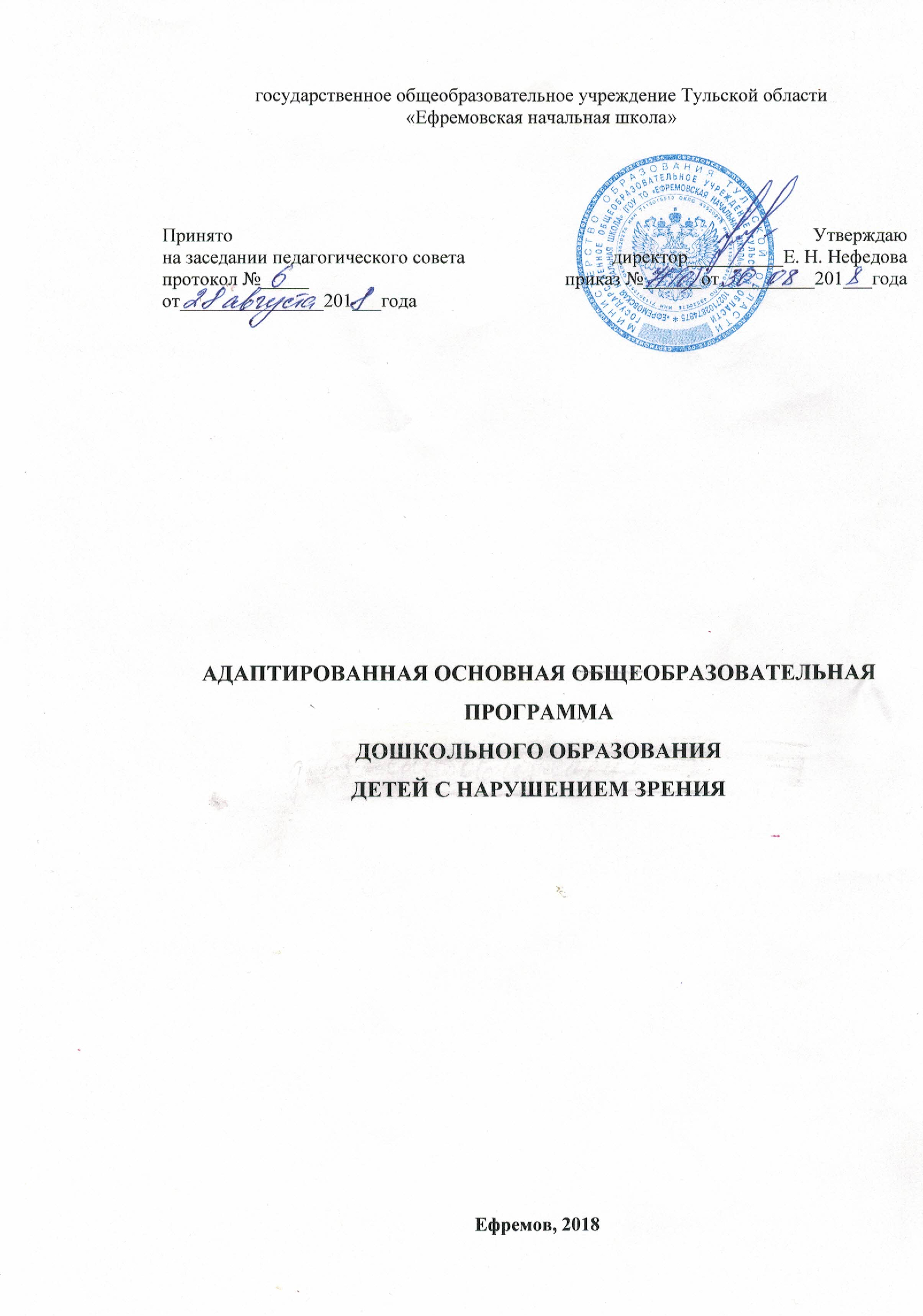 ОГЛАВЛЕНИЕ1. ЦЕЛЕВОЙ РАЗДЕЛ	.41.1. Пояснительная записка	4Часть, формируемая участниками образовательных отношений…………………………….8 1.1.1. Цели и задачи адаптированной основной образовательной программы дошкольного образования	91.1.2. Особенности развития и особые образовательные потребности слабовидящих детей	101.1.3. Приоритетные направления деятельности дошкольной образовательной организации…	….291.1.4. Принципы и подходы к формированию адаптированной основной образовательной программы дошкольного образования, механизмы адаптации	331.2. Планируемые результаты	381.2.1. Целевые ориентиры в раннем возрасте	381.2.2. Целевые ориентиры на этапе завершения освоения адаптированной основной образовательной программы дошкольного образования	391.3. Развивающее оценивание качества образовательной деятельности по адаптированной основной образовательной программе дошкольного образования	412. СОДЕРЖАТЕЛЬНЫЙ РАЗДЕЛ	452.1. Общие положения	452.2. Описание образовательной деятельности в соответствии с направлениями развития ребенка, представленными в пяти образовательных областях	462.2.2. Дошкольный возраст	462.2.1. Социально-коммуникативное развитие	462.2.2. Познавательное развитие	602.2.3. Речевое развитие	702.2.4. Художественно-эстетическое развитие	782.2.5. Физическое развитие	862.3. Программа коррекционно-развивающей работы	962.4. Взаимодействие взрослых с детьми	1132.5. Взаимодействие педагогического коллектива с семьями дошкольников	1162.6. Часть, формируемая участниками образовательных отношений…………………….119 3. ОРГАНИЗАЦИОННЫЙ РАЗДЕЛ	1223.1. Психолого-педагогические условия, обеспечивающие развитие ребенка	1223.2. Организация развивающей предметно-пространственной среды	1243.3. Кадровые условия реализации адаптированной основной образовательной программы дошкольного образования	1393.4. Материально-техническое обеспечение адаптированной основной образовательной программы дошкольного образования	1403.5. Финансовые условия реализации адаптированной основной образовательной программы дошкольного образования	1423.6. Часть, формируемая участниками образовательных отношений…………………….144 3.6.1.Планирование образовательной деятельности	1443.6.2. Особенности традиционных событий, праздников, мероприятий………………...….1723.6.3. Организованная образовательная деятельность в группах……………………………1733.7. Режим дня и распорядок	1783.8. Перспективы работы по совершенствованию и развитию содержания адаптированной основной образовательной программы дошкольного образования и обеспечивающих ее реализацию нормативно-правовых, финансовых, научно-методических, кадровых, информационных и материально-технических ресурсов	1823.9. Перечень нормативных и нормативно-методических документов	1843.10. Перечень литературных источников ............................................................................... 1854. ДОПОЛНИТЕЛЬНЫЙ РАЗДЕЛ……………………………………………………………1924.1. Краткая презентация Программы………………………………………………………....1924.1.1. Возрастные критерии детей, контингент воспитанников, на которые ориентирована Программа……………………………………………………………………………………….1924.1.2. Используемые примерные Программы………………………………...……………….1924.1.3. Характеристика взаимодействия педагогического коллектива с семьями воспитанников…………………………………………………………………………….…….1931. ЦЕЛЕВОЙ РАЗДЕЛ1.1. Пояснительная запискаГосударственное общеобразовательное учреждение Тульской области «Ефремовская начальная школа» осуществляет образовательную деятельность на основе лицензии от 16.07.2015 года № 0133/02625, выданной министерством образования Тульской области.	Адаптированная основная образовательная программа дошкольного образования детей с нарушением зрения  (далее - АООП)  разработана с учетом специфики дошкольного образования как фундамента всего последующего общего образования, в соответствии с Федеральным законом «Об образовании в Российской Федерации» и Федеральным государственным образовательным стандартом дошкольного образования (далее – ФГОСДО, Стандарт). Данная программа разработана с учетом особенностей развития и особых образовательных потребностей слабовидящих детей. Определяет содержание и организацию образовательного процесса (образовательно-воспитательного и коррекционно-развивающего) в группах компенсирующей направленности.- Программа составлена с учетом Примерной общеобразовательной программой дошкольного образования «От рождения до школы» под ред. Н.Е. Вераксы, Т.С. Комаровой, М.А. Васильевой, М.: МОЗАИКА-СИНТЕЗ, 2014; - Программой для специальных (коррекционных) образовательных учреждений IV вида (для детей с нарушением зрения) под ред. Плаксиной Л.И.При составлении Программы также учитывались рекомендации Федерального Института Развития Образования (ФИРО): Примерная основная образовательная программа дошкольного образования, одобренная решением Федерального учебно-методического объединения по общему образованию, протокол от 20.05.2015 г. № 2/15.Нормативно-правовые основы разработки Программы:- Федеральный закон от 29.12.2012 № 273-ФЗ "Об образовании в Российской Федерации";- Федеральный государственный образовательный стандарт, приказ Министерства образования и науки Российской Федерации от «17» октября 2013 г. № 1155;- Письмо Министерства образования и науки № 08-249 от 28 февраля 2014 г. «Комментарии к ФГОС дошкольного образования»;- Приказ Министерства образования и науки РФ от 30.08.2013 г. № 1014 «Об утверждении Порядка организации и осуществления образовательной деятельности по основным общеобразовательным программам – образовательным программам дошкольного образования»; - Приказ Минобрнауки России от 30.08.2013 № 1015 «Об утверждении порядка организации и осуществления образовательной деятельности по основным общеобразовательным программам – образовательным программам начального общего, основного общего и среднего общего образования» (зарегистрировано в Минюсте России 01.10.2013 №30067, ред. от 17.07.2015); - СанПиН 2.4.1.3049-13 "Санитарно-эпидемиологические требования к устройству, содержанию и организации режима работы в дошкольных организациях (Постановление Главного государственного санитарного врача Российской Федерации от 15 мая 2013 г. №26); - Устав государственного общеобразовательного учреждения Тульской области «Ефремовская начальная школа», утвержден приказом министерства образования Тульской области от 17.05.2015 № 1136. Согласно Федеральному закону «Об образовании в Российской Федерации» дошкольное образование является одним из уровней общего образования, наряду с начальным общим, основным общим и средним общим образованием. Именно в дошкольном детстве закладываются ценностные установки развития личности ребенка, основы его идентичности, отношения к миру, обществу, семье и самому себе. Поэтому миссия дошкольного образования – сохранение уникальности и самоценности дошкольного детства как отправной точки включения и дальнейшего овладения разнообразными формами жизнедеятельности в быстро изменяющемся мире, содействие развитию различных форм активности ребенка, передача общественных норм и ценностей, способствующих позитивной социализации. Содержание Программы в соответствии с требованиями ФГОС ДО включает три основных раздела – целевой, содержательный и организационный. Целевой раздел АООП для слабовидящих дошкольников включает пояснительную записку, в которой обозначаются ее цели и задачи, описываются особенности развития и особые образовательные потребности слабовидящих детей, определяются приоритетные направления деятельности Учреждения, принципы и подходы к формированию Программы, механизмы адаптации ООП, планируемые результаты ее освоения (в виде целевых ориентиров) воспитанниками с нарушением зрения.Содержательный раздел Программы включает описание образовательной деятельности по пяти образовательным областям, определяемым ФГОС ДО (социально-коммуникативное развитие; познавательное развитие; речевое развитие; художественно-эстетическое развитие; физическое развитие) с определением в каждой области актуальных для ее освоения слабовидящими воспитанниками видов детской деятельности; образовательной деятельности по профессиональной коррекции нарушений развития детей с нарушением зрения; раскрытие аспектов образовательной среды: характер взаимодействия взрослых с детьми; взаимодействие педагогического коллектива с семьями воспитанников. С учетом особых образовательных потребностей воспитанников с нарушением зрения содержательный раздел Программы включает описание коррекционно-развивающей работы, обеспечивающей слабовидящему ребенку профилактику и, при необходимости, коррекцию трудностей развития, обусловленных негативным влиянием зрительной депривации, успешное освоение образовательных областей, определенную готовность к обучению в школе, адаптацию и интеграцию слабовидящих детей  в общество. Данная программа разработана с учетом особенностей развития и  особых образовательных потребностей слабовидящих детей, не имеющих других, кроме зрительного, первичных нарушений (сенсорных, интеллектуальных, двигательных). В тех случаях, когда у слабовидящего ребенка дошкольного возраста отмечается сложный дефект, по степени проявления позволяющий ему адаптироваться в детском сообществе,  то для него разрабатывается индивидуальная программа сопровождения, основой которой выступает АООП. В Организационном разделе программы представлено, в каких условиях реализуется программа и осуществляется материально-техническое обеспечение реализации программы, обеспеченность методическими материалами и средствами обучения и воспитания, распорядок и/или режим дня, особенности социокультурной среды, организации предметно-пространственной развивающей образовательной среды, а также психолого-педагогические, кадровые и финансовые условия реализации программы. В части финансовых условий описаны особенности финансово-экономического обеспечения дошкольного образования слабовидящих детей дошкольного возраста, дано определение нормативных затрат на оказание государственной услуги по дошкольному образованию слабовидящих детей.АООП обеспечивает реализацию целевых ориентиров дошкольного образования слабовидящих детей дошкольного возраста в условиях дошкольных образовательных групп компенсирующей направленности.Содержание АООП в полном объеме может быть реализовано в совместной деятельности педагогов и слабовидящих детей, а также через организацию самостоятельной деятельности воспитанников. Под совместной деятельностью педагогов и слабовидящих детей понимается деятельность двух и более участников образовательного процесса (педагогов и обучающихся) по решению образовательных задач на одном пространстве и в одно и то же время. Она отличается наличием партнерской позиции взрослого и партнерской формой организации (сотрудничество взрослого и детей, возможность свободного размещения, перемещения и общения детей с ограниченными возможностями здоровья по зрению в процессе образовательной деятельности), предполагает сочетание индивидуальной, подгрупповой и групповой форм организации работы с воспитанниками. Особое внимание в Программе обращается на владение педагогами средствами общения в системе координат «зрячий-слабовидящий», на умения зрячего взрослого социума организовывать все виды детской деятельности слабовидящего ребенка с опорой на компенсаторные процессы, поддерживать его инициативность и доступную самостоятельность в разных сферах жизнедеятельности. Под самостоятельной деятельностью слабовидящих детей понимается свободная деятельность воспитанников в условиях созданного образовательного коррекционно-развивающего пространства, обеспечивающего выбор каждым ребенком деятельности по интересам,  позволяющая ему взаимодействовать со сверстниками или действовать индивидуально. Особое внимание в Программе уделяется созданию взрослыми условий общения и практического взаимодействия сверстников в системе координат «слабовидящий-слабовидящий», «зрячий-слабовидящий».В каждом из разделов основная часть Программы дополнена частью, формируемой участниками образовательных отношений, что позволяет отразить особенности реализации АООП  в ГОУ ТО «Ефремовская начальная школа». Объем обязательной части АООП составляет не менее 60% от общего объема. Объем части АООП, формируемой участниками образовательных отношений, должен составляет не более 40% от общего объема.В соответствии с АООП описание традиционных событий, праздников и мероприятий, с учетом региональных и других социокультурных особенностей включено в часть, формируемую участниками образовательных отношений и организуется: с учетом авторской программы И.А. Лыковой «Цветные ладошки». Программа содержит рекомендации по развивающему оцениванию достижения целей в форме педагогической и психологической диагностики развития детей, а также качества реализации основной общеобразовательной программы Организации. Система оценивания качества реализации программы Организации направлена, в первую очередь, на оценку созданных Организацией условий внутри образовательного процесса.Программа завершается краткой презентацией и описанием перспектив по ее совершенствованию и развитию. Программа реализуется на государственном языке Российской Федерации (ст.14 Федерального закона «Об образовании в Российской Федерации»).1.1.1. Цели и задачи адаптированной основной общеобразовательной программы дошкольного образования.Цель АООП для слабовидящих дошкольников – создание образовательной среды, обеспечивающей дошкольнику личностный рост с актуализацией и реализацией им адаптивно-компенсаторного потенциала в рамках возрастных и индивидуальных возможностей через удовлетворение им особых образовательных потребностей, формирование социокультурной среды, обеспечивающей психоэмоциональное благополучие слабовидящему ребенку.Задачи реализации АООП:	- формирование общей культуры личности слабовидящего дошкольника с развитием им социальных, нравственных, эстетических, интеллектуальных, физических качеств, активности, инициативности, самостоятельности и ответственности, преодолением пассивности, безынициативности, иждивенчества в жизнедеятельности; 	- обеспечение профилактики появления и при необходимости коррекции нарушений в области зрительного восприятия с преодолением слабовидящими дошкольниками трудностей зрительного отражения, формированием адекватных, точных, полных, дифференцированных, целостных и детализированных образов восприятия c их визуализацией и повышением осмысленности; профилактики и при необходимости коррекции вторичных нарушений в сферах личностного развития, возможность появления которых обусловлена прямым или косвенным влиянием нарушенного зрения;	- обеспечение освоения слабовидящими дошкольниками целостной картины мира с расширением знаний и формированием представлений о его предметно-объектной, предметно-пространственной организации, связей предметных причинно-следственных, родовых, логических;	- формирование у слабовидящего ребенка образа «Я» с развитием знаний и представлений о себе, развитием интереса к окружающему, их широты, освоением опыта самореализации и самопрезентации в среде сверстников; 	- обеспечение преемственности целей и задач дошкольного и начального общего образования слабовидящих детей с учетом и удовлетворением их особых образовательных потребностей;- создание условий для формирования у слабовидящего ребенка предпосылок учебной деятельности с обеспечением готовности к освоению письма и чтения как базовых учебных умений, развитием компенсаторных способов познавательной деятельности, пространственной ориентировки на микроплоскости, развитием их общей и двигательной активности;	- обеспечение психолого-педагогической поддержки семьи с повышением компетентности родителей в вопросах особенностей развития, воспитания и образования слабовидящих детей.1.1.2. Особенности развития и особые образовательные потребности слабовидящих детей.Слабовидение – разные степени нарушения центрального, периферического, цветового зрения, других функций зрительной системы в отдельности или в совокупности, осложняющие стабильное качественное получение и обработку информации с ограничением зрительного восприятия окружающего, вследствие чего человек испытывает трудности в ориентировочно-поисковых, познавательных действиях регуляции и контроля.Среди причин слабовидения у детей доминируют врожденные, часто наследственного характера, аметропии (разные виды нарушений рефракций), врожденные, перинатальные патологии: пороки и аномалия развития органа зрения в результате нарушения эмбриогенеза, а также патологические состояния глаз, являющиеся следствиями эмбриопатий или перенесенных внутриутробно воспалительных процессов (микрофтальм, врожденные деформации глаза и отдельных его структур, катаракта и глаукома, дистрофические изменения сетчатки и недоразвитие или атрофия зрительных нервов). Все слабовидящие дошкольники относятся к детям с ОВЗ. Для части слабовидящих детей определяется инвалидность по зрению (в зависимости от степени снижения функций – 2-я или 3-я группа инвалидности). Основанием для определения инвалидности является сочетание трех факторов: нарушение функций организма, стойкое ограничение жизнедеятельности, социальная недостаточность.В группу слабовидящих дошкольников входят дети с разной степенью слабовидения, а, следовательно, разнородность этой группы воспитанников характеризуется разной степенью ограничения в самообслуживании, в способности к самостоятельному передвижению, к деятельности (ее организации и осуществлению). На фоне первичной зрительной патологии у значительной части слабовидящих детей возникают и развиваются осложнения в виде: - снижения функционального состояния сенсорного и/или моторного аппаратов зрительной системы;- отягощения патологического процесса в виде органических изменений структур глаза или в виде обострения заболевания.Для успешного развития зрения и, следовательно, значительного повышения уровня чувственного отражения окружающего слабовидящим с раннего детства важна ранняя офтальмологическая реабилитация, достигаемая разными средствами, в т. ч. посредством ношения ребенком очков (по назначению врача).Нарушение зрения в детстве вне зависимости от его степени выступает аномальным фактором, негативно влияющим на развитие ребенка дошкольного возраста. Связано это с ролью зрения «как зонда пространства» (И.М. Сеченов) в чувственном познании ребенком окружающей действительности с формированием целостного образа отражения и с обеспечением ориентировочно-поисковой, информационно-познавательной, регулирующей и контролирующей его функций в разных сферах жизнедеятельности человека. Тифлопсихологией обосновано и доказано, что дети с нарушением зрения развиваются по общим законам с нормально видящими. В то же время для слабовидящих дошкольников характерен ряд особенностей психофизического и личностного развития, обусловленных прямым или косвенным негативным влиянием нарушенного зрения, которые определяют их психолого-педагогическую характеристику. Общей типологической особенностью развития детей с нарушением зрения вне зависимости от степени и характера зрительного дефекта выступает то, что связь с окружающим миром, его познание, личностные проявления, самопознание, освоение и участие в любом виде деятельности и др. происходят на суженной сенсорной основе. Слабовидящие дошкольники наряду с общими типологическими особенностями развития имеют выраженные индивидуальные достижения в общем развитии и в развитии отдельных личностных сфер.Психолого-педагогической характеристикой слабовидящих дошкольников выступает степень соответствия темпа развития слабовидящего ребенка темпу развития нормально видящих сверстников. Слабовидящим детям свойственно в большей или меньшей степени выраженности отставание по темпу развития от нормально видящих сверстников, что может проявиться в несовпадении периодов освоения этими группами дошкольников: - ведущих видов деятельности. Так, близкое эмоциональное общение 
со  взрослым, характерное для нормально видящего младенца, часто остается для слабовидящего ребенка актуальным и в период раннего детства; предметная деятельность с предметной игрой могут быть востребованы слабовидящим ребенком на протяжении младшего дошкольного возраста, слабовидящий ребенок длительнее осваивает способности к сюжетно-ролевой игре, поэтому временные характеристики ее развития у слабовидящих и нормально видящих дошкольников могут не совпадать;- умений и навыков в отдельных сферах личностного развития ребенка. В сенсорно-перцептивной сфере проявляется отставание в развитии свойств восприятия: скорости, константности, обобщенности, осмысленности, симультантности. В двигательной сфере – отставание в освоении двигательных умений и навыков, их объема и качества. В познавательной сфере – недостаточный темп и объем формирования зрительных представлений как образов памяти об окружающем, отставание в освоении способов познавательной деятельности с точки зрения их интериоризации. Освоение видов игр слабовидящими дошкольниками происходит замедленными темпами, что связано с недостаточным и бедным запасом знаний и представлений об окружающем, определенными трудностями взаимодействия с предметно-объектным миром, снижением общей и двигательной активности.По темпу развития слабовидящие дошкольники могут быть максимально приближены к развитию нормально видящих сверстников или отставать от него.Для слабовидящих детей характерен ряд особенностей личностного развития.Возможность появления и развития вторичных отклонений (нарушений) в структурных компонентах (интегративные психические и психологические образования) личности. По степени риска развития вторичных нарушений в дошкольном возрасте выделяются три группы психических и психологических образований.Личностные образования с высокой степенью риска появления и развития вторичных отклонений даже в условиях достаточно сильной, т. е. адекватной потребностям и возможностям слабовидящего ребенка социальной среды: психомоторные, сенсорно-перцептивные, мнемические (представления как образы памяти), коммуникативные. Слабовидение обуславливает возможность развития у дошкольников вторичных нарушений: - бедность чувственного опыта; - малый запас и низкое качество зрительных образов-памятей (образов предметов и явлений окружающего мира, экспрессивных образов эмоций, образов сенсорных эталонов, движений и действий), вербализм представлений; - недостаточность осмысленности чувственного отражения; - отставание в моторных умениях, недостаточная развитость физических качеств, координации, недостаточное развитие психической структуры «схема тела»; - пассивность во взаимодействии с физической средой, малый запас предметно-практических умений; - недостаточный уровень владения неречевыми средствами общения. Неадекватная позиция взрослых к личностным потребностям слабовидящего ребенка способствует появлению таких вторичных нарушений,  как: - пассивность к новому, нерешительность, недостаточность познавательных интересов и активности, отсутствие или слабое проявление любознательности; - недостаточная сформированность социальных эталонов, пантомимическая пассивность, неточность движений; - некоторая стереотипность поведения и речи, слабое проявление реакции на что-либо новое, слабость дифференцированного торможения и реактивной впечатлительности; - недостаточная развитость внимания;- недостаточное развитие наглядно-действенной и наглядно-образной форм мышления, трудности овладения умственными действиями и операциями обобщения, сравнения, группировки, классификации, абстрагирования и др.Личностные образования, для которых риск развития вторичных нарушений вследствие слабовидения практически отсутствует (креативные и нравственные интегративные психические образования), становление и развитие которых определяется социальными факторами и не находится в действии прямого негативного влияния на нарушения зрения. К развитию пассивной личности, личности с нереализованным эмоционально-волевым потенциалом (бедный опыт волевого поведения) приводит неадекватная позиция взрослого социума к возможностям и потребностям ребенка, проявляющаяся в негативных стилях воспитания и, прежде всего, по данным тифлологии относительно слабовидящих, – гиперопека.Для слабовидящих детей характерны особенности социально-коммуникативного, познавательного, речевого, физического и художественно-эстетического развития.Особенностями социально-коммуникативного развития слабовидящих дошкольников выступают: трудности установления и недостаточный опыт социальных контактов с окружающими, определенная зависимость проявления коммуникативных умений и навыков от активности, адекватности, компетентности окружающего социума, трудности эмоциональной отзывчивости в общении, трудности освоения двигательного компонента умений и навыков общения, взаимодействия, игровой деятельности, пространственной организации для его поддержания. Особенности социально-коммуникативного развития слабовидящих детей обусловлены и недостаточным запасом представлений и знаний об окружающей действительности, недостаточной социализацией как механизма формирования и функционирования личности. Слабовидящим детям свойственна общая пассивность и сниженный психоэмоциональный тонус.Особенностями познавательного развития слабовидящих дошкольников выступают: суженый кругозор представлений, их низкое качество с позиции оценивания полноты, дифференцированности, осмысленности, обобщенности образов; малая познавательная активность; речь и уровень речевого  развития (его достаточность или недостаточность) оказывают выраженное влияние на познавательную деятельность, ее осмысленность, целостность, последовательность, логичность выбора и осуществления познавательных действий; чувственный этап познания, его компоненты имеют своеобразие в развитии и требуют специального (прямого и опосредованного) педагогического сопровождения – развитие зрительных умений и навыков, зрительного восприятия и представлений, активизация и совершенствование способов осязания, обогащение слухового восприятия, создание востребованной слабовидящим ребенком особой предметной среды, побуждающей его к зрительной сенсорно-перцептивной, познавательной активности; практические умения и способы познавательной деятельности формируются как способом подражания, так и посредством прямого обучения; трудности целостного и полного отражения предметного мира в его организации осложняют развитие познавательных интересов, чувства нового, освоение предметных (причинных, пространственных, логических) связей, что требует от взрослых умелого использования словесных методов обучения и воспитания слабовидящих дошкольников; компенсация трудностей познавательной деятельности обеспечивается и требует целенаправленного развития у слабовидящих дошкольников процессов памяти, мышления, воображения, речи.Особенностями речевого развития слабовидящих дошкольников выступают: своеобразие и трудности развития чувственно-моторного компонента речи; недостаточная выразительность речи; бедность лексического запаса и трудности освоения обобщающего значения слов; трудности чувственного отражения, малая познавательная активность к окружающей действительности осложняют развитие познавательной функции речи – расширение представлений об окружающем мире, о предметах и явлениях действительности и их отношениях; речи слабовидящего ребенка присуща компенсаторная функция, требующая целенаправленного развития.Особенностями физического развития слабовидящих детей выступают: недостаточный уровень физического развития (в узком значении) – несоответствие антропометрических показателей (рост, масса тела, окружность грудной клетки) средневозрастным показателям, ослабленное здоровье и недостаточная функциональная деятельность дыхательной, сердечно-сосудистой, опорно-двигательной систем организма, нарушение осанки, недостаточное развитие мышечной системы, низкий уровень физических качеств: ловкости, координации, быстроты реакции, выносливости и др.; бедный двигательный опыт, малый запас двигательных умений и навыков, своеобразие формирования двигательных умений (прямое подражание невозможно), трудности и длительность формирования двигательных навыков (особенно двигательного динамического стереотипа), неточность, недостаточная дифференцированность чувственных образов движений, малый запас двигательных умений, трудности освоения игр большой подвижности; трудности формирования навыков правильной ходьбы; выраженное снижение двигательной активности, недостаточность умений и навыков пространственной ориентировки.Особенностями художественно-эстетического развития выступают: бедность эстетических переживаний и чувств, своеобразие и трудности созерцания явлений природы, ее предметов и объектов, малый запас и бедный опыт познания с эмоциональным переживанием совершенства, красоты, выразительности и особенностей форм, облика и др. предметов и объектов действительности, трудности формирования представлений о созидательной, художественной деятельности человека, трудности формирования понятий «красивый», «безобразный».Слабовидящие дошкольники, осваивая и развивая зрительный тип восприятия, характерный для зрячих, имеют как особенности развития процесса зрительного восприятия, так и особенности его протекания в психической деятельности.К особенностям развития зрительного восприятия при нарушениях зрения следует отнести: - медленный темп (в сравнении с нормально видящими сверстниками) развития процесса зрительного восприятия;- зависимость темпа развития от степени зрительной депривации;- трудности развития механизмов зрительного восприятия: 2-го уровня функционального механизма (функциональная деятельность высших отделов) вследствие слабости 1-го уровня (зрительные функции); операционного и мотивационного механизмов восприятия;- объем и качество овладения сенсорными эталонами и их системами, период становления перцептивных действий у детей с нарушением зрения не совпадают с таковыми у нормально видящих. Степень и характер нарушения зрения, выступая негативным фактором, обуславливают разную временную характеристику длительности (растянутость), малый объем и низкое качество составляющих операционный механизм восприятия;- отставание и специфичность формирования представлений как образов памяти: сенсорных, предметных, пространственных, социальных;- неравномерность развития разных сторон зрительного восприятия, обеспечивающих ориентировочно-поисковую, информационно-познавательную, регулирующую и контролирующую деятельность, обусловленная характером нарушения зрения;- бедность чувственного опыта;- возникновение особых сенсорно-перцептивных потребностей;- трудности и длительность развития свойств восприятия, их низкий уровень и качество;- несовершенство зрительных образов в условиях их спонтанного формирования;- выраженная зависимость развития (успешность, отставание) зрительного восприятия от социальных факторов, прежде всего, от коррекционно-педагогического сопровождения и его соответствия особым сенсорным и образовательным потребностям ребенка с нарушением зрения.Особенностями процесса зрительного восприятия у детей с нарушением зрения выступают:- низкие скорость и объем зрительного восприятия, их определенная зависимость от степени слабовидения и/или структурной сложности объекта восприятия;- трудности формирования полного, точного, детализированного образа восприятия, его осмысления и категоризации, особенно сложного по структуре и пространственной ориентации;- низкий уровень всех типов сенсорно-перцептивных действий (действий идентификации, приравнивания к эталону, перцептивного моделирования), что снижает способность к тонкой и точной дифференциации воспринимаемого;- преобладание сукцессивности над симультантностью построения зрительного образа;- потребность в актуализации кратковременной памяти при воссоздании и оперировании зрительным образом;- потребность в дополнительной мотивации к зрительной перцептивной деятельности;- успешность процесса восприятия (точность и быстрота опознания) от оптико-физических характеристик объекта восприятия, условий, в которых решается задача на зрительное восприятие;- успешность процесса зрительного восприятия от психоэмоционального состояния ребенка, обусловленного ситуацией решения задачи на зрительное восприятие или сочетанными зрительной депривации нарушениями психической деятельности.Социализация слабовидящего ребенка зависит от ряда факторов: - особенностей социальной среды и условий жизнедеятельности в семье, ее воспитательного потенциала; - адекватности отношения взрослого социума ребенка к нарушению зрения, возможностям (реальным и потенциальным) и потребностям (настоящим и будущим) слабовидящего дошкольника, той ролью, которая ему отводится во взаимодействии, в познании; - профессиональной поддержки семьи по вопросам развития и воспитания слабовидящих детей; - соответствия образовательной среды в ДОО особым образовательным потребностям слабовидящего дошкольника в ее составляющих: сфера общения (область межличностных отношений) в системе координат «взрослый – слабовидящий ребенок», «слабовидящий ребенок – взрослый», сфера организации и обеспечения освоения слабовидящим дошкольником различных видов деятельности, сфера создания развивающей предметно-практической среды; - уровня и направленности коррекционно-компенсаторного сопровождения развития слабовидящего дошкольника.К особым образовательным потребностям слабовидящих дошкольников относятся потребности:- в системном повышении функциональных возможностей детского организма в условиях ОВЗ, целенаправленном поддержании его здоровья, охране и развитии органов чувственного отражения в условиях слабовидения, поддержании и повышении психоэмоционального тонуса, бодрости, эмоционального благополучия;- организованном сенсорном развитии, обогащении чувственного опыта мировосприятия, целенаправленном развитии умений и навыков зрительной сенсорно-перцептивной деятельности с освоением умений формирования полимодальных и осмысленных зрительных образов картины мира;- использовании в жизнедеятельности оптической коррекции, максимально повышающей функциональные возможности нарушенного зрения, а в познавательной деятельности – и современных тифлотехнических средств, улучшающих качество оптофизических характеристик визуально воспринимаемого материала; - целенаправленной активизации и развитии ориентировочно-поисковой, информационно-познавательной, регулирующей и контролирующей роли зрения в жизнедеятельности, актуализации деятельности сохранных сенсорных систем и развитии компенсаторной функции речи, повышении роли памяти, мышления, воображения в формировании и осмыслении картины мира;- накапливании позитивного опыта, умений и навыков общения (субъект-субъектные отношения) с взрослыми и сверстниками с преодолением трудностей социальной перцепции и практического взаимодействия с партнером по общению в совместной деятельности, обусловленных недостаточной ролью зрения в оценке происходящего, с развитием коммуникативных умений и навыков;- владении взрослым социумом средствами общения, учитывающими трудности визуального отражения окружающего слабовидящими детьми;- развитии умений и навыков взаимодействия со сверстниками в разных видах деятельности;- расширении опыта, освоении умений и навыков взаимодействия 
с предметным миром, его познание c формированием адекватных образов, развитием картины мира, освоением предметных связей (родовых, причинных, структурных, пространственных, логических) в условиях суженой сенсорной сферы;- развитии объема движений с повышением двигательной активности, освоением опыта уверенного, безбоязненного передвижения в пространстве, опыта ходьбы с преодолением препятствий; развитии и при необходимости коррекции двигательного умения и навыка правильной ходьбы с формированием двигательного динамического стереотипа; формировании двигательных умений и навыков методами и приемами, учитывающими особенности освоения движений в условиях трудностей дистантного отражения движений окружающих; развитии точности воспроизведения, ритмичности, скоординированности, плавности освоенных движений; развитии зрительно-моторной координации в системах «глаз-рука», «глаз-нога»;- целенаправленном развитии предметно-практических умений и навыков осуществления разных видов деятельностей (игровой, продуктивной, познавательной, трудовой, двигательной с предметами) с обучением отдельным действиям, способам захвата орудий действия, развитием зрительно-моторной координации, регулирующей и контролирующей роли зрения в выполнении практических действий, с актуализацией и развитием осязания как средства компенсации трудностей зрительной ориентировки на микроплоскости в условиях слабовидения;- особой предметно-пространственной организации образовательного пространства с обеспечением доступности (безбарьерная среда) слабовидящим дошкольникам (с учетом степени слабовидения) самостоятельного и успешного осваивания разных его сред; - поддержании и развитии активности, самостоятельности в образовательном пространстве в соответствии с возрастными и типологическими особенностями, обусловленными нарушением зрения, степенью слабовидения, с освоением опыта инициативности; развитии чувства нового, познавательных интересов и любознательности;- коррекционно-педагогическом сопровождении специалистом становления зрительного восприятия с развитием зрительных адекватных точных, полных, дифференцированных, целостных, обобщенных и осмысленных образов восприятия окружающего, формирования представлений как образов памяти (предметных, пространственных, сенсорных, социальных), освоении умений и компенсаторных способов чувственного познания и взаимодействия с окружающим миром,  умений и навыков пространственной и социально-бытовой ориентировки;- расширении знаний, представлений, опыта практического освоения социальных и предметно-пространственных сред жизнедеятельности человека.Психолого-педагогические особенности детей с нарушением зрения по возрастам. Дошкольники с нарушениями зрения 3-4 лет: Восприятие. Формирующиеся у детей зрительные представления менее четкие и яркие, чем у нормально видящих сверстников. Внимание. Развитие внимания состоит в постепенном овладении произвольным вниманием, в увеличении объема внимания. Память. Неточность зрительных представлений, малый чувственный зрительный опыт затрудняет формирование процессов памяти: запоминания, воспроизведения, узнавания и забывания. Речь. Недостаток активного общения с окружающим миром и взрослыми в доречевой период, небольшие возможности подражательной деятельности, сужение познавательного процесса, уменьшение развития двигательной сферы, средовые условия воспитания обуславливают замедленный темп развития речи детей с нарушением зрения. Физическое развитие. Отклонения в двигательных навыках проявляются, прежде всего, в нарушениях координации и ориентировки в пространстве. Дети с нарушением зрения отстают в развитии движений от своих сверстников. При ходьбе и беге у них наблюдается большое мышечное напряжение. Голова опущена вниз, движения рук и ног не согласованы, стопы ног ставятся широко, темп неравномерный, из-за нарушения равновесия они вынуждены останавливаться при ходьбе. При этом теряется направление. Самообслуживание. В процессах самообслуживания не все дети с нарушением зрения имеют устойчивые представления, навыки, умения и потребности в самостоятельном обслуживании. Они требуют систематического контроля, опеки и помощи со стороны педагогов и родителей Музыкальное развитие. Работа с детьми, имеющими нарушения зрения, вызывает определённые трудности при выполнении музыкально – ритмических упражнений. На фоне зрительной патологии возникают следующие недостатки: это скованность движений, малоподвижность, неуверенность, боязнь пространства и др. Особенности взаимодействия и общения. Нарушение зрения отрицательно сказывается на всех видах познавательной деятельности, на формировании личностной и эмоционально-волевой сферы ребенка и осложняет его интеграцию в общество нормально видящих сверстников. Предпосылкой становления личности ребенка является общение. Недостаточная информация о состоянии партнера по общению у детей с нарушением зрения ограничивает возможность контролировать свое поведение. Безопасность. Формирование знаний и умений по основам безопасности жизнедеятельности у детей с нарушениями зрения имеет свои особенности, отличающие этот процесс от аналогичного у сверстников с сохранным зрением. В силу зрительных нарушений уделяется огромное значение формированию и развитию навыков ориентировки в пространстве, дети учатся определять местоположение предметов по памяти, на ощупь. Дошкольники с нарушениями зрения 4-5 лет: Восприятие. Часто зрительные представления искажены. Внимание. Развитие внимания в данном возрасте состоит в постепенном овладении произвольным вниманием, а также в увеличении объёма внимания и развитии его устойчивости. Память. Наиболее уязвимыми оказываются процессы воспроизведения и узнавания зрительных образов. Это связано с особенностями зрительных ощущений и восприятий дошкольников с нарушением зрения. Речь. В условиях зрительно-сенсорной недостаточности у детей с амблиопией и косоглазием возникает некоторая обеднённость чувственной стороны речи, сказывающаяся на развитии речевой системы в целом: в особенностях накопления словаря, понимании смысловой стороны речи и функционального назначения слова, в овладении грамматическим строем речи, развитии связной речи, в условии выразительных средств. Речь – мощное компенсаторное средство: она облегчает сравнение признаков предметов, актуализирует прошлые представления и даёт возможность создавать новые, способствует расширению кругозора детей. Общая особенность детей с нарушением зрения – нарушение словесного опосредования. Это очевидно при дефектах зрения, когда непосредственный зрительный анализ сигналов страдает меньше, чем словесная квалификация его результатов. Если ребёнок правильно называет предмет, это не значит, что у него имеются чёткие представления о нём. Это объясняется трудностями установления предметной соотнесённости слова и образа, правильного употребления слов в речевой практике. Физическое развитие. Сложности зрительно-пространственного восприятия у детей с нарушением зрения обусловлены нарушениями глазодвигательных функций и монокулярным характером зрения, при котором у детей отсутствует информация о глубине, расстоянии между предметами, т. е нарушена стереоскопическая информация. С этим связана некоторая скованность при беге, прыжках, передвижении в колонне и других двигательных актов. У детей с нарушением зрения из-за недостаточности зрительного контроля и анализа за движением наблюдается снижение двигательной активности, что приводит к сложностям формирования основных параметров в ходьбе и прежде всего сохранения прямолинейности движения. Для детей характерна волнообразность в ходьбе. Качество ходьбы характеризуется большой неустойчивостью, неуверенностью. Ещё большие сложности испытывают дети при ходьбе по ограниченному пространству, это связано с тем. Что нарушение стереоскопического видения при монокулярном зрении осложняет пространственную ориентировку, создаёт плоскостное восприятие пространства. Во всех видах ходьбы у детей с нарушением зрения наблюдается неправильная постановка стоп. Особенности двигательной подготовленности детей с нарушением зрения проявляются в разных заданиях с бегом. В беге у детей наблюдается излишнее напряжение ног и рук, широкая постановка стоп, нарушение согласованности в движениях, низкий наклон головы, отсутствие равномерности, темпа. Выполнение прыжков детьми также затруднено. В прыжках в дину с места дети также имеют своеобразия. У них отмечается низкая техническая подготовка. Как правило, допускаются во всех фазах (толчке, полёте, приземлении) выполнения движения. В процессе прыжка ребёнку дольше приходится ориентироваться в расстоянии и пространстве, поэтому снижается анализ и контроль за своими движениями. В прыжках в высоту с места на двух ногах также отмечаются трудности из – за недостаточного зрительного контроля, нарушения согласованности движений. Специфика движений у детей проявляется в овладении лазанием, где основным показателем являются: сохранение равновесия при движении, согласованность движений рук и ног, а также уровень зрительного контроля за движением. Лазание по гимнастической лестнице характеризуется недостаточной согласованностью зрительного контроля и движений рук и ног. Руки переставляются беспорядочно, с пропуском реек. При влезании до середины дети испытывают беспокойство. При этом у них наблюдается большая напряжённость ног, причём ноги значительно согнуты в коленях и прижаты к животу, ступни ног обхватывают перекладину. Особенности двигательной сферы у детей с нарушением зрения проявляются в действиях с мячом. Своеобразие действий наблюдается в том, что дети перед выполнением задания чувствуют большую неуверенность, неоднократно меняют позу перед метанием. Отсутствие прослеживания взором полёта мяча вызывает произвольность его при падении, что в значительной мере обуславливает низкие количественные показатели при метании у детей с нарушением зрения. Самообслуживание. У детей с патологией зрения снижен контроль над качеством одевания, умывания, причёсывания волос, снижен интерес к контролю и анализу своих действий, оценке результатов выполнения работы. Речь бедна формулировками, которые представляли бы качественный анализ труда. Музыкальное развитие. В процессе слухового восприятия музыки и звука также наблюдаются определённые трудности. Психическое развитие дошкольников с нарушением зрения тесно связано с чувственным познанием окружающего мира, который для них полон загадок. Процесс формирования звуковых образов лежит в основе слухового восприятия, которое даёт возможность «озвучить» происходящее, обогатить представления о свойствах предметов и явлений жизни. У детей с нарушением зрения по сравнению с нормально видящими сверстниками значительно беднее запас как зрительных, так и слуховых представлений. Особенности взаимодействия и общения. Дети начинают понимать свое отличие от нормально видящих. Уровень самооценки дошкольников с нарушением зрения ниже и менее устойчив, у них не сформировано адекватное отношение к своему дефекту, что затрудняет контакт с другими людьми. Нарушения зрительного восприятия приводят к своеобразию понимания эмоционального состояния партнера, затрудняют восприятие его внешности, ограничивают возможности получения информации о внешнем облике человека. Дошкольники с патологией зрения хуже владеют невербальными средствами общения, они практически не используют выразительные движения, жесты, мимику. Таким образом, речь для них служит самым важным средством общения, так как невербальные проявления характера, настроения, эмоционального состояния они улавливают с трудом. Безопасность. В силу зрительных нарушений уделяется огромное значение формированию и развитию навыков ориентировки в пространстве, дети учатся определять местоположение предметов по схемам, по памяти, на ощупь. Изобразительная деятельность. Развитие у детей с нарушениями зрения движений рук и глазных движений при выполнении различных предметно-практических заданий имеет свои специфические особенности. Из-за нарушения зрения возникают сложности формирования двигательных умений. При этом отмечается снижение точности, скорости и координированности мелкой моторики рук. Нарушение остроты зрения, прослеживающих функций глаза и локализации взора ведёт к тому, что у детей нет ясного видения того, как они выполняют предметные действия и насколько они качественны. Такие виды деятельности как рисование, резание ножницами и другие подобные действия трудно даются детям с нарушением зрения. В результате наблюдается сниженный контроль за качеством работы при выполнении предметных действий, что сдерживает ход развития зрительно – двигательных взаимосвязей: анализа, синтеза и взаимодействия глаза и руки. Дошкольники с нарушениями зрения 5-7 лет: Восприятие. Зрение остаётся ведущим анализатором. Слабовидящий пользуется зрением как основным средством восприятия. Осязание и слух не заменяют зрительных функций ребенка. Внимание. Развитие внимания в детском возрасте состоит в постепенном овладении произвольным вниманием, а также в увеличении объёма внимания и его устойчивости, в улучшении его распределения и в более быстром его переключении. Так как у ребенка с аномалиями зрения низкая познавательная активность, то развитие внимания как непроизвольного, так впоследствии и произвольного замедляется. Речь. Особенности формирования коммуникативной функции речи заключается в трудностях восприятия образцов артикуляции. Это осложняет формирование фонетической стороны устной речи. Затрудненно и овладение словарным запасом, т. к. у дошкольников с нарушением зрения сужен объём воспринимаемого пространства и ограниченно поле деятельности. Это, в свою очередь, ведет к отклонению в формировании и смысловой стороны коммуникативной функции речи. Обобщающая сторона речи является оперативным инструментом мышления ребёнка. Слабая дифференцированность зрительных образов, бедность зрительных представлений, несформированность системы сенсорных эталонов детей с косоглазием и амблиопией затрудняет качественное формирование данной речевой функции. Особенности регулирующей функции речи связанны с характерологическими особенностями каждого ребёнка. Физическое развитие. Движения руки у ребенка с амблиопией и косоглазием носят неточный, скованный характер. Нарушение остроты зрения, прослеживающих функций глаза и локализа-ции взора ведёт к тому, что у детей нет ясного видения того, как они выполняют предметно – практические действия и насколько они качественны. Нарушения в формировании навыков мелкой моторики также являются вторичными отклонениями патологии органа зрения. Работа мелкой моторики сопровождается повышенным, чрезмерным напряжением, что в свою очередь ведет к быстрой утомляемости и нежеланию выполнять ребенком задания, связанные с мелки-ми точными движениями руки: вырезывание по контуру, рисование, штриховка и т. п. Метание правой и левой рукой вдаль характеризуется слабой силой броска, недостаточным замахом. Навык фиксации взора выполняемых действий у детей с нарушением зрения сдерживается в развитии. Таким образом, движения с мячом показывают, что дети испытывают трудности в координации руки и глаза не только во всех основных движениях, но и в мелких координированных движениях кисти и пальцев. Самообслуживание. У детей с патологией зрения снижен контроль над качеством одевания, умывания, причёсывания волос, снижен интерес к контролю и анализу своих действий, оценке результатов выполнения работы. Речь бедна формулировками, которые представляли бы каче-ственный анализ труда. Музыкальное развитие. В процессе слухового восприятия музыки и звука также наблюдаются определённые трудности. Психическое развитие дошкольников с нарушением зрения тесно связано с чувственным познанием окружающего мира, который для них полон загадок. Процесс формирования звуковых образов лежит в основе слухового восприятия, которое даёт возможность «озвучить» происходящее, обогатить представления о свойствах предметов и явлений жизни. У детей с нарушением зрения по сравнению с нормально видящими сверстниками значительно беднее запас как зрительных так и слуховых представлений. Особенности взаимодействия и общения. Взрослый для ребенка с нарушениями зрения выступает не только носителем огромного опыта и знаний человеческих взаимоотношений, но и является инициатором их передачи. Таким образом, развитие у ребенка потребности в уважении со стороны взрослого обеспечивается достаточной вовлеченностью старшего партнера в «теоретическое» сотрудничество с детьми, которое и помогает последним достигать их целей. Дети со зрительным дефектом стремятся к общению и активному взаимодействию с окружающими, но, не имея достаточного количества коммуникативных средств и умений, опыта общения, не могут реализовать свою потребность в общении. Ведущей формой общения для детей с нарушением зрения является внеситуативно-познавательная, основанная на познавательной мотивации совместной деятельности. Данная форма общения имеет в своей структуре предметно-практические и речевые действия как основные средства ее осуществления, расширяет компенсаторные возможности детей. Безопасность. Из-за особенностей психического развития (нарушение зрительного представления, сужение объёма памяти, особенности эмоционально-волевой сферы, узость мыслительных операций и т.д.) дети с нарушениями зрения овладевают навыками безопасности жизнедеятельности гораздо медленнее, чем их нормально видящие сверстники. Трудности и опасности вызывают такие, казалось бы, мелочи, как овладение столовыми приборами, нахождение своих вещей в комнате, передвижение по улице, переход через дорогу и т.д. Все эти знания и умения должны быть сформированы уже в дошкольном возрасте, так как в последующей жизни они становятся просто необходимыми для осуществления какой-либо деятельности. Изобразительная деятельность. Дети с нарушением зрения сталкиваются с трудностями изобразительного характера, обусловленные нарушением зрительного анализатора. Ребёнок знает, что он хочет изобразить, но не знает, как это сделать. Здесь сказывается не только неумение, но и незнание, отсутствие чёткого представления о предметах окружающего мира. Неполноценное зрение затрудняет процесс наблюдения (выделение существенных признаков, определение формы, строения и взаимоотношения отдельных частей натурного объекта, хуже соотносят части с целыми), изображение детьми пропорций, передачу перспективы.1.1.3. Приоритетные направления деятельности ГОУ ТО «Ефремовская начальная школа»Выбор приоритетных направлений деятельности ГОУ ТО «Ефремовская начальная школа» обусловлен особыми образовательными потребностями воспитанников и необходимостью расширения границ образовательных сред их удовлетворения.	Направление «Физкультурно-оздоровительная деятельность».Выбор данного направления приоритетной деятельности ГОУ ТО «Ефремовская начальная школа» обусловлен недостаточностями и особенностями физического развития слабовидящих детей, их особыми образовательными потребностями, связанными с необходимостью особого поддержания их здоровья (физического, соматического), охраной и укреплением функциональной деятельности сохранных анализаторов, воспитанием двигательной активности, преодолением трудностей при формировании двигательных навыков.Деятельность ГОУ ТО «Ефремовская начальная школа» по данному направлению включает:- офтальмологическое сопровождение дошкольников с нарушением зрения (медицинская реабилитация слабовидящего);- организацию профилактической работы и создание офтальмо-гигиенических условий, облегчающих зрительную работу, обеспечивающих поддержку и развитие всех структур зрительной системы; охрану и поддержание нарушенного зрения, предупреждение его ухудшения, развитие сохранных и нарушенных зрительных функций, наращивание зрительной работоспособности:- определение характера и неукоснительное соблюдение режима зрительных нагрузок;- обеспечение соблюдения санитарно-гигиенических условий, актуальных для зрительной работы в соответствии с клиническими формами слабовидения;- укрепление мышечной системы глаз, улучшение обменных процессов, кровоснабжения (общих и местных);- профилактику обострения общих (хронических) заболеваний;- организацию жизнедеятельности слабовидящих дошкольников с учетом факторов риска по возможному ухудшению состояния их зрительной системы (для детей с глаукомой, врожденной высокой близорукостью, патологией хрусталика, заболеваниями сетчатки и зрительного нерва, косоглазия);- организацию статико-динамического режима жизнедеятельности детей с нарушением зрения, отражающего целесообразную смену покоя и двигательной активности слабовидящего ребенка с максимально возможным удовлетворением им последней в непосредственно образовательной деятельности и образовательной деятельности, осуществляемой в режимных моментах;- целесообразную организацию режима питания с поддержанием функциональной деятельности зрительной системы и наращиванием нервно-физического тонуса зрительного анализатора.Направление «Образовательная деятельность c обеспечением социализации дошкольников со слабовидением».Социализация – широкий процесс накопления ребенком жизненного опыта, опыта взаимодействия с окружающим социумом, наращивание индивидуализации личностного проявления. Основная цель приоритетной образовательной деятельности ГОУ ТО «Ефремовская начальная школа» – приобщение слабовидящего ребенка к общечеловеческим ценностям: общению, познанию, преобразованию и созданию новых сред и др. как в период младенчества, раннего детства, так и собственно в дошкольном возрасте. В соответствии с этим данное направление деятельности включает в себя раннюю социализацию слабовидящего ребенка посредством реализации Абилитационной программы и социализацию слабовидящих дошкольников средствами игры.В рамках данного направления деятельности ГОУ ТО «Ефремовская начальная школа» слабовидящий дошкольник будет иметь возможность накапливать и расширять опыт самостоятельной игровой деятельности, опыт участия в разных видах игр со сверстниками, взрослыми, развития инициативности, потребностей во взаимодействии с другими людьми, в самореализации и самопрезентации.Реализация данного направления деятельности ГОУ ТО «Ефремовская начальная школа» требует создания максимально благоприятных условий для игр и развития игровой деятельности слабовидящего ребенка, учитывающих особые образовательные потребности этой группы детей:- обеспечение безбарьерной игровой среды, ее доступности для освоения ребенком с высокой степенью слабовидения;- создание игровой среды, побуждающей слабовидящего ребенка к преодолению трудностей развития, обусловленных негативным влиянием глубоко нарушенного зрения;- вовлечение слабовидящего ребенка в разные виды игр в непосредственно образовательной деятельности и образовательной деятельности, осуществляемой в режимных моментах;- адекватное отношение взрослого социума к индивидуальным потребностям и готовностью, потенциальным возможностям участия ребенка с высокой степенью слабовидения в игре, освоении новых игровых сред. 	Направление «Художественно-эстетическая образовательная деятельность».Приоритетность данного направления образовательной деятельности ГОУ ТО «Ефремовская начальная школа» обусловлена особой реабилитационной и адаптационно-компенсаторной ролью разных видов художественно-эстетической деятельности для слабовидящих детей через присвоение ими опыта самовыражения и самореализации, требующих, в свою очередь, не исполнителя, а «созидателя», с освоением разных средств выразительности, обогащением чувственной основы познания внешнего и внутреннего мира, удовлетворением познавательной активности, актуализации творческих способностей, развитием волевых качеств личности, ее гармонизации, утверждением и познанием своего «Я». Разные виды художественно-эстетической деятельности дошкольников с нарушением зрения имеют для них особое значение и с точки зрения обогащения, кроме эстетических,  практических, интеллектуальных, сенсорных, познавательных и моральных чувств, развития эмоций, их вербальных и невербальных средств выражения.В соответствии с этим данное направление образовательной деятельности может включать в себя создание особой образовательной среды, вовлекающей и предоставляющей слабовидящему дошкольнику возможность проявить, реализовать свои способности, одаренность, творческие потребности, осваивать опыт самодеятельности, свободы движений, свободы речи. Реализация данного направления деятельности ГОУ ТО «Ефремовская начальная школа»  требует создания максимально благоприятных условий для развития детского художественного творчества слабовидящего ребенка с учетом индивидуально-типологических и особых образовательных потребностей этой группы детей:- определение видов художественно-эстетической деятельности, в которые будут вовлекаться дети: музыкально-ритмическая деятельность; музыкально-театральная деятельность; певческая деятельность; познавательно-творческая деятельность; художественно-творческая продуктивная деятельность; словотворческая деятельность с учетом интеллектуальных возможностей детей и с опорой на детский личный опыт;- создание доступной привлекательной для освоения слабовидящими дошкольниками определенного вида художественно-эстетической деятельности предметно-пространственной среды;- создание педагогических условий, побуждающих, поддерживающих любознательность, инициативность, творческую активность слабовидящего ребенка, помогающих ему развивать устойчивый интерес к деятельности, чувствовать атмосферу творчества и сотворчества;- привлечение в художественно-эстетическую образовательную среду слабовидящих дошкольников (ее создание, адаптация в соответствии с особыми образовательными потребностями воспитанников и др.) всех специалистов, реализующих адаптированную программу (воспитатели, музыкальный руководитель, инструктор по физическому воспитанию, учитель-дефектолог (тифлопедагог), учитель-логопед, педагог-психолог) и владеющих адекватными методами и приемами взаимодействия с детьми с учетом их индивидуально-типологических особенностей;- решение педагогами в реализации направления образовательных задач по актуализации интегративных знаний и умений детей из различных областей, коррекционных задач: обогащение и развитие чувственного опыта, развитие восприятия, психических функций с компенсацией трудностей зрительного отражения, повышение речевого потенциала, актуализация опыта и представлений детей в эмоциях, чувствах, практических умениях;- обеспечение детям возможности воспринимать, эмоционально откликаться на продукт и результат своей деятельности (организация презентаций, выставок, концертов 
и др.);- вовлечение родителей в образовательную деятельность по данному направлению с развитием ими позитивного восприятия возможностей и личностных достижений слабовидящих дошкольников.1.1.4. Принципы и подходы к формированию адаптированной основной общеобразовательной программы дошкольного образования, механизмы адаптации.Программа ГОУ ТО «Ефремовская начальная школа» определяет содержание и организацию образовательного процесса для детей дошкольного возраста от 3 лет (в исключительных случаях неполных 3 лет) до 7 лет (в исключительных случаях до 8 лет). Содержание Программы соответствует основным принципам дошкольного образования: - поддержка разнообразия детства;- сохранение уникальности и самоценности детства как важного этапа в общем развитии человека;- позитивная социализация ребенка;- личностно-развивающий и гуманистический характер взаимодействия взрослых (родителей/законных представителей, педагогических и иных работников Организации) и детей;- содействие и сотрудничество детей и взрослых, признание ребенка полноценным участником (субъектом) образовательных отношений;- сотрудничество Организации с семьей;- сетевое взаимодействие с организациями социализации, образования, охраны здоровья и другими партнерами, которые могут внести вклад в развитие и образование детей, а также использование ресурсов местного сообщества и вариативных программ дополнительного образования детей для обогащения детского развития;- развивающее вариативное образование;- полнота содержания и интеграция отдельных образовательных областей.В основу Программы положены концептуальные подходы: Концепция самоценности дошкольного периода развития, разработанная А. В. Запорожцем. Согласно данной концепции, основной путь развития ребенка - это амплификация, т. е. обогащение, наполнение процесса развития наиболее значимыми именно для дошкольника формами и способами деятельности, изменяющими и перестраивающими его психику. Работа в русле амплификации предполагает не ускорение развития ребенка с помощью обучения (переход к возможно раннему решению школьных задач), а расширение его возможностей именно в дошкольных сферах жизнедеятельности. Теория деятельности, разработанная А. Н. Леонтьевым, Д. Б. Элькониным, В. В. Давыдовым и др. Согласно этой теории, развитие ребенка осуществляется в процессе различных деятельностей. Для ребенка-дошкольника это, прежде всего, игра, а также конструирование, изобразительная деятельность, литературно-художественная. Развитие способностей ребенка делает его подлинным субъектом деятельности, прежде всего игровой, становление развитых форм которой происходит к концу дошкольного возраста. Концепция развития способностей, разработанная Л. А. Венгером и его сотрудниками. Под способностями, вслед за отечественными авторами (Л.С. Выготский, Б. М. Теплов, С.Л.Рубинштейн, А.Н. Леонтьев, Л.А. Венгер и др.) понимают обобщенные способы ориентировки, обеспечивающие успешность в деятельности, успешность решения той или иной задачи. Программа предполагает комплексность подхода, обеспечивает развитие детей с ОВЗ во всех пяти взаимодополняющих образовательных областях, учитывая их возможности и особенности:  социально-коммуникативное развитие;  познавательное развитие;  речевое развитие;  художественно-эстетическое развитие;  физическое развитие. В Программу включен подраздел, раскрывающий содержание системной коррекционной работы, обеспечивающей осуществление тифлопедагогического  воздействия, психолого-педагогического сопровождения, организацию коррекционно-образовательного пространства.В то же время особенности развития слабовидящих детей, наличие у них особых образовательных потребностей c необходимостью их удовлетворения образовательной средой актуализируют следующие принципы построения адаптированной программы:1. Учитывая и опираясь на принцип возрастной адекватности образования, реализуемый в деятельности педагога с нормально видящими дошкольниками и ориентирующий на подбор педагогом содержания и методов дошкольного образования в соответствии с возрастными особенностями детей, в разработке адаптированной программы для слабовидящих детей следует также придерживаться принципа учета этапов онтогенетического развития, закономерностей поэтапного становления ведущих видов деятельности.Такой подход предполагает подбор педагогом содержания и методов дошкольного образования слабовидящих детей с учетом возможного несовпадения их темпа развития возрасту. Важно подбирать и предлагать, вовлекать слабовидящего ребенка в разнообразные виды деятельности, содержание которых доступно и актуально на данном этапе для его самостоятельности и активности в социально-коммуникативном, познавательном, речевом, физическом, художественно-эстетическом развитии с ориентацией на зону ближайшего развития. Это выступает условием и закономерностью развития у ребенка новообразований психической деятельности с достижением готовности к освоению нового вида ведущей деятельности, нового уровня освоенных деятельностей и новых видов деятельностей.2. Адаптированная программа сочетает принципы научной обоснованности и практического применения тифлопсихологических и тифлопедагогических изысканий в области особенностей развития слабовидящих детей, коррекционной, компенсаторно-развивающей, коррекционно-развивающей работы с дошкольниками данной группы воспитанников. Адаптированная программа определяет и раскрывает специфику образовательной среды во всех ее составляющих в соответствии с индивидуально-типологическими особенностями слабовидящих детей и их особыми образовательными потребностями: развивающее предметное содержание образовательных областей, введение в содержание образовательной деятельности специфических разделов педагогической деятельности, создание востребованной слабовидящими детьми развивающей предметно-пространственной среды, обеспечение адекватного взаимодействия зрячих взрослых со слабовидящим ребенком, коррекционно-развивающая работа и др. 3. Полнота содержания и интеграция образовательной и коррекционно-развивающей (Программа коррекционной работы) деятельностей ГОУ ТО «Ефремовская начальная школа». Образовательная деятельность и коррекционно-развивающая деятельность, осуществляемая специалистами в рамках коррекционной работы, взаимосвязаны: содержание каждой образовательной области имеет коррекционно-компенсаторную направленность, предметное содержание образовательных областей учитывается и частично реализуется в рамках коррекционной работы. Адаптированная программа для слабовидящих детей в своих составляющих, в т. ч. в содержании образовательной деятельности в пяти образовательных областях, ориентирована на удовлетворение особых образовательных потребностей дошкольников с зрительной депривацией. Придание содержанию образовательных областей коррекционно-компенсаторной направленности с удовлетворением у слабовидящего ребенка особых образовательных потребностей и ее реализация в тесной связи с коррекционной работой специалиста создают условия личностного развития слабовидящих дошкольников с достижением ими интегративных характеристик, обозначенных ФГОС ДО, на уровне индивидуально-типологических возможностей и возрастных возможностей. Под коррекционно-компенсаторной направленностью образовательной области понимается особое, кроме общеобразовательного, ее значение для развития слабовидящего дошкольника с преодолением им трудностей развития, появление которых обусловлено негативным влиянием (прямым или опосредованным) нарушенного зрения. Адаптированная программа обозначает для каждой образовательной области целевые коррекционно-компенсаторные установки, отражающие целеполагающее значение области для личностного развития слабовидящих детей и определяет специальные направления педагогической деятельности с раскрытием программных коррекционно-компенсаторных задач образовательной области – специальное содержание образовательной деятельности, учитывающее особые образовательные потребности слабовидящих детей.Механизм адаптации основной общеобразовательной программы.Процесс адаптации как свойство любой системы направлен на изменение параметров системы. Рассматривая ООП ДОО как систему, обеспечивающую целостность подходов к достижению целевых ориентиров ФГОС ДО, в процессе ее адаптации следует исходить из позиции сохранения структурной целостности АООП в соответствии с ФГОС ДО с определением и раскрытием механизма адаптации. Механизмом адаптации программы выступает формирование образовательной программы, направленной и обеспечивающей удовлетворение слабовидящими детьми дошкольного возраста особых образовательных потребностей, обусловленных спецификой отражения окружающего в условиях трудностей зрительного отражения и грубого сужения сенсорной сферы.К элементам механизма адаптации относятся:- целевые ориентиры адаптированной программы, которые  конкретизируются разработчиками с учетом оценки реальных возможностей слабовидящих воспитанников;- определение специальных условий образования, способствующих развитию зрительного восприятия, его механизмов (функционального, операционального, мотивационного в их триединстве), повышающих компенсаторно-адаптивные возможности слабовидящих детей и побуждающих их к активности и инициативности в разных сферах жизнедеятельности.- выбор приоритетных направлений деятельности ГОУ ТО «Ефремовская начальная школа» с учетом особых образовательных потребностей слабовидящих детей и в связи с необходимостью расширения границ образовательных сред их удовлетворения;- уточнение разработчиками объема и предметного наполнения образовательной деятельности в пяти образовательных областях, исходя из принципа педагогической целесообразности;- обеспечение взаимосвязи и взаимообусловленности образовательной деятельности в пяти образовательных областях и коррекционно-развивающей деятельности в рамках программы коррекционной работы;- реализация принципа коррекционно-компенсаторной направленности образовательной деятельности Организации в пяти образовательных областях;- описание специальных социально-средовых, предметно-пространственных условий.1.2. Планируемые результаты1.2.1. Целевые ориентиры в раннем возрастеК трем годам ребенок формирует адаптационно-компенсаторные механизмы, использует зрение в отражении окружающего с опорой на ориентировочно-поисковую, информационно-познавательную, регулирующую и контролирующую функции зрительной деятельности: - интересуется окружающими предметами, активно их рассматривает; проявляет интерес к полимодальным впечатлениям: зрение в сочетании со слуховыми и осязательными впечатлениями. Использует специфические, культурно фиксированные предметные действия с помощью взрослого, проявляет знания назначений бытовых предметов, игрушек ближайшего окружения. Демонстрирует умения в действиях с игрушками. Проявляет избирательное отношение к предметам; - стремится к общению и воспринимает смыслы в знакомых ситуациях общения с взрослыми, активно подражает им в речи и звукопроизношениях. Зрительно узнает близких окружающих. Положительно относится к совместным с взрослым действиям, проявляет интерес к его действиям, способен к зрительному подражанию, опираясь на зрительное восприятие, ищет поддержки и оценки со стороны взрослого, принимающего участие в совместной деятельности;- владеет активной и пассивной речью: понимает речь взрослых, может обращаться с вопросами и просьбами, знает названия окружающих предметов и игрушек; способен узнавать их по слову; проявляет понимание связи слов с воспринимаемым им зрительно предметов и объектов; использует вербальные и невербальные средства общения с взрослыми; - проявляет интерес к сверстникам, к их проявлениям и действиям;  - любит слушать стихи, песни, короткие сказки, рассматривать книгу, двигаться в пространстве под музыку; проявляет живой эмоциональный отклик на эстетические впечатления от зрительного, слухового восприятия, на результат игровых действий с игрушками;- владеет свободной ходьбой с перемещением под контролем зрения в знакомом и в малознакомом пространствах, использует зрение при преодолении препятствий; активен в ходьбе для удовлетворения своих жизненных потребностей; при ходьбе на основе контроля зрения способен: сохранять, изменять направление движения, достигать цель; крупная и мелкая моторика рук, зрительно-моторная координация обеспечивают формирование двигательного компонента различных видов деятельности.1.2.2. Целевые ориентиры на этапе завершения освоения адаптированной основной образовательной программы дошкольного образованияК концу дошкольного периода ребенок формирует адаптационно-компенсаторные механизмы, проявляющиеся в следующем: - умеет использовать самостоятельно или с помощью взрослого культурные способы деятельности, проявляет известную инициативность и самостоятельность в игре, общении, познании, самообслуживании, конструировании и других видах детской активности, осваиваемых в условиях нарушенного зрения. Способен выбирать себе род занятий, зрительно и осмысленно ориентируясь в предметно-пространственной организации мест активного бодрствования. Обладает опытом выбора участников для совместной деятельности и установления с ними позитивных деловых отношений;- положительно относится к миру, другим людям и самому себе, обладает чувством собственного достоинства. Проявляет интерес и обладает опытом участия в совместных играх со сверстниками. Проявляет положительное отношение к практическому взаимодействию со сверстниками и взрослыми в познавательной, трудовой и других видах деятельности. Способен активно и результативно взаимодействовать с участниками по совместной деятельности, освоенной на уровне практических умений и навыков, с осуществлением регуляции и контроля действий собственных и партнеров, с использованием вербальных и невербальных средств общения. Способен сопереживать неудачам и радоваться успехам других, адекватно проявляет свои чувства, в том числе чувство веры в себя;- обладает способностью к воображению, которое реализуется в разных видах деятельности: познавательной, продуктивной, двигательной, в игре. Ребенок владеет разными формами и видами игры, различает условную и реальную ситуации, следует игровым правилам, использует компенсаторные возможности для организации и поддержания игровой ситуации, умеет регулировать и контролировать игровые действия. Обладает опытом инициатора в организации игр со сверстниками;- достаточно хорошо владеет устной речью, использует ее компенсаторную роль в жизнедеятельности, может высказывать свои мысли и желания, использовать речь для выражения чувств, алгоритмизации деятельности, описания движений и действий, построения речевого высказывания в ситуации общения, владеет лексическим значением слов, может правильно обозначать предметы и явления, действия, признаки предметов, признаки действий; может выделять звуки в словах, у ребенка складываются предпосылки грамотности;- у ребенка развита крупная и мелкая моторика. Он владеет навыками свободной, уверенной ходьбы, мобилен в знакомых предметно-пространственных зонах. Владеет основными произвольными движениями, умениями и навыками выполнения физических упражнений (доступных по медицинским показаниям). Владеет схемой тела с формированием умений и навыков ориентировки «от себя». Проявляет развитые физические качества, координационные способности. Владеет умениями и навыками пространственной ориентировки на основе и под контролем зрения. Развита моторика рук, их мышечная сила;- способен к волевым усилиям, может следовать социальным нормам поведения и правилам в разных видах деятельности, во взаимоотношениях с взрослыми и сверстниками, может соблюдать правила безопасного поведения и личной гигиены. Ребенок проявляет настойчивость в выполнении освоенных предметно-практических действий по самообслуживанию;- проявляет познавательный интерес и любознательность, задает вопросы взрослым и сверстникам, интересуется причинно-следственными связями. Владеет компенсаторными способами познавательной и других видов деятельности. У ребенка развито зрительное восприятие как познавательный процесс, он проявляет способность к осмысленности и обобщенности восприятия, построению смысловой картины окружающей реальности. Обладает начальными знаниями о себе, о природном и социальном мире, в котором он живет. Знаком с произведениями детской литературы, проявляет интерес и умения слушать литературные произведения (чтение взрослым, аудиозаписи), интерес к рассматриванию иллюстраций, их понимание, обладает элементарными представлениями о предметно-объектной картине мира, природных и социальных явлениях.Степень реального развития этих характеристик и способности слабовидящего ребенка их проявлять к моменту перехода на следующий уровень образования могут существенно варьироваться у разных детей в силу разной степени и характера нарушения зрения, различий в условиях жизни и индивидуально-типологических особенностей развития конкретного слабовидящего ребенка. Слабовидящие дети могут иметь качественно неоднородные уровни речевого, двигательного, познавательного и социального развития личности, разный уровень компенсации трудностей чувственного развития. Поэтому целевые ориентиры адаптированной основной образовательной программы Организации должны конкретизироваться с учетом оценки реальных возможностей детей этой группы.1.3. Развивающее оценивание качества образовательной деятельности по адаптированной основной общеобразовательной программе дошкольного образования.Оценивание качества образовательной деятельности, осуществляемой ГОУ ТО «Ефремовская начальная школа» по адаптированной программе, представляет собой важную составную часть данной образовательной деятельности, направленную на ее усовершенствование.Концептуальные основания такой оценки определяются требованиями Федерального закона «Об образовании в Российской Федерации», а также Федерального государственного образовательного стандарта дошкольного образования, в котором определены государственные гарантии качества образования.Оценивание эффективности образовательной деятельности заданным требованиям, направлено в первую очередь на оценивание созданных учреждением условий в процессе образовательной деятельности. Система оценки образовательной деятельности, предусмотренная Программой, предполагает оценивание качества условий образовательной деятельности, обеспечиваемых ГОУ ТО «Ефремовская начальная школа», включая психолого-педагогические, кадровые, материально-технические, финансовые, информационно-методические, управление и т. д.Программой не предусматривается оценивание качества образовательной деятельности ГОУ ТО «Ефремовская начальная школа» на основе достижения слабовидящими детьми раннего и дошкольного возраста планируемых результатов освоения адаптированной программы, но  предусмотрена система мониторинга динамики развития детей, динамики их образовательных достижений, основанная на методе наблюдения и включающая: – педагогические наблюдения, педагогическую диагностику, связанную с оценкой эффективности педагогических действий с целью их дальнейшей оптимизации; –  карты развития слабовидящего ребенка;-   различные шкалы индивидуального развития слабовидящего ребенка.Целевые ориентиры, представленные в адаптированной программе:- не подлежат непосредственной оценке;- не являются непосредственным основанием оценки как итогового, так и промежуточного уровней развития слабовидящих детей;- не являются основанием для их формального сравнения с реальными достижениями слабовидящих детей;- не являются основой объективной оценки соответствия установленным требованиям образовательной деятельности и подготовки слабовидящих детей;- не являются непосредственным основанием при оценке качества образования.Программа строится на основе общих закономерностей развития личности слабовидящих детей раннего и дошкольного возраста с учетом сензитивных периодов в развитии.Дети с различными недостатками в сенсорном развитии могут иметь качественно неоднородные уровни двигательного, речевого, познавательного и социального развития личности. Поэтому целевые ориентиры адаптированной основной общеобразовательной программы ГОУ ТО «Ефремовская начальная школа», реализуемой с участием слабовидящих детей, должны учитывать не только возраст ребенка, но и уровень развития его личности, степень выраженности различных нарушений, а также индивидуально-типологические особенности развития ребенка.Программа предоставляет право самостоятельного выбора инструментов педагогической и психологической диагностики развития детей, в том числе его динамики.В соответствии со Стандартом и принципами адаптированной программы оценка качества образовательной деятельности по адаптированной программе:1) поддерживает ценности развития и позитивной социализации слабовидящего ребенка раннего и дошкольного возраста;2) учитывает факт разнообразия путей развития слабовидящего ребенка в условиях современного постиндустриального общества;3) ориентирует систему дошкольного образования на поддержку вариативности используемых образовательных программ и организационных форм дошкольного образования для слабовидящих детей;4) обеспечивает выбор методов и инструментов оценивания для семьи, образовательной организации и для педагогов Организации в соответствии:- с разнообразием вариантов развития слабовидящего ребенка в дошкольном детстве;- с разнообразием вариантов образовательной и коррекционно-реабилитационной среды;- с разнообразием местных условий в разных регионах и муниципальных образованиях Российской Федерации;5) представляет собой основу для развивающего управления программами дошкольного образования для слабовидящих детей на уровне ГОУ ТО «Ефремовская начальная школа», учредителя, региона, страны, обеспечивая тем самым качество адаптированных основных образовательных программ дошкольного образования в разных условиях их реализации в масштабах всей страны.Система оценки качества реализации адаптированной образовательной программы дошкольного образования для слабовидящих детей на уровне ГОУ ТО «Ефремовская начальная школа» должна обеспечивать участие всех участников образовательных отношений и в то же время выполнять свою основную задачу – обеспечивать развитие системы дошкольного образования в соответствии с принципами и требованиями Стандарта.Программой предусмотрены следующие уровни системы оценки качества:- диагностика развития слабовидящего ребенка раннего и дошкольного возраста, используемая как профессиональный инструмент педагога с целью получения обратной связи от собственных педагогических действий и планирования дальнейшей индивидуальной работы со слабовидящими детьми по Программе;- внутренняя оценка, самооценка ГОУ ТО «Ефремовская начальная школа»;- внешняя оценка ГОУ ТО «Ефремовская начальная школа», в том числе независимая профессиональная и общественная оценка.На уровне ГОУ ТО «Ефремовская начальная школа» система оценки качества реализации Программы решает задачи:- повышения качества реализации программы дошкольного образования;- реализации требований Стандарта к структуре, условиям и целевым ориентирам основной образовательной программы дошкольной организации;- обеспечения объективной экспертизы деятельности ГОУ ТО «Ефремовская начальная школа» в процессе оценки качества адаптированной программы дошкольного образования слабовидящих детей;- ориентирования педагогов в их профессиональной деятельности и обозначения перспектив развития ГОУ ТО «Ефремовская начальная школа»;- создания оснований преемственности между дошкольным и начальным общим образованием слабовидящих обучающихся.Важнейшим элементом системы обеспечения качества дошкольного образования в ГОУ ТО «Ефремовская начальная школа» является оценка качества психолого-педагогических условий реализации адаптированной основной общеобразовательной программы, и именно психолого-педагогические условия являются основным предметом оценки в предлагаемой системе оценки качества образования на уровне учреждения. Это позволяет выстроить систему оценки и повышения качества вариативного, развивающего дошкольного образования в соответствии со Стандартом посредством экспертизы условий реализации Программы.Ключевым уровнем оценки является уровень образовательного процесса, в котором непосредственно участвует слабовидящий ребенок, его семья и педагогический коллектив ГОУ ТО «Ефремовская начальная школа».Система оценки качества предоставляет педагогам и администрации ГОУ ТО «Ефремовская начальная школа» материал для рефлексии своей деятельности и для серьезной работы над АООП, которую они реализуют. Результаты оценивания качества образовательной деятельности формируют доказательную основу для изменений основной образовательной программы, корректировки образовательного процесса и условий образовательной деятельности.Система оценки качества дошкольного образования:- должна быть сфокусирована на оценивании психолого-педагогических и других условий реализации адаптированной основной общеобразовательной программы в ГОУ ТО «Ефремовская начальная школа» в пяти образовательных областях, определенных ФГОС ДО;- учитывает образовательные предпочтения и удовлетворенность дошкольным образованием со стороны семьи слабовидящего ребенка;- исключает использование оценки индивидуального развития ребенка в контексте оценки работы учреждения;- исключает унификацию и поддерживает вариативность программ, форм и методов дошкольного образования;- способствует открытости по отношению к ожиданиям слабовидящего ребенка, семьи, педагогов, общества и государства;- включает как оценку педагогами ГОУ ТО «Ефремовская начальная школа» собственной работы, так и независимую профессиональную и общественную оценку условий образовательной деятельности в дошкольной образовательной организации;- использует единые инструменты, оценивающие условия реализации программы в ГОУ ТО «Ефремовская начальная школа», как для самоанализа, так и для внешнего оценивания.2. СОДЕРЖАТЕЛЬНЫЙ РАЗДЕЛ2.1. Общие положенияВ данном разделе представлены:- описание образовательной деятельности в соответствии с направлениями развития ребенка в пяти образовательных областях: социально-коммуникативного, познавательного, речевого, физического, художественно-эстетического развития с учетом особых образовательных потребностей слабовидящих детей раннего и дошкольного возраста;- адаптивные компенсаторно-развивающие Программы профессиональной деятельности специалиста со слабовидящими детьми раннего возраста;- программа коррекционной работы, включающая описание коррекционно-компенсаторной образовательной деятельности тифлопедагога, определение направлений профессионального коррекционно-развивающего сопровождения слабовидящих детей специалистами.В соответствии с положениями ФГОС ДО и принципами адаптированной программы ГОУ ТО «Ефремовская начальная школа» предоставлено право выбора способов реализации образовательной деятельности в зависимости от конкретных условий, предпочтений педагогического коллектива учреждения и других участников образовательных отношений, а также с учетом индивидуальных особенностей воспитанников, специфики их индивидуальных потребностей и интересов. Программа обеспечивает преемственность с основной общеобразовательной программой начального общего образования для слабовидящих обучающихся. Образовательные области, обозначенные ФГОС ДО, соотносимы с предметными областями ФГОС НОО обучающихся с ограниченными возможностями здоровья.2.2. Описание образовательной деятельности в соответствии с направлениями развития ребенка, представленными в пяти образовательных областях Дошкольный возраст	2.2.1.. Социально-коммуникативное развитиеЦели и задачи образовательной деятельностипо социально-коммуникативному развитию.Содержание образовательной деятельности в области социально - коммуникативного развития детей решает следующую цель: позитивная социализация детей дошкольного возраста, приобщение детей к социокультурным нормам, традициям семьи, общества и государства и направлено на решение поставленных задач: 1. Усвоение норм и ценностей, принятых в обществе, включая моральные и нравственные ценности. 2. Развитие общения и взаимодействия ребёнка со взрослыми и сверстниками. 3. Становление самостоятельности, целенаправленности и саморегуляции собственных действий. 4. Развитие социального и эмоционального интеллекта, эмоциональной отзывчивости, сопереживания. 5. Формирование уважительного отношения и чувства принадлежности к своей семье и к сообществу детей и взрослых в ОУ. 6. Формирование позитивных установок к различным видам труда и творчества. 7. Формирование основ безопасного поведения в быту, социуме, природе. 8. Формирование готовности к совместной деятельности со сверстниками. Для социально-коммуникативного развития слабовидящих детей важны следующие знания:- имена, фамилии детей группы, собственное имя, отчество, фамилия, имена, отчества, фамилии родителей; элементарные знания о своем имени (как и в каких ситуациях оно может звучать);- элементарные правила вербального общения; - названия базовых эмоций;- точные правила игр и требования к безопасному передвижению и действиям в совместных играх;- детские стихи, другие художественные произведения, в которых описываются эмоциональные состояния героев, эмоциональное отношение к происходящему;- возможные опасные ситуации в быту, в разных видах деятельности, на улице, связанные с наличием препятствий в предметно-пространственной среде;- препятствия, встречающиеся в предметно-пространственной организации помещений, на улице, способы их преодоления;- возможное поведение взрослого, предупреждающего об опасности;- названия цветов, имеющих в жизнедеятельности сигнальное значение;- ориентиры (зрительные, тактильные, слуховые, предметные) и их месторасположение, обеспечивающие регуляцию и контроль движений, действий, ориентировку в помещении ГОУ ТО «Ефремовская начальная школа», на участке;- источники и характер звуков, имеющих сигнальное значение;- предметы одежды, их назначение, возможную принадлежность, детали, застежки;- предметы мебели, их назначение, части и детали, способы их безопасного использования;- предметы посуды, их назначение, части и детали, способы их безопасного использования;- компенсаторные способы расстановки, раскладывания предметов быта, игр, занятий на ограниченной площади для безопасного и успешного их использования (одна рука ощущает край, другой ставлю предмет на удаленном расстоянии от края, от другого предмета); - на элементарном уровне – о роли зрения, значении очков в процессе общения с другими людьми, для безопасного передвижения в пространстве, выполнения практических действий; - простейшие правила бережного отношения к очкам.Для социально-коммуникативного развития слабовидящих детей важны следующие умения:- обращаться по имени, имени-отчеству; уметь изменять знакомые имена для обращения в определенной ситуации: приветствие, поздравление, сопереживание, деловое общение и др.; уметь читать и писать (печатать) свое имя, имена родителей;- придерживаться последовательности правил организации вербального общения;- рассматривать сюжетные, сюжетно-иллюстративные картинки, придерживаясь алгоритма: 1. Кто изображен? Как узнал (по одежде, по росту, прическе, по предметам)?2. Что делает(ют)? Как определил (поза, выражающая действие, мимика, орудия действия, обстановка, состояние одежды)?3. Как относятся к тому, что происходит? Как узнал (выражение лица, жесты, поза)?;- по установке (вербальной, визуальной) показывать, менять мимику, позу, жесты; выражать (показывать) базовые эмоции;- обращаться к взрослому за помощью в ситуации чувства опасности, боязни и др.;- следовать правилам игры, вести роль, уметь быть ведущим колонны, организатором простой игры;- расставлять мелкие предметы быта для занятий, игры на ограниченной площади, используя компенсаторные способы выполнения действия;- рассказывать о способах безопасного преодоления препятствий, безопасного использования орудий труда, предметов быта, рассказывать об ориентире (что он обозначает, из чего сделан, способ использования) и др.Для социально-коммуникативного развития слабовидящим детям  важно овладеть следующим:- пониманием на элементарном уровне того, для чего человеку дается имя;- опытом обращения по имени к другим в соответствии с обстановкой, опытом восприятия собственного имени в разных формах и ситуациях общения с взрослыми и детьми;- первичными представлениями о социальных эталонах, информационно-опознавательных признаках;- опытом  восприятия разнообразных сюжетных, иллюстративных изображений с установлением причинно-следственных связей о событиях с ориентацией на внешний облик, мимику, жесты, позу изображенных действующих лиц, опытом восприятия  лиц людей с разной мимикой и др.;- опытом коммуникативного общения с использованием культурно-фиксированных жестов;- опытом быть ведущим колонны, организатором игр;- опытом совместного выполнения трудовых операций, конструирования, рассматривания объектов, опытом делового общения 
с взрослым;	- опытом прямого взаимодействия со сверстниками;- опытом участия в театрализованных играх, играх-драматизациях;- способностью к самовыражению в группе других;- умениями соблюдать дистанции при передвижении в колонне, преодолевать известные препятствия, делать остановки по слову взрослого,  использовать ориентиры  в передвижении;- опытом оценки и ориентации в пространстве до начала передвижения или действия в нем;- опытом уверенного свободного передвижения в знакомом пространстве с ориентацией в его предметно-пространственной организации;- опытом ходьбы по пересеченной местности с преодолением препятствий, умением сохранять равновесие, устойчивость позы;- пониманием обращения взрослого, предупреждающего об опасности.Используемые вариативные примерные основные образовательные программы дошкольного образования и методические пособия, обеспечивающие реализацию содержания образовательной деятельности в области социально-коммуникативного развития детей.Программные коррекционно-компенсаторные задачи образовательной области «Социально-коммуникативное развитие» с развитием у слабовидящего ребенка компенсаторно-адаптивных механизмов освоения новых социальных и предметных сред и удовлетворением особых образовательных потребностей по направлениям педагогической деятельности	Развитие социальных представлений, коммуникативно-языкового и моторно-поведенческого потенциала общения слабовидящего ребенкаРазвитие невербальных средств общения Организация и вовлечение слабовидящих детей в эмоционально насыщенные ситуации общения, взаимодействия, совместной деятельности с взрослым, сверстниками, побуждающие ребенка  проявлять чувства и эмоции и присваивать опыт их мимического, пантомимического, речедвигательного выражения. Обогащение восприятий  экспрессий (их способов) партнеров по общению (ближайшего окружения) в ситуациях различных видов деятельности. Взрослые в общении со слабовидящим ребенком стремятся выступать для него образцом мимической и пантомимической экспрессии, обеспечивая ребенку доступность  ее зрительного восприятия, эмоционально заразительно выражать свое отношение к происходящему, используя интонацию, тембр голоса, экспрессию речи. Взрослый помогает слабовидящему ребенку  понимать экспрессивные  проявления других детей.Развитие социальных эталонов (представлений о мимике, пантомимике, позах) о базовых эмоциях (интерес, горе, радость, удивление, страх) с расширением их ряда и обогащением опыта произвольного воспроизведения (по просьбе взрослого, в играх). Знакомство и разучивание ребенком детских стихов, других художественных произведений, в которых ярко описываются эмоциональные состояния героев, эмоциональное отношение к происходящему, эмоционально-моторное поведение. Развитие умений и обогащение опыта рассматривания сюжетных, сюжетно-иллюстративных  картинок, придерживаясь алгоритма: 1. Кто изображен? Как узнал (особенности тела, его частей, одежды, по росту, прическе, по предметам, которые относятся к объекту восприятия)?2. Где находится (какие предметы и объекты изображены рядом)?3. С кем взаимодействует, разговаривает?4. Какое настроение у героя(ев)? 5. Что делает(ют)?6. Как определил? (Поза, выражающая действие, мимика, орудия действия, обстановка, состояние одежды с формированием элементарных представлений об информационно-опознавательных признаках эмоций (настроение), социальной принадлежности человека.)Развитие интереса к рассматриванию  книг, книжных иллюстраций с последующим обсуждением воспринятого. Расширение опыта  эмоционального отношения к происходящему,  эмоционально-моторного поведения.Развитие вербальных средств общения Формирование звуковой культуры речи, языковой компетентности общения как средства компенсации сенсорной недостаточности в восприятии партнера по общению, развитие грамматической, просодической сторон речи.Обеспечение коммуникативной адаптации, развитие навыков взаимодействияФормирование знаний и умений придерживаться правил общения, востребованных в ситуации трудностей зрительного отражения: 1. Прежде чем обратиться к другому человеку, надо повернуться к нему лицом и посмотреть на него, либо, если человек находится на расстоянии, подойти к нему и обратиться.2. Громким голосом обратиться по имени. 3. Четко высказать (изложить) суть обращения. 4. Обратить внимание на внешнее выражение (мимика, жесты, поза), проявленное партнером отношение к ситуации общения. 5. Дождаться вербального ответа, продолжить общение. Формирование знаний точных правил подвижных игр и требований к безопасному передвижению и действиям в совместных играх, опыта их выполнения.Расширение и уточнение представлений о социуме  ДОО,  обогащение опыта установления отношений с окружающими (сверстниками и др.), расширение социальных контактов ребенка (организация общения с детьми других возрастных групп, знакомство с трудом взрослых).  Формирование умений и навыков выполнения практических действий, операций разных видов детской совместной деятельности, формирование представлений о совместном характере действий, обогащение опыта совместных действий, опыта обращения по имени к другим в соответствии с обстановкой, опытом восприятия собственного имени в разных формах и ситуациях общения с взрослыми и детьми. Развитие навыков взаимодействия с каждым членом детской группы.Развитие знаний о социальных сторонах жизнедеятельности человекаУточнение общих представлений о семье и ее членах, обогащение представлений (общие) о внешнем облике родителей, детей, бабушки, дедушки в соответствии с возрастом. Развитие знаний о возможных местах проживания семьи (человека): город, деревня. Дом, квартира как жилье человека: общие представления о предметных объектах и их пространственном расположении, характеризующих его/ее организацию как пространства с помещениями (входная дверь, прихожая, кухня, коридор, комната, окна, ванная и туалетные комнаты). Домашние предметы и вещи, необходимые для жизни членов семьи.Расширение знаний о деятельности человека с формированием элементарных представлений о внешнем виде, использовании  им предметов или орудий, об основных действиях человека, выполняющего ту или иную деятельность: труд (работа), учеба, отдых, бытовая деятельность. Развитие представлений о занятиях детей. Обогащение опыта сюжетных игр с куклой, моделирующих деятельность человека.Развитие представлений об объектах живой (животные дома) и неживой природы (комнатные растения), наполняющих пространства жизни человека, о роли и деятельности человека для них. Развитие ребенком образа «Я» как субъекта общенияРазвитие умений рассказать о себе, своем ближайшем окружении.  Формирование потребности и умений быть опрятным, аккуратным, правильно одетым, выполнять культурно-гигиенические нормы, действия самообслуживания. Формирование собственного зрительного образа с уточнением представлений об индивидуальных особенностях, привлекательности черт лица и внешнего облика.Развитие интереса к выразительности речи, собственной и других. Обогащение опыта слушания аудиозаписей литературных произведений (чтение артистами) с обсуждением интонационной стороны высказываний героев. Развитие опыта участия в театрализованных играх (инсценировках).Развитие первичных представлений о роли зрения, речи в общении и взаимодействии с другими людьми. Развитие опыта быть ведущим колонны, расширение опыта участия в различных подвижных играх, совместного выполнения трудовых операций с взрослым, сверстником.Развитие  умений и навыков зрительного контроля и саморегуляции в совместной деятельности в соответствии с действиями партнера. Обогащение опыта самовыражения в театрализованных играх, инсценировках.Обогащение опыта восприятия собственного имени в разных формах (ситуациях общения с взрослыми и детьми), опыта обращения по имени, имени и отчеству к ближайшему окружению.  Формирование умения писать (печатать) и читать свое имя.	Социально-предметное развитиеОбеспечение слабовидящему ребенку объектно-предметной, предметно-пространственной адаптации в образовательной среде Организации: помочь приобрести знания, полимодальные представления, освоить опыт практического взаимодействия с предметными объектами образовательного пространства, развивать смысловую и техническую стороны предметной деятельности, развивать умения и навыки их использования:- Бытовые объекты мест жизнедеятельности детей: предметы мебели  групповой, спальни, раздевалки, кабинетов специалистов; предметы умывальной и туалетной комнат; предметы посуды (столовые, кухонные), предметы и объекты кухни, моечной.Содержание знаний: предметы частого использования  ребенком – знать название целого, частей, деталей, назначение; остальные предметы – название и назначение; знать название помещений; знать названия одежды и обуви. Содержание умений и навыков: сесть, встать с- и рядом с-, отодвинуть, задвинуть, подвинуть стул; выдвинуть и задвинуть ящик стола, поставить (положить) и т. п. что-либо на столешницу, показать ее края; открывать и плотно закрывать дверцы шкафов, тумбочек с правильным захватом ручки; застелить (положить подушку, разложить одеяло, покрывало) постель; повесить на-, снять одежду с крючка, положить, взять с полки; узнавать и называть предметы собственной одежды, различать и узнавать отдельные предметы одежды других; повесить на-, снять с крючка полотенце, вытереть им лицо, руки; открывать и закрывать кран, подставлять руки (для умывания), емкость под струю воды, уметь выливать из емкости  набранную воду; брать, правильно захватывать и использовать по назначению (выполнять орудийное действие) предметы посуды (чашку, ложку, вилку), брать двумя руками, удерживать в правильном положении и ставить на поверхность перед собой тарелки разной формы: «глубокая», «мелкая», блюдце; надеть, снять одежду, обуть, снять обувь. Владеть основными культурно-гигиеническими умениями и навыками, навыками самообслуживания. - Предметные объекты, организующие помещение (замкнутое пространство): пол, стены, окна, подоконник, дверь и дверные проемы, порог, потолок; напольные покрытия (околодверные коврики, ковровая дорожка, палас и т. п.); предметные объекты, организующие связь между пространствами – лестничные пролеты: ступени, площадка, ограждение, перила. Содержание знаний: знать названия, представлять, как выглядят, из чего сделаны. Содержание умений: открыть, закрыть дверь; умения и навыки подниматься и спускаться по лестнице.- Предметы и объекты, обеспечивающие индивидуально-личностные проявления слабовидящего ребенка  посредством предметно-практических действий в игровой деятельности (игрушки, игровая атрибутика), в познавательной деятельности, в двигательной деятельности, в продуктивной деятельности, трудовой деятельности. Содержание знаний: знать название предмета, его частей и деталей, их назначение для деятельности; способ использования, его название; основные признаки, по которым предмет легко опознаваем. Содержание умений и навыков: действия с  дидактической игрушкой, с сюжетной игрушкой; умения перелистывать страницы книги; орудийные действия.   Развитие трудовых действий и деятельностиФормирование точных умений и способов выполнения практических действий – трудовых операций в соответствии с видом труда; развитие зрительно-моторной координации в системе «глаз – рука», моторики рук;  развитие умений и опыта зрительного контроля в практической деятельности. Формирование умений выполнять точные движения и действия руками, кистями, пальцами, востребованных в выполнении трудовой операции. Развитие способности к организации собственной практической деятельности по подражанию взрослому.Развитие культурно-гигиенических умений и навыков: формирование знаний и представлений о предметах, необходимых для личной гигиены;  формирование точных, дифференцированных умений и навыков выполнения  действий; формирование компенсаторных способов (в т. ч. алгоритмизация) выполнения утилитарных предметных действий; формирование представлений о частях тела и их функциональных возможностях; обогащение сенсорного опыта.Развитие знаний и представлений:- о собственной трудовой деятельности, видах труда: «Что такое самообслуживание?», «Что значит труд в природе, труд в быту?»; формирование знаний и умений придерживаться алгоритма трудовых операций для достижения результата; развитие опыта зрительных ориентировочно-поисковых, регулирующих и контролирующих движений глаз, востребованных необходимостью выполнения цепочки действий (на этапе подготовки к выполнению деятельности, на основном этапе (труд), на этапе оценки результата труда); - о труде взрослых: знакомить ребенка с видами труда работников детского сада с освоением опыта посильного участия  в труде, с их значением для жизни человека (детей в детском саду); уточнять представления об орудиях труда, основных трудовых операциях, о внешнем облике (специальная одежда) трудящегося.Воспитание ценностного отношения к труду: собственному – способствовать повышению самооценки, развитию мотива достижения; уважительного отношения к труду взрослых.Формирование основ безопасности собственной жизнедеятельности  в предметно-пространственной среде ГОУ ТО «Ефремовская начальная школа»Формирование и развитие предметно-пространственных представлений об организации (обустройстве) пространств мест жизнедеятельности в детском саду, умений и навыков их осваивать в соответствии с назначением. Расширение и уточнение представлений о некоторых видах опасных ситуаций, связанных при нарушениях зрения с наличием препятствий в предметно-пространственной среде;  развитие знаний о способах безопасного поведения в  различных видах детской деятельности (трудовой, продуктивной, двигательной, музыкально-художественной); обогащение опыта преодоления естественных и искусственно созданных препятствий в условиях нарушенного зрения; формирование компенсаторных способов выполнения орудийных действий; обучение правилам безопасного передвижения в подвижной игре; формирование умения при движении останавливаться по сигналу взрослого; формирование умения и обогащение опыта соблюдения дистанции при движении в колонне; формирование элементарных знаний о противопоказаниях для здоровья (зрения), связанных с состоянием зрительного анализатора; формирование представлений об ориентирах, обеспечивающих регуляцию и контроль при выполнении действий и движений, формирование умений их использовать.Формирование вербальных умений и навыков обращения к взрослому за помощью в ситуации чувства опасности, боязни и др. Обогащение опыта рассказывания о способах безопасного преодоления естественных препятствий, безопасного использования предметов быта,  об ориентире (что он обозначает, из чего сделан, способ использования) и др.;Развитие умений ходьбы в колонне, опыта остановки по сигналу взрослого, передвижения в пространстве и выполнения действий с использованием ориентиров; опыта ходьбы по пересеченной местности, с преодолением естественных препятствий, сохранения равновесия, устойчивости позы.Обогащение опыта реагирования на новое (привнесение нового объекта, изменение предметно-пространственных отношений) в знакомой ситуации. Формирование первичных представлений о звуках и цвете объектов, имеющих сигнальное значение для поведения в пространстве: сигналы для безопасности пешеходов, сигналы, издаваемые транспортом, для регуляции движений.  Развитие личностной готовности к обучению в школеВоспитание положительного отношения к формированию культурно-гигиенических навыков, потребности в самообслуживании как будущего ученика. Формирование первичных представлений о школе как предметно-пространственной среде обучающихся. Развитие знаний и представлений об учебном классе, его предметно-пространственной организации: парта ученика, расстановка парт в классе; стол учителя, его местоположение относительно входа, ученических парт; шкафы, стеллажи для учебников и учебных пособий. Развитие умений и навыков передвижения в пространстве, моделирующем учебный класс, формирование навыков моторного поведения будущего ученика за партой: подойти к парте с нужной стороны, отодвинуть стул от стола так, чтобы удобно было сесть за парту, сесть на стул (регуляция и координация движений в ограниченном предметами пространстве) правильно, без излишнего шума, встать со стула и выйти из-за парты. Развитие интереса и обогащение представлений о поведении учеников в  учебном классе, в школе: рассматривание картинок, иллюстраций, слушание  литературных произведений. Развитие игровых умений в сюжетной игре «В школу».Формирование общих представлений о школьных принадлежностях, предметах, необходимых ученику.Формирование первичных представлений о школьном социуме, внешнем облике ученика. Расширение опыта слушания тематических литературных произведений, опыта режиссерских игр. Развитие общих представлений и первичных навыков вербальной коммуникации, делового общения в системе координат «учитель – ученик», «ученик – учитель», «ученик – ученик».Виды детской деятельностиВиды детской деятельности в условиях непосредственно образовательной деятельности с обеспечением социально-коммуникативного развития слабовидящего дошкольника:- дидактические игры, игры-занятия на развитие зрительного, слухового восприятия, словесные игры на формирование представлений и развитие знаний о мимике, жестах, позах; представлений о человеке, сферах его деятельностей;- труд;- игры-тренинги на коммуникативную деятельность;- игры: сюжетные, театрализованные, драматизации, подвижные;- познавательно-занимательная деятельность: рассматривание иллюстративных материалов, слушание чтения, беседы, обсуждение, экскурсии в Организации, наблюдения за трудом взрослых;- физические упражнения: статические; на равновесие с сохранением позы; на моторику рук, кистей, пальцев; в ходьбе в группе.Формы, приемы организации образовательного процесса по социально – коммуникативному развитию2.2.2. Познавательное развитиеЦели и задачи образовательной деятельностипо познавательному развитию.Содержание образовательной деятельности в области познавательного развития детей решает следующую цель: развитие познавательных интересов и познавательных способностей детей, которые можно подразделить на сенсорные, интеллектуальнопознавательные и интеллектуально-творческие направлено на решение поставленных задач: 1. Развитие интересов детей, любознательности и познавательной мотивации. 2. Формирование познавательных действий, становление сознания. 3. Развитие воображения и творческой активности. 4. Формирование первичных представлений о себе, других людях, объектах окружающего мира, о свойствах и отношениях объектов окружающего мира (форме, цвете, размере, материале, звучании, ритме, темпе, количестве, числе, части и целом, пространстве и времени, движении и покое, причинах и следствиях и др.). 5. Формирование первичных представлений о малой родине и Отечестве, представлений о социокультурных ценностях народа, об отечественных традициях и праздниках. 6. Формирование первичных представлений о планете Земля как общем доме людей, об особенностях её природы, многообразии стран и народов. В области познавательного развития ребенка основными задачами образовательной деятельности являются создание условий: - для развития любознательности, познавательной активности, познавательных способностей детей;- развития представлений в разных сферах знаний об окружающей действительности; развития компенсаторно-адаптивных механизмов познавательной деятельности, осуществляемой в условиях слабовидения.Используемые вариативные примерные основные образовательные программы дошкольного образования и методические пособия, обеспечивающие реализацию содержания образовательной деятельности в области познавательного развития детей.Программные коррекционно-компенсаторные задачи образовательной области «Познавательное развитие» с развитием у слабовидящего ребенка компенсаторно-адаптивных механизмов познавательной деятельности, с освоением новых социальных и предметных сред познавательной деятельности в ее компонентах: способы приема, переработки и хранения  информации, аффективно-мотивационной сферы познавательной деятельности: познавательной активности и интересов, чувства нового и удовлетворение особых образовательных потребностей по направлениям педагогической деятельности.Обогащение чувственного опыта c повышением способности к тонкой дифференциации зрительных ощущений, развитием осмысленности зрительного восприятияРасширение чувственного отражения и практического взаимодействия с предметами и объектами действительности, наполняющими предметную среду мест жизнедеятельности и познавательной активности. Способствовать формированию слабовидящими дошкольниками сенсорных эталонов «форма», «цвет», «величина», «пространство». Развивать зрительно-двигательные обследовательские действия. Развивать умения и обогащать опыт решения перцептивно-познавательных задач, востребованных в продуктивной и исследовательской деятельности.  Создавать ситуации и побуждать детей к точному словесному обозначению зрительных образов восприятий, использованию словесных определений свойств предметов (круглый, синий и т. п.). Развивать у ребенка умение в ситуациях рассматривания предметов или изображений c подключением осязания формировать полные, точные, детализированные и дифференцированные образы восприятия, учить устанавливать связи «целое  – часть», развивать способность к аналитико-синтетической деятельности в процессе восприятия, обогащать опыт зрительного опознания. Обогащение слуховых, тактильных ощущений, слухового восприятия и осязания как способов чувственного познания окружающего. Обогащение опыта взаимодействия с предметами из разных материалов, разной фактуры, разных форм, величин.Развитие пространственного восприятия, умений отражения и воспроизведения пространственных отношений, формирование умений и навыков пространственной ориентировки как операционального компонента познавательной деятельности.Развитие и обогащение игрового опыта: дидактические игры на  восприятие, речевые игры; игры-упражнения на развитие моторики рук, повышение тактильных ощущений, развитие осязания. Стимуляция зрительных функций: повышение способности к форморазличению, цветоразличению, контрастной чувствительности, подвижности глаз, устойчивости взора и фиксации.Предметно-познавательное развитие, повышение перцептивно-интеллектуального и моторно-поведенческого потенциала познанияРазвитие широких интересов к предметному миру, формирование понимания того, что мир наполнен различными предметами, нужными для жизни человека, важными для человека.  Развитие осмысленности восприятия.Развитие умений познавать предмет как объект действительности, ориентироваться в разнообразии предметного мира:- знать название предмета, его частей и деталей;- уметь обследовать предмет с построением структурно-целостного образа, определением его формы, величины, цвета, материала;- уметь узнавать предмет по частям и деталям, с изменением пространственных характеристик;- уметь отвечать на вопросы, связанные с предметом.Развитие потребности, интереса к рассматриванию предметных, сюжетных, иллюстративных изображений. Формирование рациональных и эффективных способов зрительного рассматривания изображений: обведение взором контура, организованное скольжение взором по всей плоскости изображения, остановка и фиксация взором деталей, частей, актуализация  воспринимаемых признаков.Формирование представлений о предметах и объектах действительности с формированием целостных, детализированных, осмысленных образов, развитие способности устанавливать родовые, причинно-следственные связи. Развитие опыта актуализации представлений в познавательной деятельности. Совместного с взрослым обогащение опыта обсуждения, какой предмет на ощупь, по форме, звучанию, величине, по твердости, цвету, на что похож. Развитие моторного компонента предметно-познавательной деятельности: формирование действий с предметами по их назначению: с игрушками, предметами обихода, объектами познавательной деятельности; развитие орудийных действий; формирование действий предметно-пространственной организации  «рабочего поля»: умения взять предмет из определенного места, положить предмет на определенное место, расположить объект перед собой, расположить предметы в ряд (горизонтальный, вертикальный) и др. Развитие моторики рук, кистей, пальцев: формы движений и действий, силы, ловкости, выносливости. Развитие зрительно-моторной координации, как операционального компонента познавательной деятельности.Повышение способности действовать по подражанию.Расширение знаний о предметном мире в его многообразии, обогащение опыта предметных игр, знакомство с предметами действительности, малодоступными детям для повседневного использования, слушание и разучивание детских стихов о предметах и объектах действительности:  «Первая книжка» В. Калинкина, «Птенчик»  В. Мелковской, «Зайчик», «Зима прошла» М. Клоковой, «Пес» А. Барто, «Кабачок» И. Белякова.Обогащение опыта организации и создания предметных сред: опыт предметно-пространственной организации игрового поля, мест самообслуживания, рабочего места познавательной деятельности; создания новых предметных сред: конструирование, аппликация.Формирование картины мира с развитием реальных полимодальных образов его объектно-предметного наполнения и освоением опыта установления связейФормирование целостных представлений об объектно-предметных, предметно-пространственных ситуациях быта (умывание, обед и др.), игры (предметная игра, ролевая игра и др.), познавательных занятий, продуктивной деятельности с развитием способности к аналитико-синтетической оценке происходящего, его предметной организации, осмысления своего места, своих возможностей.  Формирование основ организации собственной познавательной деятельности в окружающей действительностиРазвитие интереса к рассматриванию книг и картинок (предметные, сюжетные изображения).Обогащение опыта конструирования (разные виды).Расширение опыта дидактических игр, развивающих предметность восприятия.Развитие умений и обогащение опыта создания новых предметных сред типа:- действия по назначению с раскрасками, трафаретами;- игры и действия с природным материалом (выкладывание, сортировка, заполнение емкостей и др.);- создание отпечатков и др.Развитие и обогащение познавательных чувств и эмоцийРазвитие чувства нового, развитие познавательных интересов: побуждение к результативному поиску в знакомой среде интересующих предметов, расширение опыта действий с полузнакомыми предметами, поддержание интереса к таким ситуациям. Развитие устойчивого интереса к слушанию литературных произведений, музыки, созданию новых предметных сред, к играм в сенсорной комнате, выполнению физических упражнений.Повышение осмысленности в отражении окружающего, расширение кругозора, побуждение к проявлению интеллектуальных чувств.Развитие интереса к пространству и движению в нем. Побуждение и поддержание заинтересованности к чему-либо (например, у кого какая чашка?), к кому-либо (например, кто где играет?), к происходящим событиям (например, расскажи, что сейчас происходит в зале). Обогащение опыта проявления удивления как переживания от чего-либо необычного, неожиданного, нового, побуждающего к познанию.Обогащение опыта использования и привитие интереса к игрушкам и действиям с ними, их разнообразию, к книгам, к цветным предметам, объектам разной фактуры, величины, слушанию аудиоматериалов (музыки, детских литературных произведений и песенок, звуки и шумы мира) c проявлением радостного, положительного отношения к воспринимаемому. Формирование предметно-практических умений и навыков (трудовых, познавательных, коммуникативных, двигательных) c развитием практических чувств: радость от процесса деятельности, от проявления умений; огорчение от неуспеха и желание повторить попытку, чтобы достичь результата. Развитие интеллектуальных чувств. Развитие желания научиться чему-либо и потребности лично участвовать в чем-то, обогащение опыта взаимодействия с окружающими в процессе познания, в совместном решении познавательных задач. Расширение опыта познания окружающей действительности: расширение ряда знаний о предметах и объектах окружающего мира, опыта решения проблемных, познавательных и жизненных ситуаций и задач. Развитие регуляторного компонента познавательной деятельностиСовершенствование коммуникативных умений в получении информации о предметах и объектах окружения, происходящих событиях, возникших ситуациях. Обогащение опыта диалогической (разговорной) речи в форме беседы в ситуациях «взрослый – ребенок», «ребенок – ребенок». Развитие умений и навыков выполнения познавательных действий по инструкции взрослого и самоинструкции, придерживаясь освоенного плана-алгоритма (алгоритм обследования, алгоритм действий) деятельности (познавательная, исследовательская, труд, игра). Развитие умений и обогащение опыта рассказывания об освоенных видах деятельности, описания основных правил вида деятельности, требований к ее организации.Формирование навыков зрительного, практического контроля своих действий в процессе деятельности и в оценке их результата. Развитие организованных движений рук с элементами прослеживания поверхности (горизонтальный и/или вертикальный компонент) предмета(ов) деятельности, тактильно-осязательной локализацией деталей с концентрацией зрительного внимания и др.Совершенствование навыков пространственной ориентировки. Развитие точных и полных представлений «схема тела», обогащение двигательного опыта выполнения заданий, требующих осознанного понимания пространственных понятий при ориентировке «от себя»: впереди, сзади, слева, справа, вверху, внизу, в центре и т. п.; при ориентировке «от предмета»: на, между, над, под, выше, ниже, в ряд, в один ряд, в два ряда и т. п. (на слух, по заданию в деятельности), развитие навыков ориентировки на плоскости стола, на плоскости листа (стороны: левая, правая верхняя, нижняя, центр, углы: верхние левый, правый; нижние левый, правый края. Обогащение опыта предметно-пространственной организации рабочего поля, самостоятельно пространственной ориентировки в местах бытовой, игровой, познавательной, продуктивной деятельности.Повышение общей и зрительной работоспособности, поддержание и воспитание бодрого состояния в режимных моментах, активности в жизнедеятельности, обогащение опыта самовыражения в творческой  деятельности.   Повышение двигательной активности, развитие способности к тонкой дифференциации движений, совершенствование позы, востребованной в познавательной деятельности (обследование, рассматривание книг), других видах  деятельности. Формирование умений и обогащение опыта выполнения упражнений на согласование слов с движением, на чередование движений пальцев и кистей рук, умение выполнять заданные движения пальцами  (пальчиковая гимнастика), развитие общей скоординированности, обогащение опыта одновременного выполнения разноименными руками своей программы действий, развитие чувства ритма. Формирование  интеллектуальной  и специальной готовности к обучению в школеРазвитие наглядно-действенного мышления, повышение способности к анализу и синтезу, формирование умений детального и последовательного сравнения предметов восприятия. Развитие понимания причинно-следственных связей.  Развитие  основ словесно-логического мышления.Развитие умений и обогащение опыта описания, пересказывания, рассказывания.Развитие конструктивных умений и навыков, способность к моделированию, копированию, освоение стратегии движения по пространству листа.Развитие умений и обогащение опыта действий с предметами учебной деятельности: действия с книгой, альбомом, тетрадью, орудийные действия. Развитие «схемы тела»: детализация представлений о руке, кисти, пальцах, их предназначении и возможностях с развитием произвольных движений и формированием умений выполнять обследовательские действия осязания как способа получения информации. Формирование внутреннего контроля над своими действиями.Формирование образов букв, развитие устойчивой способности к пространственной дифференциации «зеркальных» букв, формирование умений печатания. Развитие умений выполнять графические задания на клеточном и линейных полях.Развитие культуры зрительного труда: умение соблюдать гигиену очков, использование подставки под книгу; кратковременное приближение объекта восприятия к глазам для рассматривания мелких деталей без задержки дыхания; умение выполнять упражнения для глаз (на снятие утомления, на расслабление), после продолжительной зрительной работы на близком расстоянии, произвольный перевод взора вдаль; регуляция осанки в процессе выполнения графических заданий.Виды детской деятельностиВиды детской деятельности в условиях непосредственно образовательной деятельности с обеспечением познавательного развития слабовидящего дошкольника:- познавательно-занимательная деятельность на образовательных и коррекционно-развивающих занятиях с развитием восприятия, формированием представлений;- занятия в сенсорной комнате;- двигательная деятельность с развитием «схемы тела», моторного поведения, освоением траекторий, амплитуды, пространственно-временной характеристики движений рук, кисти, пальцев, их пространственных положений;- познавательно-ориентировочная деятельность в пространстве Организации: «предметные экскурсии»  в помещениях и на участке;- продуктивная деятельность: конструирование, рисование, лепка, аппликация;- наблюдения в условиях тематических прогулок;- слушание чтения детских литературных произведений;- труд в быту, ручной труд, труд в природе;- игры на развитие зрительного восприятия;- физические упражнения на осанку, моторику рук.Виды детской деятельности в условиях образовательной деятельности, осуществляемой в режимных моментах с актуализацией познавательного развития слабовидящего дошкольника:- спонтанные игры: предметные; с дидактическими, музыкальными игрушками; дидактические, сюжетно-ролевые; в сенсорном уголке;- самообслуживание, культурно-гигиеническая деятельность;- спонтанная познавательно-исследовательская деятельность;- речевая деятельность: участие в беседах, обсуждениях;- рассматривание книг, картинок, фотографий;- спонтанная продуктивная деятельность;- спонтанная двигательная деятельность;- деятельность и взаимодействие детей на прогулке: предметно-практическая в соответствии с сезоном и сезонными явлениями, игровая, коммуникативная (свободное общение).Формы, приемы организации образовательного процесса по познавательному развитию2.2.3. Речевое развитиеЦели и задачи образовательной деятельности по речевому развитию.Содержание образовательной деятельности в области речевого развития детей решает следующую цель: формирование устной речи и навыков речевого общения с окружающими на основе овладения литературным языком своего народа и направлено на решение поставленных задач:1.Овладение речью как средством общения и культуры.2.Расширение активного и пассивного словаря.3.Развитие связной, грамматически правильной диалогической и монологической речи.4.Знакомство с книжной культурой, детской литературой, понимание на слух текстов различных жанров детской литературы.5.Развитие звуковой и интонационной культуры речи, фонематического слуха.6.Развитие речевого творчества.7.Формирование звуковой аналитико-синтаксической активности как предпосылки обучения грамоте.Используемые вариативные примерные основные образовательные программы дошкольного образования и методические пособия, обеспечивающие реализацию содержания образовательной деятельности в области речевого развития детей.Программные коррекционно-компенсаторные задачи образовательной области «Речевое развитие» с развитием у слабовидящего ребенка речи как компенсаторно-адаптивного механизма, обеспечивающего в условиях суженой чувственной сферы способность к осмысленности чувственного познания и удовлетворение особых образовательных потребностей по специальным направлениям педагогической деятельности.Обогащение речевого опытаРазвитие чувственно-моторной основы речевой деятельностиРасширение и обогащение мышечных ощущений от движений артикуляционных органов. Повышение подвижности языка, губ, нижней челюсти, гортани. Развитие навыка надувать щеки, оскаливать зубы, цокать языком, вытянуть губы в трубочку, подудеть, посвистеть, вытянуть язык и т. п. Вовлечение в игры и игровые упражнения по рекомендации специалиста.Разучивание и воспроизведение стихотворений, требующих однозначных интонаций, – радости, страха, жалобы, сочувствия, торжественности, печали. Обогащение опыта имитации интонаций, выражающих положительные и отрицательные чувства или свойства характера.Совершенствование навыков правильного дыхания в процессе говорения с развитием умений и обогащением опыта в воспроизведении в дыхании пословиц и поговорок, игр-упражнений. Развитие умений и обогащение опыта выполнения дыхательной гимнастики.Развитие номинативной функции речиФормирование понимания отношений «целое и его часть (деталь)» – развитие умений и обогащение практического опыта обследования предметов (вещей) окружения с усвоением слов называющих предмет (вещь), его части (детали), их пространственные отношения, их постоянные свойства и признаки (опознания).Вовлечение в словесные дидактические игры типа «Назови предмет по перечисленным частям», «Я назову предмет, а ты назови его части», «Расскажем о предмете то, что мы о нем знаем» и т. п. Формирование и расширение объема действий, состоящих из ряда детализирующих действий с предметами окружающей действительности с усвоением слов, называющих их.Обогащение опыта слушания детских литературных произведений, способствующих обогащению словарного запаса, развитию понимания лексического значения слов. Вовлечение ребенка в «режиссерские» игры, в игры-драматизации. Развитие коммуникативной функции речиРазвитие умений устанавливать контакт с окружающими с помощью речевых средств (обращение по имени, высказывание желания вступить в контакт, постановка вопроса, уточняющего ситуацию); обогащение опыта использовать вариативные формы (приветствия, прощания, благодарности). Развитие умения понимать и выражать свое настроение при помощи слов. Развитие умения вести себя в общении в соответствии с нормами этикета (достаточная громкость голоса, доброжелательный тон, расположение лицом к партнеру и др.). Обогащение умения четко, ясно, выразительно высказывать в речи свое коммуникативное намерение. Расширение опыта действовать по инструкции, просьбе, самому обращаться с просьбой к другому человеку.Формирование основ речевого познанияРазвитие способности к осмыслению чувственного познания предметов и явлений действительности, способности к упорядочиванию чувственного опыта, развитие аналитико-синтетической основы восприятия.Формирование, расширение представлений предметных, пространственных, социальных в единстве компонентов: чувственного и речемыслительного. Развитие речи как средства приобретения знаний: пополнение словаря, развитие связи слов с предметами и явлениями, которые они обозначают, освоение слов, обозначающих существенные свойства, связи реальных объектов. Развитие способности к обобщению и опосредованному отражению.Развитие умений, обогащение опыта вербальной регуляции действий и деятельности – умений обозначить последовательность действий в их логическом единстве, заданном содержанием и искомым результатом деятельности, умений рассказать о том, как достигнут результат.Формирование образа «Я» как субъекта и объекта общения, развитие понимания себя как собеседника. Развитие способности к интонационной выразительности речи – развивать умения передавать интонацией различные чувства (радость, безразличие, огорчение и др.), вовлечение в словесные игры «Я скажу предложение, а ты произнесешь его весело или грустно. Я отгадаю»; придумывать предложения и произносить их с различной эмоциональной окраской, передавая голосом радость, грусть. Развитие специальной готовности к школеРазвитие операциональных и контролирующих органов письменной речи. Развитие моторики рук. Формирование и уточнение первичных представлений о строении рук, кисти, пальцев. Обогащение опыта выполнения физических упражнений (статических, динамических) на развитие подвижности, формирование двигательных умений рук, кисти, пальцев. Обогащение опыта расслабления мышц кисти, пальцев. Развитие мышечной силы кисти. Развитие технической стороны орудийных действий. Развитие зрительно-моторной координации. Повышение роли зрения в организации и выполнении тонко координированных действий. Развитие орудийных действий.Развитие дифференцированности, точности, осмысленности зрительных образов восприятия печатных букв, элементов прописных букв, развитие умений и обогащение опыта их воспроизведения.Виды детской деятельностиВиды детской деятельности в условиях непосредственно образовательной деятельности с обеспечением речевого развития слабовидящего дошкольника:- познавательно-речевая деятельность на образовательных, коррекционных занятиях;- моторно-познавательная деятельность в подготовке к освоению письма;- разучивание и воспроизведение детских литературных произведений;- игры: словесные дидактические, драматизации;- тематические беседы, обсуждения с взрослым;- труд;- пение;- гимнастика: дыхательная, артикуляционная;- подвижные игры с речью.Виды детской деятельности в условиях образовательной деятельности, осуществляемой в режимных моментах с актуализацией речевого развития слабовидящего дошкольника:	- сюжетно-ролевые игры;	- самообслуживание с освоением опыта организации и выполнения действий посредством вопросно-ответной формы;	- спонтанная орудийная продуктивная деятельность (обводки, штриховки, раскрашивание);	- спонтанное пение, декламации;	- досуговая деятельность;	- рассматривание картинок, иллюстраций, фотографий с обозначением воспринимаемого, комментариями, обсуждением.Формы, приемы организации образовательного процесса по речевому развитию2.2.4. Художественно-эстетическое развитиеЦели и задачи образовательной деятельности по художественно-эстетическому развитию.Содержание образовательной деятельности в области художественно-эстетического развития детей решает следующую цель: создание условий для формирования у детей эстетической культуры, духовности и развития художественного творчества и направлено на решение поставленных задач:1.Развитие предпосылок ценностно-смыслового восприятия и понимания произведений искусства (словесного, музыкального, изобразительного), мира природы.2.Становление эстетического отношения к окружающему миру.3.Формирование элементарных представлений о видах искусства.4.Восприятие музыки, художественной литературы, фольклора.5.Стимулирование сопереживания персонажам художественных произведений.6.Реализация самостоятельной творческой деятельности детей (изобразительной, конструктивно-модельной, музыкальной и др.).Используемые вариативные примерные основные образовательные программы дошкольного образования и методические пособия, обеспечивающие реализацию содержания образовательной деятельности в области художественно - эстетического развития детей.Программные коррекционно-компенсаторные задачи образовательной области «Художественно-эстетическое развитие» с развитием у слабовидящего ребенка компенсаторно-адаптивных механизмов самовыражения и самопрезентации, освоения новых социальных и предметных сред через приобщение к общечеловеческим ценностям, развитие склонности к наблюдению (восприятию) окружающего, формирование положительного отношения к миру, к себе и удовлетворением особых образовательных потребностей по направлениям педагогической деятельности.Обогащение чувственного опытаРазвитие чувства формы, повышение способности к форморазличению. Расширение опыта восприятия (контактного и дистантного) объемных форм (геометрических тел) с развитием ощущений: - круглой формы – шар, цилиндр;- бесконечности линии сферы – шар и шаровидные элементы объектов;- протяженности  круглой объемной формы с прерыванием с двух сторон – цилиндр, конус; - объемных форм с изменением площади (сужение, расширение) – конус, форма яйца; - единства плоскостей объемной фигуры с их разграничениями – куб, параллелепипед, призма.Обогащение опыта восприятия разнообразия форм рукотворных предметов (предметов быта): формы чайных чашек, спинок стульев, ручек предметов мебели и др. Побуждение к эмоциональному переживанию в постижении и оценке выразительности форм предметов.Развитие умений зрительного прослеживания, обогащение опыта восприятия и воспроизведения линий разной формы, сомкнутых и прерывистых, повышение способности зрительного анализа форм узоров, их фигурных элементов. Развитие опыта рассматривания декоративных предметов и/или их изображений, иллюстративно-графического материала, художественных цветных иллюстраций, репродукций.Обогащение опыта восприятия разнообразия цветовых тонов, их вариативности, повышение способности к цветоразличению. Развитие опыта рассматривания цветных иллюстраций, репродукций.Повышение способности к контрастной чувствительности, обогащение опыта зрительного различения контуров (границ плоскостей) объектов восприятия.Обогащение опыта формирования образа предмета c актуализацией эстетических чувств и переживаний – стройность формы, фактурная выразительность, величина, пропорциональность, цветовая яркость. Развитие способности воспринимать ритмичную стройность предметов, ритмичное сочетание частей посредством выделения свойств (форма, строение, величина, фактура), их ритмического чередования с актуализацией эмоционального отношения (радостное волнение от яркости и выразительности отражаемого) и формированием целостности образа предмета с проявлением эстетического чувства к предмету, его облику. Необходимо расширять опыт наблюдения предметов и явлений окружающей действительности с эмоциональной оценкой конструктивной стройности предметов, выразительности и особенностей форм в их разнообразии, сочетаемости, повторяемости элементов и др. Знакомить детей с ритмичной стройностью, ритмичным сочетанием частей объектов живой природы: ветви дерева, листья уличных и комнатных растений. Знакомить с предметами, имеющими обтекаемую форму (глиняные, керамические, стеклянные, фарфоровые фигурки, вазы и т. п.), обращая внимание на гармоничность и цельность форм предметов.Обогащение слуховых и тактильных ощущений, повышающих эстетические чувства. Обогащение опыта созерцания объектов и явлений природы, ярких, актуализирующих созерцание художественно-иллюстративных материалов, восприятие которых основано на дивергенции (площадь объекта и удаленность от ребенка) с последующим обсуждением возможно переживаемых эмоций и чувств.Обогащать опыт восприятия природы, ее явлений и объектов, развивать чувствительность к прекрасному в природе.Формирование  моторно-поведенческого и речевого потенциала слабовидящего ребенка в художественно-эстетической деятельности.Развитие слухо-двигательной координации – обогащение и расширение опыта выполнения движений разной сложности и разными частями тела под музыку и музыкальные ритмы: ходьба, полуприседы и приседы, движения руками, кистями, пальцами, работа артикуляционного и голосового аппарата, действий – хлопки, постукивания (ладошкой, палкой, в ударные музыкальные игрушки), потряхивание (шумовые игрушки); опыта участия в музыкально-дидактических играх, играх с пением, хороводах.Развитие зрительно-моторной координации в системах «глаз – нога», «глаз – рука»: обогащение опыта выполнения ритмичных, танцевальных движений, действий с музыкальными инструментами на основе зрительного контроля. Расширение объема и запаса движений – двигательных умений, повышение двигательной активности, совершенствование формы движений, ее коррекция, развитие выразительности и пластичности движений. Развитие чувства облика красоты движения, его гармонии и целостности в процессе выполнения музыкально-ритмических упражнений.Развитие ритмической способности – умение определять и реализовывать характерные динамические изменения в процессе движения, способность усваивать заданный извне ритм и воспроизводить его в движении: двигаться в соответствии с характером музыки, сохранять темп движения, останавливаться по сигналу и сохранять равновесие. Развитие умений и навыков пространственной ориентировки в организации и осуществлении собственной художественной деятельности: ориентировка на микроплоскости; продуктивная творческая деятельность, знакомство с художественными объектами; ориентировка в пространстве (музыкальный зал, групповая) – музыкально-ритмические, танцевальные упражнения.Развитие мелкой моторики рук, тонко координированных движений пальцев и кисти. Совершенствование представлений о кисти, знание названий пальцев и умение их дифференцировать. Формирование умений правильно захватывать предметы познания, орудия действий, выполнять точные движения и действия.Повышение речевого потенциала. Особое внимание к развитию артикуляции, звукопроизношению. Развитие и обогащение словаря. Развитие связной речи, ее образности, точности с усилением эмоциональной насыщенности. Вовлечение в словесные игры, в театрализованные игры. Обогащение опыта проговаривания скороговорок, чтения стихов, пения c изменением силы голоса (звучания): обычно-громко, обычно-тихо, тихо-обычно-громко; с изменением темпа речи: умеренно-быстро, умеренно-медленно, медленно-умеренно-быстро, быстро-умеренно-медленно; с проявлением логического ударения.Формирование основ организации собственной творческой деятельностиРазвитие способности к самоорганизации движений с повышением их слаженности и четкости: обогащение опыта игр с ударными, шумовыми, духовыми игрушками, приобщение к музыкально-ритмической деятельности, к свободной продуктивной деятельности.Приобщение к изобразительной деятельности с освоением ребенком опыта использования разных орудий изображения (карандаши, мелки, фломастеры). Побуждение к воспроизведению образов воображения.Расширение опыта слушания музыки, песенок, музыкальных спектаклей, инсценировок.Упражнения в ритмодекламациях, скороговорках, речевых играх, считалках. Приобщение к речевому творческому самовыражению. Вовлечение в музыкально-инструментальную деятельность и певческую деятельность.Расширение знаний о сферах человеческой деятельности, развитие интересов о предметном наполнении разных видов творческой деятельности человекаЗнакомить детей с деятельностью людей творческих профессий: писатель сочиняет сказки, рассказы, записывает их, чтобы люди читали, узнавали новое, интересное; поэт сочиняет стихи (подбирает слова, рифмы), записывает их, чтобы люди читали, веселились, переживали; художник пишет картины, создает рисунки; скульптор ваяет, лепит фигуры людей, животных, люди их рассматривают, им они нравятся или нет; музыканты сочиняют музыку, играют на музыкальных инструментах. Люди слушают музыку, поют, танцуют под нее. Знакомить детей с литературными произведениями, посвященными творческим профессиям, творчеству человека, переживаниям человека, связанным с восприятием творений.Развивать умения и обогащать опыт рассказывания о творческих профессиях человека.Развитие образа «Я»Обогащение опыта самовыражения, самореализации, как в процессе творчества, так и в его результатах.Развитие  личностной и специальной готовности к обучению 
в школеРазвитие опыта самовыражения, развитие творческого потенциала.Расширение знаний о предметах и объектах живой и неживой природы, художественно-эстетичных рукотворных предметов.Формирование основ ручного труда как готовности к освоению области «Технология».Воспитание практических чувств: радость от процесса деятельности, от проявления умений; огорчение от неуспеха и желание повторить попытку с тем, чтобы достичь результата. Развитие интеллектуальных чувств: интереса к созданию новых предметных сред в предметно-художественной деятельности, любознательности. Воспитание начал нравственного отношения к природе, продуктам человеческой деятельности, к себе – ответственность за свое поведение в коллективных видах художественно-эстетической деятельности. Развитие навыков произвольного поведения, воспитание активности и самостоятельности.Виды детской деятельностиВиды детской деятельности в условиях непосредственно образовательной деятельности с обеспечением художественно-эстетического развития слабовидящего дошкольника:- художественная продуктивная деятельность: рисование, лепка, аппликация, конструирование;- музыкально-театральная деятельность;- ритмодекламации, чтение рифмованных литературных произведений (стихи,  потешки, скороговорки);- слушание литературных, музыкальных произведений;- двигательная деятельность: ритмические игры и упражнения.Виды детской деятельности в условиях образовательной деятельности, осуществляемой в режимных моментах с актуализацией художественно-эстетического развития слабовидящего дошкольника:- наблюдения в природе;- слушание музыкальных (минорных, мажорных), литературных произведений, звуков и шумов природы (аудиозаписи);- рисование;- игры с использованием музыкальных инструментов, игры- театрализации, игры с переодеваниями, словесные игры и др.;- рассматривание красочных книг, художественных изображений, предметов декоративно-прикладного искусства;- пение, декламации;- досуговые мероприятия;- труд в быту (уборка игрушек, уход за одеждой, застелить постель 
и др.).Формы, приемы организации образовательного процесса по художественно – эстетическому развитию 2.2.5. Физическое развитиеЦели и задачи образовательной деятельностипо физическому развитию.Содержание образовательной деятельности в области физического развития детей (в том числе, осуществляемой в ходе режимных моментов и самостоятельной деятельности детей) в ГОУ ТО «Ефремовская начальная школа» решает следующие цели:создание условий для физического развития; формирование интереса и ценностного отношения кзанятиям физической культурой;формирование основ здорового образа жизни(ЗОЖ).Направлено на решение поставленных задач:1.Приобретение опыта в следующих видах деятельности детей: двигательной, в том числе связанной с выполнением упражнений, направленных на развитие таких физических качеств, как координация и гибкость; способствующих правильному формированию опорно-двигательной системы организма, развитию равновесия, координации движения, крупной и мелкой моторики обеих рук, а также с правильным, не носящем ущерба организму, выполнением основных движений (ходьба, бег, мягкие прыжки, повороты в обе стороны)2.Формирование начальных представлений о некоторых видах спорта.3.Овладение подвижными играми с правилами.4.Становление целенаправленности и саморегуляции в двигательной сфере.5.Становление ценностей здорового образа жизни, овладение его элементарными нормами и правилами (в питании, двигательном режиме, закаливании, при формировании полезных привычек и др.) Используемые вариативные примерные основные образовательные программы дошкольного образования и методические пособия, обеспечивающие реализацию содержания образовательной деятельности в области физического  развития детей.Программные коррекционно-компенсаторные задачи образователь-ной области «Физическое развитие» с развитием у слабовидящего ребенка компенсаторно-адаптивных механизмов, обеспечивающих двигательную активность и пространственную ориентацию в повседневной жизни, с формированием положительного отношения к себе, своим двигательным возможностям и удовлетворением особых образовательных потребностей по направлениям педагогической деятельности.Повышение двигательного потенциала и мобильностиРазвитие потребности в движениях, потребности в формировании двигательных умений. Расширение объема движений (с учетом факторов риска для здоровья, зрения), их разнообразия. Обогащение двигательного опыта; формирование точных, целостных и детализированных чувственных образов о движениях (крупных и тонко координированных); развитие регулирующей и контролирующей функций зрения при выполнении движений; развитие физических качеств. Формирование элементарных представлений о значении физических упражнений и занятиях физкультурой, знаний о спортивном оборудовании и способах его использования.Формирование навыков правильной ходьбы в повседневной жизнедеятельности: постановка стопы с переносом тяжести с пятки на носок, достаточный выброс бедра вперед (поднимаем ногу), сохранение позы и др. Обогащение опыта пеших прогулок с физическими нагрузками (ходьба как физическое упражнение).Расширение объема движений (с учетом факторов риска), их разнообразия. Развитие мелкой моторики рук, подвижности и силы кистей, пальцев.Развитие зрительно-моторной координации, повышение контролирующей и регулирующей роли зрения в движении. Развитие и совершенствование координации, функций равновесия, чувства ритма, физических качеств: силы, ловкости, быстроты реакции; расширение объема двигательных умений (с учетом факторов риска); обогащение опыта выполнения освоенных движений в различных предметно-пространственных условиях (средах).Развитие потребности, формирование двигательных умений и игровых действий, пространственных представлений, обогащение опыта участия в подвижных играх с различной степенью подвижности: игры низкой, умеренной, тонизирующей интенсивности нагрузки тренирующего воздействия (с учетом факторов риска).Способствовать развитию опорно-двигательного аппарата, наращиванию мышечной массы тела, подвижности суставов. Развитие правильной осанки в ходьбе, в основной стойке для выполнения упражнения, в положении сидя при выполнении познавательных заданий: прямое положение головы, шеи, туловища, правильное положение рук и ног. Укрепление и развитие мышц спины и шеи, формирование двигательных умений и навыков выполнения физических упражнений этой направленности.Воспитание положительного отношения, привитие интереса к выполнению закаливающих процедур, к физкультурно-оздоровительным занятиям: утренняя гимнастика, гимнастика после дневного сна, физкультминутки, физические упражнения на прогулке.Развитие систем организма с повышением их функциональных возможностей: охрана и развитие зрения; развитие дыхательной системы – формирование умений правильного дыхания, развитие объема легких.Поддержание психоэмоционального тонуса (бодрого состояния) ребенка с нарушением зрения.Обеспечение оптимальной двигательной активности в период бодрствования; воспитание потребности в самостоятельности и инициативности организации физических упражнений (разных видов). Поддержание бодрого состояния, эмоционального благополучия, обогащение (развитие) чувства радости в разных сферах жизнедеятельности, воспитание позитивного отношения к себе и миру. Привитие потребности в подвижных играх.Поддержание и укрепление здоровья (физического, психического 
и соматического)Формирование культурно-гигиенических навыков:- формирование знаний и представлений о предметах быта, необходимых для личной гигиены; формирование точных, дифференцированных умений и навыков выполнения практических действий; формирование компенсаторных способов (в т. ч. алгоритмизации) выполнения утилитарных практических действий; формирование представлений о частях тела и их функциональных возможностях; обогащение сенсорного опыта.Формирование первичных ценностных представлений о здоровье: формирование первичных представлений о зрении и его роли в жизни человека; формирование умения выражать желания, связанные с особыми зрительными сенсорно-перцептивными потребностями; развивать интерес к изучению своих физических, в т. ч. зрительных, возможностей; способствовать становлению все более устойчивого интереса к выполнению упражнений для глаз; расширение элементарных знаний по вопросам охраны зренияФормирование основ безопасности собственной жизнедеятельности: расширение и уточнение представлений о некоторых видах опасных ситуаций, связанных при нарушениях зрения с наличием препятствий в предметно-пространственной среде; о способах безопасного поведения в  различных  видах детской деятельности (трудовой, продуктивной, двигательной, музыкально-художественной); обогащение опыта преодоления естественных и искусственно созданных препятствий в условиях нарушенного зрения; обучение правилам безопасного передвижения в подвижной игре; формирование умения останавливаться при движении по сигналу взрослого; формирование умения и обогащение опыта соблюдения дистанции при движении в колонне; формирование элементарных знаний о противопоказанных для здоровья (зрения) факторов, связанных с состоянием зрительного анализатора; формирование представлений об ориентирах, обеспечивающих регуляцию и контроль при выполнении действий и движений, формирование умений их использовать.Развитие физической готовности к школеРазвитие двигательной активности и мобильности. Развитие общей и зрительно-двигательной координации. Развитие способности к саморегуляции, самоконтролю организации и выполнения движений. Обогащение опыта проявления активности, инициативности, самостоятельности в двигательной деятельности.Совершенствование динамической организации действий рук (динамический праксис рук). Формирование последовательности действий, развитие способности к переключению с одного действия (или элемента) на другое, обогащение опыта упражнений типа «кулак-ладонь», «кулак-ребро», «кулак-ребро-ладонь», «ладонь-ребро-кулак», «последовательное касание стола пальцами» и т. п. Упражнения в смене рук с одновременным сжиманием одной кисти в кулак и разжиманием кулака другой кисти и т. п.Развитие чувства кисти, мышечной силы кисти и пальцев. Обогащение опыта игр-упражнений с использованием утяжеленного мяча, мячей (предметов) разной упругости.Развитие навыков осанки.Виды детской деятельностиВиды детской деятельности в условиях непосредственно образовательной деятельности с обеспечением физического развития слабовидящего дошкольника:- занятия физической культурой (по медицинским показаниям адаптивной);- физкультурно-оздоровительные занятия в течение дня: утренняя гимнастика, двигательные разминки (динамические паузы) между статическими видами деятельности, подвижные игры на координацию и равновесие, воздушные ванны и дыхательная гимнастика после дневного сна, подвижные игры и физические упражнения на прогулке;- занятия ритмикой;- подвижные игры;- упражнения на праксис рук, массаж кистей и пальцев;- упражнения в ходьбе;- труд: ручной труд, труд в природе с использованием орудий;- слушание рассказов, детских литературных произведений об основных движениях, о занятиях физическими упражнениями.Виды детской деятельности в условиях образовательной деятельности, осуществляемой в режимных моментах с актуализацией физического развития слабовидящего дошкольника:- самообслуживание с выполнением культурно-гигиенических умений и навыков поддержания чистоты тела и охраны здоровья, зрения;- спонтанные игры-упражнения с подручными атрибутами (мячи, ленты, обручи и др.);- спонтанные ритмические, танцевальные движения под музыку;- досуговая деятельность.Формы и способы реализации ПрограммыЗдоровьесберегающая система. С целью воспитания у детей осознанного отношения к ценностям здорового образа жизни разработана комплексная система оздоровительной работы, в которую входят: Создание условий для двигательной активности детей:  гибкий режим;  индивидуальный режим пробуждения после дневного сна;  привлечение инструктора по физкультуре. Система двигательной деятельности:  прием детей на свежем воздухе в теплое время года;  ежедневная утренняя гимнастика;  организованная образовательная деятельность: «Физическая культура», «Музыка»;  двигательная активность во время прогулки;  динамические паузы во время организованной образовательной деятельности и между ее видами;  подвижные, спортивные игры;  гимнастика после дневного сна;  физкультурные досуги, забавы; игры, хороводы, игровые упражнения. Система психологической поддержки педагога-психолога:  оценка эмоционального состояния детей с последующей коррекцией плана работы;  психогимнастика. Система закаливания:  утренний прием детей на свежем воздухе в теплое время года;  спортивная форма при проведении организованной образовательной деятельности: «Физическая культура» и облегченная одежда в группе;  ходьба босиком в спальне до и после дневного сна;  широкая аэрация (регулируемый естественный воздухообмен и насыщение свежим воздухом) помещений;  воздушные ванны;  полоскание рта;  точечный массаж. Организация рационального питания:  введение овощей и фруктов в рацион питания дошкольников;  выполнение натуральных норм питания;  второй завтрак;  С-витаминизация третьего блюда;  гигиена приема пищи;  индивидуальный подход к детям во время приема пищи;  соблюдение питьевого режима;  правильная расстановка мебели; Мониторинг физического развития, состояния здоровья дошкольников:  диспансеризация детей с привлечением узких специалистов и врача-педиатра поликлиники;  обследование педагогом-психологом психоэмоционального состояния детей;  кислородный коктейль;  витаминотерапия; фитотерапия, фитонцидотерапия2.3. Программа коррекционно-развивающей работыКоррекционно-развивающая деятельность дефектологаКоррекционно-развивающая программа «Развитие зрительного восприятия»Цель педагогической деятельности: актуализация функционального потенциала с повышением у слабовидящего ребенка зрительных возможностей, развитие точности, дифференцированности, осмысленности зрительного восприятия с формированием полных, целостных и детализированных образов, совершенствованием умений и навыков зрительного поведения, формирование основ охраны нарушенного зрения. Организационно-методические подходы (рекомендации) к развитию зрения и зрительного восприятия у слабовидящих дошкольников.Основой организации и выбора методов педагогического воздействия на зрение в условиях его нарушения и трудностей развития вследствие влияния патогенного фактора в период дошкольного детства может выступать:- ориентация на этапы онтогенетического развития зрительных функций в период дошкольного детства;- знание закономерностей сенсорно-перцептивного развития в дошкольном детстве;- понимание сущностной характеристики нарушенного зрения в целом и отдельных зрительных функций, их особенностей, степени слабовидения;- выявление и ориентация на уровень развития зрительного восприятия у слабовидящего дошкольника.В период дошкольного детства ребенок приобретает способность к зрительному анализу форм, размеров, структуры и ориентации объектов, что одновременно выступает условием и показателем повышения остроты зрения:Основные виды нарушений зрительных функций:- отсутствие бинокулярного зрения – монокулярный характер зрения;- снижение центрального зрения – нарушение остроты зрения;- нарушение поля зрения – сужение границ, скотомы;- снижение пространственной контрастной чувствительности – по отдельным каналам: высокочастотному, среднечастотному, низкочастотному или по всем частотам;- нарушение цветового зрения – цветоаномалии, цветослабость (трихомазия, редуцированная по силе);- нарушение светочувствительности – повышенная светочувствительность; пониженная светочувствительность;- нарушение глазодвигательных функций – косоглазие, нистагм, дефекты подвижности глаз.Стратегии работы с ребенком:- соблюдение режима зрительных нагрузок:- чередование работы глаз с их отдыхом;- создание комфортных для зрительной работы условий с соблюдением санитарно-гигиенических требований;- организация процесса зрительного восприятия с повышением подвижности глаз и актуализацией перефокусировки;- подбор визуального наглядного материала, заданий и упражнений детям, развивающих нарушенное зрение и активизирующих, повышающих зрительные функции (сохранные и нарушенные);- тифлопедагогические основы использования двух групп методов: дидактические методы, их приемы (наглядный, словесный, практический), обеспечивающие слабовидящему развитие зрительных сенсорно-перцептивных умений, формирование качественных зрительных образов, их осмысленность, полнота, дифференцированность, развитие зрительно-моторной координации с повышением регулирующей и контролирующей роли зрения в процессе решения задач на зрительное восприятие;педагогические методы и приемы, актуализирующие в процессе зрительного восприятия мотивационный механизм, повышающие познавательную, двигательную, предметно-деятельностную активность и инициативность слабовидящих дошкольников с отражением индивидуального и дифференцированного подходов;- программное содержание коррекционно-развивающей работы уточняется в соответствии:со способностью свободно опознавать объекты и предметы действительности, изображения разной сложности и модальности;уровнем развития константности восприятия;владением сенсорными эталонами и их системами;готовностью и умением выполнять сенсорные операции – поиск, сличение, локализация, идентификация, соотнесение, узнавание;способностью действовать по зрительному подражанию, умению выполнять практические действия, в том числе тонко координированные, под контролем зрения;учетом общих возможностей организма и его систем у слабовидящих детей, имеющих сочетанные зрительному диагнозу нарушения развития.1-й год обученияРазвивать зрительную реакцию на предметы окружающего мира, замечать их форму, цвет, формировать действия с предметами, воспитывать интерес к окружающему миру.Формировать у детей зрительные способы обследования предметов: различать и называть форму геометрических фигур (круг, квадрат, треугольник, овал) и соотносить их форму с формой плоскостных изображений и объемных геометрических тел (шар, куб, конус и т. д.), соотносить, находить их форму в реальных объемных предметах.Дидактические игры и упражнения: «Предметное лото», «Найди и назови такую же игрушку», «Чудесный мешочек», «Угадай, что это», «Подбери одинаковые по форме», «Собери кубики», «Собери матрешку», «Собери грибок».Различать и называть основные цвета (красный, желтый, зеленый, синий, коричневый, черный), соотносить сенсорные эталоны цвета с цветом реальных предметов.Дидактические игры и упражнения: «Подбери по цвету», «Соедини разноцветные воздушные шары с соответствующими по цвету ниточками», «Составь цветной коврик из квадратов», «Сравни и назови цвет», «Собери цветы».Различать, выделять и сравнивать величину предметов (большой — маленький), зрительно сравнивать величину предметов путем наложения, приложения; находить большие и маленькие предметы (игрушки, мебель, одежда и т. п.).Дидактические игры и упражнения: «Найди большие и маленькие предметы», «Что больше, что меньше?», «Составь пирамидку», «Собери корзинки», «Составь башенку», «Найди такой же предмет», «Собери матрешку».Учить видеть движущиеся объекты: мяч катится, летит; машина, санки едут с горки; «Мы едем медленно — быстро, бежим очень быстро» и т. д. Наблюдать на улице за движением транспорта, ходьбой, бегом людей, животных. Учить выполнять движения в разном темпе: быстро бежать, медленно идти, поднимать руки и т. п.Дидактические игры и упражнения: «Прокати шар», «Прокати шар в ворота», «Прокати машину с горки», «Добежим до флажка».Учить детей находить предметы, геометрические фигуры определенной формы, цвета, величины в окружающем мире.Дидактические игры и упражнения: «Найди такую же игрушку», «Найди такой же шар, куб, круг, кубик, квадрат», «Найди такой же предмет в группе», «Найди круглые игрушки», «Найди что-нибудь квадратное», «Найди такой же цвет в игрушках», «Найди игрушку такого же цвета», «Найди большого мишку в группе», «Где стоит большой (маленький) шкаф?», «Обними большое дерево, маленькое деревце», «Найди самый большой лист и самый маленький листок».Учить детей различать, называть и сравнивать предметы с изображением на картинке, последовательно выделять основные признаки (например: мячик круглый, как шар, синего и красного цвета; этот большой, а этот маленький).Дидактические игры и упражнения: «Что больше, что меньше?», «Найди пару. Чем похожи два предмета?», «Назови, что нарисовано», «Какого цвета нарисованные предметы?», «Подбери предмет по картинке», «Посмотри на картинку через цветное стекло», «Обведи по контуру мяч, шар, флажок».Учить соотносить изображения на картинке с реальным объектом по силуэтному и контурному изображению: находить реальный предмет: пирамидка подбирается вначале по цветному, затем по силуэтному, а позже по контурному изображению.Дидактические игры и упражнения: «У кого такой предмет?», «Найди такую же картинку», «Что это?», «Найди и назови», «Где предмет?».Учить заполнять прорези с изображением геометрических фигур (круг, квадрат, треугольник) соответствующими фигурами по размеру, цвету; закреплять умения измерять два предмета путем наложения и приложения. Развивать глазомер. Учить выбирать из группы предметов самый большой и самый маленький, группировать однородные предметы по одному из сенсорных признаков (форме, величине, цвету).Дидактические игры и упражнения: «Выбери зеленые, желтые, красные», «Дай все круглое», «Подбери большие и маленькие», «Найди кубики», «Соберем большие зеленые листья», «Найди красные маленькие листочки».Закреплять умения соотносить разнородные предметы, осуществлять выбор заданных сенсорных эталонов (цвет, форма, величина).Дидактические игры и упражнения: «Найди все синее», «Дай красные квадраты», «Дай желтые большие круги».Закреплять знания детей о сенсорных свойствах и качествах предметов в условиях различных видов деятельности, используя предметы, мозаику разной величины, формы, цвета в процессе изображения простейших предметов; соотносить соответствующие сенсорные качества с реальным предметом: красная мозаика — флажок, ягода, грибок; желтая мозаика — солнышко, цветочек, репка; овальная мозаика — огурец, яйцо, орех, грибок и т. д.Сформировать у детей представление об окружающих реалиях (одежда, обувь, мебель, посуда, транспорт, здания). Обучать детей способам обследования на осязание, слух, обоняние, вкус.Для развития зрения и осуществления взаимосвязи занятий по развитию зрительного восприятия и лечения зрения проводить визуальные упражнения по активизации и стимуляции зрительных функций, развитию различных способностей зрения, цветоразличения, движения глаз, фиксации, локализации, конвергенции и аккомодации и т. д.Дидактические игры и упражнения: «Проследи, как летит бабочка», «Прокати шар в ворота», «Проследи за движением флажка», «Посмотри, как качается фонарик», «Составь целую картинку», «Собери пирамидку», «Составь узор», «Наложи на контур цветное изображение или черный силуэт», «Вложи в прорези фигуры», «Обведи по контуру круг», «Нарисуй квадрат (овал, круг, треугольник) по трафарету», «Закрась контур изображения (предмета или геометрической фигуры)», «Зажги фонарик», «Какого цвета горит огонек?», «Дорисуй дорожку», «Найди предмет», «Собери шары на нитку (с настоящими бусинками заданного размера)», «Кто скорее соберет цветные палочки», «Подбери пару», «Проведи дорожку на картинке от елочки к домику», «Кто играет, а кто спит?», «Подбери одинаковые картинки», «Попади, не промахнись (в процессе рисования)», «Ближе — дальше».Обучение ориентировке в пространстве. Начинать ознакомление с пространственными положениями предметов следует с выделения и называния частей своего тела, особое внимание уделять симметричным органам: руки (левая, правая), ноги (левая, правая), уши (левое, правое), глаза (левый, правый). Далее следует учить детей выделять в одежде и называть словом стороны (левая, правая, верхняя, нижняя), например: карманы (левый, правый), шапка (задняя, передняя части), шуба (передняя, задняя части) и т. д.Учить детей выделять правую и левую стороны по отношению к себе (впереди, сзади, справа, слева).Дидактические игры и упражнения: «Возьми в левую руку игрушку», «Давайте поздороваемся», «Положи в правый карман шар, в левый — кубик», «Наденем на куклу шапку», «Игры перед зеркалом», «Поднимите руки вверх, в стороны», «Присядем и встанем», «Поднимите правую руку; левую», «Закроем глазки, откроем глазки», «Посмотрим, как мы одеты», «Кто от тебя слева, кто — справа?», «Слушай и точно выполняй».Знакомить детей с помещениями: групповой комнатой, спальней, туалетной, раздевалкой. Как открыть дверь, где находится на двери ручка, как расположены кровати в спальне, по какой метке можно найти свою кровать, шкаф для одежды, полотенце.Учить детей выделять, определять и называть предметы вокруг себя и в ближайшем окружении, понимать словесные указания педагога (например, возьми куклу из шкафа, положи шапку на верхнюю полку, поставь ботинки в низ шкафа и т. д.).Для свободной зрительно-двигательной ориентации в пространстве учить детей выполнять двигательные упражнения на цветовые, световые сигналы, например: «Догони цветных бабочек», «Поймай комара», «Кто скорее погасит фонарик», «Найди игрушку», «Пройди по цветной дорожке».Развивать пространственную ориентировку на слух, обоняние, осязание.Дидактические игры и упражнения: «Угадай, где позвонили», «Кто скорее соберет кубики в коробку», «Угадай по запаху, где мы находимся (около кухни, прачечной, медицинской комнаты)», «Угадай с помощью осязания (пол, двери, стены, окна), где мы находимся».Учить ориентироваться на голос воспитателя, например: «Угадай, кто позвал», «Беги ко мне» и т. д. Следует давать задания на поиск игрушек, предметов, издающих звуки, например: «Найди, где находится будильник, где звенит колокольчик» и т. д.Для развития осязательного восприятия учить детей выделять признаки предметов по структуре поверхности, отличать и называть поверхность стены, пола и др. В связи с этим учить отличать деревянную поверхность от металлической поверхности на осязание и т. д.2-й год обученияЗакреплять у детей умение анализировать основные признаки предметов: форму, цвет, величину и пространственное положение.Формировать способы зрительного восприятия предметов окружающей деятельности, различать и называть форму геометрических фигур (круг, квадрат, прямоугольник, треугольник).Дидактические игры и упражнения: «Угадай, что это», «Чудесный мешочек», «Найди предмет такой же формы», «Геометрическое лото», «Составь узор», «Найди то, что я покажу», «Составь из частей целое», «Поручения», «Найди свой значок», «Найди пару», «Дополни изображение».Уметь использовать эталоны формы (геометрические фигуры) при выделении основной формы и формы деталей реальных предметов в окружающей обстановке.Дидактические игры и упражнения: «Найди такой же», «Найди игрушку, похожую на прямоугольник, круг, квадрат», «Круг, квадрат, треугольник, прямоугольник вокруг нас», «Найди пару», «Составь изображение», «На что похоже?», «Чего не хватает?», «Составь узор».Развивать цветовосприятие, закреплять знание основных цветов спектра, умение узнавать и называть цвет реальных предметов.Дидактические игры и упражнения: «Подбери по цвету», «Составь узор», «Коврик надо украсить», «Найди свой домик», «Что у нас красное, синее, зеленое?», «Раскрась предмет, нарисуй радугу», «Окрась воду», «Цветной волчок», «Морские волны», «Волшебные цветы», «Телевизор», «Подбери все зеленые предметы», «Закончи узор», «Разноцветные сарафаны», «Разноцветные странички», «Оденем куклу».Знать, называть и сличать величину предметов путем наложения и приложения.Дидактические игры и упражнения: «Цветные круги», «Найди такой же величины», «Составь пирамиду», «Дорожки разной длины», «Нарисуй ниточки и ленточки разной длины», «Построй заборчик», «Цветной диск», «Каждый предмет — в свою коробку», «Кто выше, кто ниже», «Найдите в группе самые высокие и самые низкие предметы», «Что изменилось?», «Угадай по описанию», «Поставь по следу».Различать движущиеся предметы, понимать, называть словом скоростные качества движения (быстро, медленно).Дидактические игры и упражнения: «Кто быстрее добежит до флажка?», «Чей шаг длиннее?», «Прокати мяч в ворота», «Что быстрее покатится — мяч или тяжелый шар?», «Пойдем быстро, побежим медленно», «Набрось кольцо на движущийся предмет», «Что едет быстро, что медленно?», «Прокати мячик, машину, санки с горки», «Какие санки едут дальше (пустые или с детьми)?», «Чей мяч взлетит выше?».Продолжать учить детей правильно воспринимать картинки по заданному плану, сличать изображения с реальными предметами в играх: «Найди по картинке такой же предмет в комнате», «Подбери пару» и т. д.Учить группировать предметы по одному из признаков (форме, цвету, величине) в играх: «Подбери все зеленые предметы», «Найди все круглые, треугольник», «Найди шары» и т. д.Учить сличению контурных, силуэтных, реальных изображений и соотносить их с реальными предметами. Учить пользоваться при рассматривании оптическими средствами коррекции: лупами, биноклями.Дидактические игры и упражнения: «Подбери к предмету его изображение (силуэтное, контурное, цветное)», «Чем похожи и чем отличаются изображения?», «Составь из частей целое изображение», «Разложи предметы и их изображения по величине», «Совмести контурное и силуэтное изображение», «Вложи в прорези предметные изображения», «Найди предмет в группе по контурному и силуэтному изображениям», «Раскрась картинку».В процессе наблюдения окружающего мира активизировать сохранные анализаторы, стимулировать предметные действия детей.Дидактические игры и упражнения: «Угадай, какой предмет в руках», «Чудесный мешочек», «Калейдоскоп», «Прозрачные картинки», «Где звенит колокольчик», «Угадай по голосу, кто я», «Кто как кричит», «Что дальше, что ближе».На занятиях по развитию зрительного восприятия и ориентированию в пространстве способствовать активизации, стимуляции и упражнению зрительных функций.Дидактические игры и упражнения: «Составь целый предмет», «Проследи, по какой дорожке идут зверушки», «Раскрась изображение», «Обведи по контуру», «Найди предметы в группе», «Составь башенку», «Прокати шары», «Попади в цель», «Что дальше, что ближе?», «Чего ты стоишь?», «Что у тебя слева, что справа?», «Разрезные картинки», «Составь узор», «Найди узор по образцу».Обучение ориентировке в пространстве. На пятом году жизни детей с нарушением зрения следует учить ориентировке в пространстве, удаленном от групповой комнаты, и закреплять представления об ориентировке в помещении групповой комнаты. Дети должны научиться ходить по лестнице, держась за поручень, при встрече с другим человеком обходить его с правой стороны.Следует познакомить детей с расположением помещений других групповых комнат и кабинетов работников детского сада (заведующей, врача, медсестры, завхоза), залами для музыкальных и физкультурных занятий, кухней, прачечной и т. д. Учить выделять помещения по запахам. Учить запоминать и рассказывать, как пройти в то или иное помещение детского сада.Дети должны знать форму предметов (круглая, квадратная, треугольная, прямоугольная, овальная).Учить детей определять и словесно обозначать направления: вперед — назад, вверх — вниз, направо — налево. Понимать и действовать в соответствии со словесными сигналами: быстро — медленно, высоко — низко, далеко — близко.Учить детей выделять, соотносить и словесно обозначать величину предметов: большой, меньший, маленький, высокий, ниже, низенький, толстый, тоненький и т. д.Учить детей называть местоположение предметов в окружающей обстановке (стол у окна, игрушки в шкафу, ковер на полу и т. д.). По образцу и словесному описанию учить детей размещать предметы, например: «Поставь игрушку на верхнюю полку в шкафу», «Принеси игрушку, которая стоит слева в шкафу», «Найди предметы на рисунках в группе», «Подойди к окну», «Спрячься за дверь», «Спрячь мяч в шкафу», «Повесь игрушку на елку».Учить детей ориентироваться на участке детского сада и в ближайшем окружении, развивать ориентировку на слух, с помощью обоняния, осязания, развивать умение ориентироваться на листе бумаги, находить середину листа, стороны листа (слева, справа от середины).3-й год обученияЗакреплять умения зрительного обследования и умения анализировать, классифицировать предметы по их основным признакам. Учить использованию оптики (линзы, лупы, бинокли) при рассматривании. Зрительно различать и называть группы предметов с однородными признаками (форма, цвет, величина и пространственное положение).Дидактические игры и упражнения: «Здесь все круглые предметы», «Одинаковые по величине», «Все зеленое».Учить отличать основные оттенки цвета, насыщенность, контрастность цветов, светлоту. Узнавать цвет реальных предметов в животном и растительном мире. Создавать цветные панно, картины по образцу, словесному описанию, по схеме, рисунку с использованием фланелеграфа и вырезанных по контуру цветных и одноцветных изображений. Замечать цвет движущихся объектов: «Едет зеленая машина», «Бежит рыжий кот», «Летит желтый лист» и т. д.Дидактические игры и упражнения: «Подбери по цвету и оттенкам», «Составь узор», «Найди свой цвет или оттенок цвета», «Раскрась картинку». «Кто скорее соберет палочки определенного цвета?», «Что изменилось?», «Что в рисунке неправильно (цвет предметов)?», «Кто скорее соберет цветной узор?», «Назови, что вокруг тебя зеленое, желтое, серое, розовое, голубое и т. д.», «Составь по контурному образцу цветное изображение».Учить отличать геометрические фигуры (круг, квадрат, овал, прямоугольник, треугольник) и объемные фигуры (шар, эллипсоид, конус, куб, призма). Обучать использованию их формы как эталона для анализа основной формы реальных предметов. Использовать лекала, трафареты для изображения и дорисовывания предметов.Дидактические игры и упражнения: «На что это похоже?», «Найди в группе круглые, овальные, конусные, призматические предметы», «Найди свой значок», «Дорисуй предмет», «Дополни изображение до целого», «Что изменилось?», «Составь из частей целое», «Чудесный мешочек», «Парные картинки», «Подбери по образцу», «Составь картинку», «Нарисуй по трафарету», «Обведи по контуру», «Обведи по силуэту», «Найди предмет такой же формы».Учить зрительному анализу формы и величины предметов, отбирать предметы по убывающей и возрастающей величине. Выделять и словесно обозначать величину реальных предметов, устанавливать взаимосвязь между предметами по величине: «Окна выше двери», «Шкаф выше стола», «Вова выше Кати, но ниже Толи» и т. д. Знать и словесно обозначать ширину, длину, высоту в предметах, соотносить эти признаки в разных по величине предметах: «Большой стол шире, выше и длиннее, чем маленький стол», «Эта книга толще, длиннее и шире, чем та», «Этот дом выше, шире и длиннее, чем тот» и т. д.Располагать на фланелеграфе, столе предметы и изображения по убывающей (возрастающей) величине, упражнять глазомер у детей.Дидактические игры и упражнения: «Разложи предметы по величине», «Найди для каждого свой домик (для предмета — коробку)», «Найди для каждого шара свою лузу», «Обведи предметы по величине», «Найди в групповой комнате большие, высокие, широкие, узкие, низкие предметы», «Нарисуй большой, маленький мяч», «Расставь по следу».Учить видеть расположение предметов на картине, называть предметы, расположенные ближе, дальше. Учить понимать заслоненность одного объекта другим при изображении и в действительности.Учить видеть, понимать и словесно обозначать аналогичное расположение натуральных объектов в реальной обстановке в процессе наблюдений и дидактических игр и упражнений: «Что стоит за столом?», «Что находится за вазой?», «Где спрятался зайчик?», «Изобрази на фланелеграфе деревню, улицу, комнату, лес (по описанию, по образцу)», «Дом большой, ближе к нам, за домом деревья, вдалеке лес, по небу летит птица», «Спрячься за дерево, чтобы было видно голову, правую руку» и т. д.Учить целенаправленному осмысленному зрительному наблюдению предметов и явлений окружающей действительности, формировать заинтересованность и положительное отношение к наблюдению, поиску, анализу воспринимаемых объектов.Уметь выражать в слове признаки, связи, зависимости в предметном мире. Учить детей описывать предметы и находить их по описанию, уметь оперировать не только зрительно воспринимаемыми предметами, но и отмечать признаки, воспринимаемые на слух, осязанием, обонянием и т. д.Находить по части предмета целый, составлять из частей целое.Дидактические игры и упражнения: «Загадай — мы отгадаем», «Составь из частей целое», «Угадай, что спрятано», «Дополни предмет, изображение целого», «Дорисуй изображение», «Узнай по запаху, по вкусу».Упражнять, стимулировать и активизировать зрение детей соответственно требованиям лечебно-восстановительной работы по гигиене зрения.Дидактические игры и упражнения: «Обведи по контуру через кальку», «Дополни изображение», «Найди половину», «Дорисуй половину», «Совмести изображения», «Собери бусы», «Составь узор из мозаики», «Проследи по следу зайца, птицу», «Узнай по следу», «Посчитай, сколько раз зажглась лампочка», «Калейдоскоп», «Прозрачные картинки», «Совмести прозрачные узоры», «Проследи за фонариком», «Куда летит бабочка?», «Что дальше, что ближе?», «Расставь предметы по следу, по образцу, по описанию», «Найди игрушку», «Пройди по извилистой дорожке», «Перешагни через черточки на дорожке», «Пробеги по прямой», «Набрось кольцо», «Найди по схеме», «Найди предмет по описанию», «Кто скорее составит узор по образцу?», «Что на картине верно?», «Помоги выбраться из лабиринта», «Кто таким мячом играет (лабиринт)?», «Расставь по следу», «Составь картинку-сюжет», «Чей маршрут длиннее?».Настольные игры: «Хоккей», «Футбол», «Бильярд», «Кольцебросы», «Баскетбол», «Бадминтон», «Серсо».Учить использованию стереоскопов, электроосветительных табло, телевизоров для зрительной стимуляции.Обучение ориентировке в пространстве. В старшей группе у детей с нарушением зрения на шестом году жизни следует продолжать формирование пространственных представлений и практической ориентировки в пространстве всего помещения детского сада и на участке, вырабатывать умение словесного пояснения, описания пространственных положений различных предметов и объектов в окружающей обстановке и на микропространстве (лист бумаги, стол, доска и т. д.).Учить изображать простейшие пути следования на рисунке и словесно, делать простейшие схемы пространства (размещение игрушек в шкафу, на столе и срисовывание этого расположения). Вести наблюдение за движениями своего тела и товарищей в зеркале. Сличать действительное расположение предметов в пространстве и расположение их в зеркале, давать срисовывать изображение пространства в зеркале и сравнивать с действительностью. Упражнять в чтении простых схем пространства в играх: «Найди по схеме», «Где спрятан предмет?», «Расскажи, что где находится» и т. д.Учить детей понимать словесные указания, задания на пространственную ориентировку с учетом точек отсчета от себя и по отношению к другим объектам или людям. Учить пользоваться мерками отсчета (например, третий от меня и второй от моего соседа). Начинать отсчет с любого места и соответственно обозначать местоположение. Определять помещения по запаху: кухня, медицинская комната, прачечная.Учить детей ориентироваться на участке детского сада на слух, с помощью осязания, обоняния.Учить выделять сигналы светофора и передвигаться по улице в соответствии с их указаниями (красный — остановка, желтый — внимание, приготовиться, зеленый — можно переходить улицу). Учить детей выделять звуки на улицах города: шум машины, шорох шин, работающий мотор, звуки приближающихся машин, автобуса, троллейбуса, трамвая, звуки открывающихся и закрывающихся дверей автобуса, троллейбуса.Учить детей различать шум ветра, дождя, вьюги, движение воздуха при открытом окне. Выделять и словесно обозначать пространственные признаки предметов и объектов окружающего мира, моделировать пространственные отношения в игровых ситуациях: обставить комнату для кукол, комнату в своем доме и т. д.Дидактические игры и упражнения: «Нарисуй, что где находится», «Составь схему», «Что изменилось?», «Найди игрушку», «Что слева, что справа?», «Что вверху, что внизу?», «Нарисуй схему по словесному описанию», «Расположи на листе изображения так, как стоят игрушки на столе», «Расскажи, как ехать к тебе домой, как пройти на кухню, как пройти в другую группу, на участок», «Что где стоит?», «Что дальше, что ближе?», «Изобрази на фланелеграфе», «Составь на фланелеграфе», «Составь узор из геометрических фигур».Учить анализу сложной формы предметов с помощью вписывания сенсорных эталонов формы (круг, квадрат, прямоугольник и т. д.) для анализа строения формы предметов, например: «У зайца туловище похоже на овал, голова круглая, лапы и уши — узкие овалы», — и т. д.4-й год обученияРасширять представления детей о предметах и явлениях окружающей действительности, развивать скорость и полноту зрительного обследования, формировать зрительно-двигательные умения обследовать планомерно и целенаправленно предметы, картинки, выделять главные признаки, учить пользоваться оптическими средствами (лупами, линзами, биноклями) при рассматривании предметов.Учить создавать из геометрических фигур узоры, предметные изображения, сложные геометрические фигуры (два треугольника — ромб; треугольник и квадрат — пятиугольник и т. д.).Знать основные цвета и оттенки, правильно использовать эталоны цвета при описании, классификации групп предметов. Различать цвет движущегося объекта и нескольких объектов. Создавать узоры, цветные композиции на фланелеграфе, магнитной доске, из мозаики.Учить чтению иллюстраций, пониманию заслоненности, зашумленности изображения (круг находит на квадрат, дерево на фоне дома, пересечение линий, полос и др.). Понимать изображение перспективы в рисунке. Создавать на фланелеграфе сюжетные изображения в перспективе и срисовывать их.Дидактические игры и упражнения: «Что на рисунке ближе, дальше?», «Что выше, ниже на рисунке и так ли это в жизни?», «Создай на фланелеграфе изображение леса», «Подбери к дереву листья», «Составь по части весь рисунок», «Подбери вторую половину», «Перечисли, что изображено на запутанном (зашумленном) рисунке», «Найди близкий путь из лабиринта», «Что на рисунке слева, справа?».Учить замечать величину реальных предметов; зрительно анализировать длину, ширину, высоту предметов; проводить размеры с помощью условных мер; сличать размеры разных предметов.Дидактические игры и упражнения: «Кто выше?», «Чей ботинок больше?», «Какой шкаф выше?», «Что дальше, что ближе к нам в группе?», «Как узнать, поместится ли шкаф в простенок?».Называть в процессе наблюдения близкие и дальние, высокие и низкие, толстые и тонкие, широкие и узкие объекты. Создавать на основе наблюдений за натурой из плоскостных изображений композиции на фланелеграфе с учетом пространственных положений и отношений, например: «Расставь предметы на фланелеграфе так, как видишь их на столе в группе», «Составь натюрморт, как видишь», «Перенеси изображение предметов так, как они стоят в шкафу».Находить, где детали, где целый предмет, составлять и дополнять из частей целый предмет, сюжетное изображение. Дать детям представление о мебели, одежде, обуви, игрушках, о транспорте, ближайшем окружении. Учить группировать предметы по их признакам (форма, цвет, размер, материал).Осуществлять работу по стимуляции, упражнению и активизации зрительных функций и гигиене зрения в соответствии с требованиями лечебно-восстановительной работы.Дидактические игры и упражнения: «Обведи изображение и заштрихуй», «Обведи изображение по лекалу, трафарету», «Составь узор из фигур», «Подбери листья к дереву», «В чем ошибся художник?», «Узнай, что нарисовано», «Соедини детали», «Расставь предметы по следу», «Помоги выйти из лабиринта», «Кто с каким предметом играет?», «Проследи по линиям, кто что любит есть», «Составь изображения из прозрачных картинок», «Дорисуй по точкам».Настольные игры: «Колпачки», «Бильярд», «Хоккей», «Футбол», «Кольцеброс», «Поймай рыбку», «Лабиринты», «Серсо», разные мозаики, «Геометрическое лото».Учить детей созданию изображений макетов (на фланелеграфе по образцу, замыслу детей). Например: «Наша групповая комната», «Квартира», «Физкультурный зал», «Лес», «Огород» и др.Создавать из вырезанных геометрических фигур шахматную доску, узор, коврик.Развивать глазомер у детей в упражнениях типа: «Найди линейку такой же длины», «Подбери одинаковые по форме и величине предметы», «Нарисуй квадрат, прямоугольник такой же величины», «Составь из частей целый предмет», «Размести на схеме соответствующие фигуры», «Раздели квадрат, круг, прямоугольник на две, четыре части».Упражнять детей в сличении изображений по принципу сходства и различия, группировать предметы по отдельным признакам (форма, цвет, величина или пространственное положение).Дидактические игры и упражнения: «Найди в картинке, что изображено неверно», «Сколько здесь одинаковых предметов?», «Чего в предмете недостает?», «Сколько округлых, квадратных, прямоугольных форм в рисунке?», «Где находятся на рисунке синие, зеленые, красные объекты?», «Какие предметы ближе, а какие дальше?».Учить детей анализу формы предметов соответственно эталонам (у яблока форма может быть круглой или овальной, вверху у него ямка и внизу также углубление).Учить детей познанию окружающего мира с помощью всех органов чувств. Учить ориентироваться в реальной действительности в соответствии со зрительными возможностями, использовать слух, осязание, обоняние там, где нельзя увидеть полностью объект.На занятиях по развитию зрительного восприятия осуществляется работа по упражнению, активизации и тренировке зрительных функций.Учить детей выделять различные признаки и свойства предметов, тренируя зрительные функции различения, локализации, фиксации, конвергенции, аккомодации, прослеживания.Дидактические игры и упражнения: «Проследи за движением объекта», «Найди в окружающей обстановке круглые, зеленые, квадратные, красные, большие, маленькие круги», «Угадай по следу», «Чего больше — мячей или матрешек?», «Сколько здесь будет мерок?», «Зажги фонари», «Кто скорее заштрихует квадраты?», «Кто больше кругов закрасит?», «Изобрази на фланелеграфе лес», «Подбери предметы, равные по величине», «Что толще, тоньше, дальше, больше?», «Попади в цель», «Кто скорее соберет фигуру?», «Составь изображение из частей», «Нарисуй схему», «Обведи по контуру», «Нарисуй по трафарету», «Найди в рисунке ошибки», «Найди спрятанную игрушку», «Пройди по лабиринту», «Найди правильный путь», «Чего недостает в схеме, рисунке?», «Где спрятался заяц?».Обучение ориентировке в пространстве. Формировать у детей умения словесно обозначать пространственные положения на микро- и макроплоскости.Уметь составлять схемы пути и считывать пространственные положения предметов на схеме; соотносить в большом пространстве; выполнять задания на ориентировку в пространстве по словесному описанию, схеме с учетом точек отсчета: от себя, от товарища, от других предметов.Закреплять умения ориентироваться на улице с помощью слуховых, зрительных, обонятельных, осязательных органов чувств.Дидактические игры и упражнения: «Расскажи, как проехать домой (в детский сад, магазин, библиотеку, школу, парикмахерскую, булочную и др.)», «Как расставить мебель в комнате», «Нарисуй путь из групповой комнаты в лечебный кабинет», «Как пройти на участок детского сада (спортивную площадку, огород, участок младшей группы)», «Что дальше, что ближе?», «Найди по схеме игрушку в группе», «Составь картинку», «Зеркало (упражнение на понимание зеркальности пространства)», «Что движется быстро, что медленно?», «Пройди туда, куда я расскажу», «Расставь игрушки в шкафу, на столе, в группе так, как на рисунке».Адаптивная компенсаторно-развивающая программаЦель педагогической деятельности: способствовать развитию слабовидящим дошкольником компенсации трудностей зрительного отражения действительности.Развитие слуха и слухового восприятияРазвитие зрительно-слухо-двигательной координации, слухового пространственного восприятия с повышением способности к ориентировочно-поисковой, информационно-познавательной, регулирующей и контролирующей основ движений, действий, деятельности. Обогащение опыта слухового восприятия с развитием дифференциации звуков по их предметно-объектной отнесенности, по психофизической характеристике – громкость, высота, по пространственной ориентации – сторона и удаленность от источника звука. Обогащение опыта восприятия звуков и шумов действительности с эмоциональным реагированием и осмысленностью их отражения и актуализацией зрительного внимания на объектах восприятия. Обогащение опыта восприятия звуков живой и неживой природы: звуки дождя, скрип снега, пение птиц, голоса животных. Развитие полимодальности предметного восприятия с актуализацией слухового восприятия.Способствовать запоминанию и умению правильно произносить имена окружающих (ближайший социум).Развитие осязания и моторики рукРазвитие и обогащение тактильных ощущений ладоней и пальцев рук. Развитие тактильного образа восприятия с развитием предметно отнесенных ощущений на захватывание, перехватывание, вкладывание и т. п. со зрительным контролем действий, повышать умения узнавать предметы на ощупь. Развитие праксиса рук:- статического (умение выполнять позы);- динамического со способностью к переключению с одного действия на другое, выполнения цепочки действий;- конструктивного (умений выкладывать, копировать из палочек фигуры).Формирование представлений о кисти, пальцах, умений их дифференцировать (называть, показывать). Развитие мелкой моторики рук, мышечной силы кистей и пальцев.Развитие действий с дидактическими игрушками с актуализацией зрительных впечатлений, с осуществлением зрительного контроля точности выполнения. Развитие умений перекладывать мелкие предметы из емкости в емкость с постепенным уменьшением диаметра отверстия.Развитие точных, тонко координированных движений кистью и пальцами в обследовательских действиях, орудийных действиях; «обслуживающих» познавательную деятельность (перелистывание, раскладывание, перемещение и т. п. на ограниченной плоскости). Повышение подвижности кисти и пальцев рук. Развитие опыта ощупывания и осязания предметов действительности с их узнаванием на основе зрительно-двигательных ощущениях. Развитие орудийных тонко координированных действий на основе и под контролем зрения, востребованных в продуктивных видах деятельности.Развитие умений и навыков пространственной ориентировкиФормирование практических умений пространственной ориентировки в местах жизнедеятельности в ДОО (помещения): освоение предметно-пространственной организации групповой, спальной, туалетной комнат, раздевалки; развитие опыта свободного передвижения в знакомых помещениях с выполнением ориентировочно-поисковой деятельности. Развитие способности к осмыслению пространственной организации помещений в ДОО.Формирование умений и навыков проcтранственной ориентировки на плоскости листа. Развитие умений ориентироваться в книге: способности к локализации частей (обложка, листы), умений перелистывать страницы.Формирование навыков пространственной ориентировки на листе бумаги: умения выделять (показывать, называть) стороны, углы (вершины), центр листа разной площади, протяженности; умения класть лист перед собой; умения выкладывать на лист бумаги предметы в заданном порядке; умения воспроизводить линии со зрительной локализацией заданного места воспроизведения.Формирование представлений о клеточном и линейном полях (листы) с развитием опыта выполнения слабовидящим ребенком графических заданий под контролем зрения (для части слабовидящих с высоким слабовидением – линейное поле).2.4. Взаимодействие взрослых с детьмиПри реализации адаптированной основной общеобразовательной программы педагоги ОУ : - продумывают содержание и организацию совместного образа жизни детей, условия эмоционального благополучия и развития каждого ребенка - определяют единые для всех детей правила сосуществования детского общества, включающие равенство прав, взаимную доброжелательность и внимание друг к другу, готовность прийти на помощь, поддержать; - соблюдают гуманистические принципы педагогического сопровождения развития детей, в числе которых забота, теплое отношение, интерес к каждому ребенку, поддержка и установка на успех, работа по индивидуальным образовательным маршрутам с детьми с признаками одаренности и с детьми, имеющими трудности в освоении основной программы, развитие детской самостоятельности и инициативы; - осуществляют развивающее взаимодействие с детьми, основанное на современных педагогических позициях: «Давай сделаем это вместе», «Посмотри, как я это делаю»; «Научи меня, помоги мне сделать это»; - сочетают совместную с ребенком деятельность (игры, труд, наблюдения и пр.) - ежедневно планируют образовательные ситуации, обогащающие практический и познавательный опыт детей, эмоции и представления о мире; - создают развивающую предметно-пространственную среду; - наблюдают, как развивается самостоятельность каждого ребенка и взаимоотношения детей; - сотрудничают с родителями, совместно с ними решая задачи воспитания и развития малышейВзаимодействие взрослых с детьми является важнейшим фактором развития ребенка и пронизывает все направления образовательной деятельности. С помощью взрослого и в самостоятельной деятельности ребенок учится познавать окружающий мир, играть, рисовать, общаться с окружающими. Процесс приобщения к культурным образцам человеческой деятельности (культуре жизни, познанию мира, речи, коммуникации, и прочим), приобретения культурных умений при взаимодействии с взрослыми и в самостоятельной деятельности в предметной среде называется процессом овладения культурными практиками.Для личностно-порождающего взаимодействия характерно принятие ребенка таким, какой он есть, и вера в его способности. Взрослый не подгоняет ребенка под какой-то определенный «стандарт», а строит общение с ним с ориентацией на достоинства и индивидуальные особенности ребенка, его характер, привычки, интересы, предпочтения. Он сопереживает ребенку в радостях и огорчениях, оказывает поддержку при затруднениях, участвует в его играх и занятиях. Взрослый старается избегать запретов и наказаний. Ограничения и порицания используются в случае крайней необходимости, не унижая достоинство ребенка. Такой стиль воспитания обеспечивает ребенку чувство психологической защищенности, способствует развитию его индивидуальности, положительных взаимоотношений с взрослыми и другими детьми.Личностно-порождающее взаимодействие способствует формированию у ребенка различных позитивных качеств. Ребенок учится уважать себя и других, так как отношение ребенка к себе и другим людям всегда отражает характер отношения к нему окружающих взрослых. Он приобретает чувство уверенности в себе, не боится ошибок. Когда взрослые предоставляют ребенку самостоятельность, оказывают поддержку, вселяют веру в его силы, он не пасует перед трудностями, настойчиво ищет пути их преодоления.Ребенок не боится быть самим собой, быть искренним. Когда взрослые поддерживают индивидуальность ребенка, принимают его таким, каков он есть, избегают неоправданных ограничений и наказаний, ребенок не боится быть самим собой, признавать свои ошибки. Взаимное доверие между взрослыми и детьми способствует истинному принятию ребенком моральных норм.Ребенок учится брать на себя ответственность за свои решения и поступки. Ведь взрослый везде, где это возможно, предоставляет ребенку право выбора того или иного действия. Признание за ребенком права иметь свое мнение, выбирать занятия по душе, партнеров по игре способствует формированию у него личностной зрелости и, как следствие, чувства ответственности за свой выбор.Ребенок приучается думать самостоятельно, поскольку взрослые не навязывают ему своего решения, а способствуют тому, чтобы он принял собственное.Ребенок учится адекватно выражать свои чувства. Помогая ребенку осознать свои переживания, выразить их словами, взрослые содействуют формированию у него умения проявлять чувства социально приемлемыми способами.Ребенок учится понимать других и сочувствовать им, потому что получает этот опыт из общения с взрослыми и переносит его на других людей.В ГОУ ТО «Ефремовская начальная школа»  созданы  условия, обеспечивающие позитивные, доброжелательные отношения между детьми, в том числе принадлежащими к разным национально-культурным, религиозным общностям и социальным слоям, а также имеющими различные (в том числе ограниченные) возможности здоровья.Характер взаимодействия с другими детьми обусловлен возрастными особенностями детей. Как показывают исследования М.И. Лисиной, потребность ребенка в общении с детьми появляется в старшем дошкольном возрасте. В это время меняется система взаимоотношений дошкольника от внеситуативно-познавательной формы общения (3-5 лет), когда ведущим было общение его с взрослым, ребенок переходит к другой внеситуативно-личностной форме. Меняется характер игровой деятельности, велика роль тех, кто обеспечивает на равных содержание игры. Дети учатся договариваться о ролях, разрешать конфликтные ситуации со сверстниками, работать в группе сверстников. Важно понимать, что навык взаимодействия формируется постепенно, когда детей раннего и младшего дошкольного возраста объединяют в хороводы, подвижные и сюжетно-ролевые игры. Детей учат умению общаться со сверстниками при организации игр-драматизаций, театрализованных игр, учат культуре общения при создании специальных ситуаций.Детей с нарушением зрения отличает трудность актуализации, полученных в совместной деятельности норм общения, обусловленная снижением ориентировочной деятельности, поэтому создается вариативная развивающая среда, в которой ребенок получит возможность овладеть культурными средствами взаимодействия; ему будет оказана поддержка при организации игровой деятельности и вхождении в коллектив сверстников. Полноценное взаимодействие со сверстниками может быть обеспечено через включение ребенка в разнообразные виды деятельности, способствующие развитию мышления, речи, общения, воображения и детского творчества, личностного, физического и художественно-эстетического развития детей.Система отношений ребенка к окружающему строится на обеспечении эмоционального благополучия через общение с взрослыми, детьми, уважительного отношения к каждому ребенку, к его чувствам и потребностям.Немаловажным является поддержка индивидуальности и инициативы детей через создание условий для свободного выбора детьми деятельности, создание условий для принятия детьми решений, выражения своих чувств и мыслей; поддержку детской инициативы и самостоятельности в разных видах деятельности (игровой, исследовательской, проектной, познавательной и т. д.).Формирование взаимодействия ребенка с окружающим миром, становление «Я» – концепции осуществляется в совместной с взрослым и детьми деятельности, в непосредственно организованной и самостоятельной. Взрослым необходимо создать для этого специальные условия, обеспечивающие включение детей сначала в отобразительные, а затем в сюжетно-ролевые игры; подготовить условия для познавательной, двигательной активности детей, для их включения в экспериментирование. Немаловажным является и организация уединения ребенка, предоставление ему возможности побыть и поиграть одному.Система отношений слабовидящего ребенка к миру, к другим людям, к себе самому формируется через воспитание у него уважения к правам и обязанностям другого человека, любви к родине, близким, воспитание трудолюбия, ценностное отношение к собственному здоровью и здоровью окружающих, к природе.Значимым в данной системе отношений является формирование у ребенка самостоятельности, самооценки, понимания своей индивидуальности.Учитывая, что у детей с нарушением зрения самооценка чаще всего занижена, в результате страдает включение ребенка в различные виды деятельности, в ГОУ ТО «Ефремовская начальная школа» обеспечивается поддержка ребенка специалистами: учителем - дефектологом, педагогом-психологом.2.5. Взаимодействие педагогического коллектива с семьями дошкольниковЦель взаимодействия педагогического коллектива с семьей слабовидящего воспитанника – способствовать формированию родителями (законными представителями) ребенка адекватного отношения к его настоящим и будущим возможностям и потребностям с повышением роли семьи в физическом развитии и социализации дошкольника с нарушением зрения. Известно, что детско-родительские отношения в семьях слабовидящих детей детерминируются отношением родителей (законных представителей) к нарушениям зрения ребенка. Родители (законные представители) могут занимать разные позиции: - принимать ребенка таким, какой он есть;- принимать факт зрительной депривации как суровую реальность;- игнорировать (не принимать) факт зрительной депривации.Неадекватная позиция родителей к возможностям и потребностям слабовидящего ребенка проявляется в неблагоприятных для его личностного роста стилях семейного воспитания – гиперопека или гипоопека, которые выступают тормозом его развития.Взаимодействие педагогического коллектива, отдельных специалистов с семьей слабовидящего ребенка должно предполагать развитие родителями позитивных представлений о его личностных достижениях в освоении содержания образования в пяти образовательных областях, в преодолении трудностей развития, обусловленных негативным влиянием нарушенного зрения. На уровне формального взаимодействия это может быть привлечение родителей к участию в роли наблюдателей непосредственно образовательной деятельности, коррекционно-развивающей деятельности с последующим обсуждением позитивных проявлений их ребенка, условий обеспечивающих его достижения. На уровне активного взаимодействия с постановкой цели и достижением результатов – это может быть сотрудничество и партнерство с семьей по созданию условий проявлений у ребенка способностей, одаренности, например, вовлечение родителей в разработку и реализацию конкурсов (детских, детско-родительских), детских досуговых мероприятий с приложением семьей усилий к особой подготовке своего слабовидящего ребенка как их участника.Взаимодействие педагогического коллектива с семьей с целью формирования родителями адекватного отношения к возможностям и потребностям их слабовидящего ребенка предполагает также развитие (повышение) когнитивного компонента воспитательного потенциала. Различные формы и виды взаимодействия с семьей (тематические собрания и консультации, индивидуальные беседы, привлечение родителей в качестве консультантов других семей, проведение мультимедийных презентаций, создание Организацией для родителей информационно-методического ресурса и др.) должны помочь родителям в расширении знаний по вопросам особенностей развития и воспитания слабовидящих детей, освоении умений в области организации развивающей среды для слабовидящего ребенка в домашних условиях, в области подходов к адаптации ребенка в новых для него социально-предметных средах и др.Достижение результатов в приоритетных направлениях деятельности ОУ, определенных адаптированной программой, требует расширения границ образовательной среды слабовидящего ребенка, в т. ч. посредством взаимодействия педагогов, специалистов с семьями воспитанников. Взаимодействие педагогического коллектива с родителями слабовидящего ребенка должно быть направлено и способствовать повышению воспитательной активности семьи, во-первых, в вопросах его физического развития, укрепления здоровья, совершенствования функциональных возможностей детского здоровья, в освоении умений по организации двигательной деятельности, осуществляемой в условиях суженной сенсорной сферы и др. Кроме того, важно взаимодействовать с семьей с целью принятия ею позиции ведущей роли в развитии представлений о социальной жизни человека, природных явлениях, широкого социального опыта слабовидящего ребенка.Содержание взаимодействия педагогического коллектива с семьями воспитанников по приоритетным направлениям деятельности ОУ можно объединить общей тематикой, например, «Формирование основ здорового образа жизни ребенка в семье». Такая тематика для взаимодействия с родителями многоаспектна, широко затрагивает вопросы физического и социального развития дошкольника с нарушением зрения. ОУ создает информационно-методический ресурс, включающий: методические разработки, информационные листы для родителей, технологии практико-ориентированного взаимодействия специалистов с родителями и др. Наиболее востребованной и современной формой работы с родителями является наглядная пропаганда – целенаправленное систематическое применение наглядных средств в целях ознакомления родителей с задачами, содержанием, методами воспитания в детском саду, оказания практической помощи семье: – уголок для родителей (содержит материалы информационного характера: правила для родителей, распорядок дня, объявления различного характера; материалы, освещающие вопросы воспитания детей в ГОУ ТО «Ефремовская начальная школа» и семье); – разнообразные выставки (выставки детских работ, тематические выставки); – информационные листки (объявления о собраниях, событиях, экскурсиях, просьбы о помощи, благодарность добровольным помощникам, дипломы победителей конкурсов совместного творчества в различных номинациях и т.д.); – папки–передвижки (формируются по тематическому принципу) и другие. В содержание психолого-педагогической работы по освоению детьми образовательных областей включены разнообразные формы работы с родителями воспитанников: – родительские собрания (общие, групповые); – заключение Договоров о сотрудничестве; - беседы; – консультативные встречи (индивидуальные, групповые консультации родителей воспитателями, консультации педагогов и специалистов ГОУ ТО «Ефремовская начальная школа»); - праздники (совместное проведение праздников для детей и родителей); – мастер-классы; – открытые занятия;  – Дни открытых дверей; – семинары-практикумы; – совместные детско-родительские проекты; - игротеки; - конкурсы совместного с детьми художественного творчества.2.6. Часть, формируемая участниками образовательных отношений Специфика национальных, социокультурных и иных условий, в которых осуществляется образовательная деятельность.Часть Программы, формируемая участниками образовательных отношений, планируется на основании Приказов Департамента образования Тульской области «О введении в содержание дошкольного образования регионального компонента» № 583 от 21.04.2003 г.; № 832 от 25.03.2004 г. При написании Программы, большое внимание уделяется возможности реализации принципа приобщения детей к социокультурным нормам, традициям семьи, общества и государства; принципа учета этнокультурной ситуации развития детей. При организации образовательного процесса также учитываются особенности региона: 1) Климатические особенности: Тульская область – средняя полоса России: время начала и окончания тех или иных сезонных явлений (листопад, таяние снега и т. д.) и интенсивность их протекания; состав флоры и фауны; длительность светового дня; погодные условия и т. д. Основными чертами климата являются: умеренно холодная зима и теплое лето. В режим дня возрастных групп ежедневно включается бодрящая гимнастика, гимнастика после сна, упражнения для профилактики плоскостопия, дыхательная гимнастика. В холодное время года организуется пребывание детей на открытом воздухе. В теплое время года – жизнедеятельность детей, преимущественно, организуется на открытом воздухе. Исходя из климатических особенностей региона, график образовательного процесса составляется в соответствии с выделением двух периодов: - холодный период: учебный год (сентябрь-май), составляется режим дня на холодный период года расписание непосредственно образовательной деятельности; - летний период (июнь-август), для которого составляется режим дня для теплого времени года. 2) Национально – культурные особенности: этнический состав воспитанников ОУ: основной контингент – дети из русскоязычных семей. Обучение и воспитание в ОУ осуществляется на русском языке. Весь контингент воспитанников фактически проживает в условиях города. Часть Программы, формируемая участниками образовательных отношений, интегрирована в образовательной области «Познавательное развитие». Поставленные задачи решаются в различных видах детской деятельности, в совместной деятельности со взрослым в режимных моментах, в самостоятельной деятельности детей. Ближайшее окружение, географическая и общественная среда, в которой живут дети, является основой для расширения детского кругозора и для приобщения детей к социокультурным нормам, традициям семьи, общества, государства. Поэтому особенно важной становится реализация принципа приобщения детей к социокультурным нормам, традициям семьи, общества и государства. Содержание регионального компонента направлено на достижение целей формирования у детей интереса и ценностного отношения к родному краю через: Формирование любви к своему городу, родному краю, чувства гордости за него;Формирование общих представлений об окружающей природной среде ( природных ресурсах, воде, атмосфере, почвах, растительном и животном мире Тульской области);Формирование общих представлений о своеобразии природы Тульской области;Воспитание позитивного эмоционально - ценностного и бережного отношения к природе родного края. При реализации задач: Образовательных областей «Познавательное развитие», «Речевое развитие» - дети знакомятся с явлениями природы, характерными для местности, в которой проживают; Образовательной области «Художественно-эстетическое развитие» (рисование, аппликация, лепка) - предлагаются для изображения знакомые детям звери, птицы, домашние животные, растения; Образовательных областей «Социально-коммуникативное развитие», «Физическое развитие» - эти образы передаются через движение и в игре. Отбор методов обучения осуществляется с учетом характера мышления детей, способности к обобщению, анализу. Реализация принципа приобщения детей к социокультурным нормам, традициям семьи, общества, государства осуществляется в совместной деятельности взрослых и  детей, в игре, продуктивных видах детской деятельности, в процессе экскурсий, праздников.При проведении этой работы необходимы: комплексный подход, взаимосвязь и своеобразное взаимопроникновение материала разных тем и всѐ то, что связано друг с другом. Основной задачей является стимуляция познавательной активности детей, развитие их любознательности, развитие образного и логического мышления ребенка. Ознакомление детей ГОУ ТО «Ефремовская начальная школа» с Тульским краем, родным городом, их историей, народным творчеством, обогащение представлений о климатических особенностях, неживой и живой природе края ведется фрагментарно, с учетом контингента и возможностей детей с ОВЗ на текущий учебный год и может варьироваться.3. ОРГАНИЗАЦИОННЫЙ РАЗДЕЛ3.1. Психолого-педагогические условия, обеспечивающие развитие ребенкаПрограмма предполагает создание следующих психолого-педагогических условий, обеспечивающих развитие слабовидящего ребенка раннего и дошкольного возраста в соответствии с его возрастными и индивидуальными возможностями и интересами.1. Личностно-порождающее взаимодействие взрослых с детьми, предполагающее создание таких ситуаций, в которых каждому ребенку предоставляется возможность выбора деятельности, партнера, средств и пр.; обеспечивается опора на его личный опыт при освоении новых знаний и жизненных навыков.2. Ориентированность педагогической оценки на относительные показатели детской успешности, то есть сравнение нынешних и предыдущих достижений ребенка, стимулирование самооценки.3. Формирование игры как важнейшего фактора развития слабовидящего ребенка.4. Создание развивающей образовательной среды, способствующей физическому, социально-коммуникативному, познавательному, речевому, художественно-эстетическому развитию ребенка и сохранению его индивидуальности.5. Сбалансированность репродуктивной (воспроизводящей готовый образец) и продуктивной (производящей субъективно новый продукт) деятельности, то есть деятельности по освоению культурных форм и образцов и детской исследовательской, творческой деятельности; совместных и самостоятельных, подвижных и статичных форм активности.6. Участие семьи как необходимое условие для полноценного развития слабовидящего ребенка раннего и дошкольного возраста.7. Профессиональное развитие педагогов, направленное на развитие профессиональных компетентностей, в том числе коммуникативной компетентности и мастерства мотивирования ребенка, а также владения правилами безопасного пользования Интернетом, предполагающего создание сетевого взаимодействия педагогов и управленцев, работающих по Программе.Социокультурная среда развития и воспитания слабовидящих дошкольников должна отражать:а) владение взрослыми:- специальными знаниями и умениями в области практического взаимодействия с детьми в системе координат «зрячий – слабовидящий», умением организовывать подражание как способа освоения практических действий ребенком со слабовидением;- правилами культуры общения с ребенком, отражающим происходящее в условиях значительного нарушения зрения (выраженные трудности зрительного отражения в очках), суженной сенсорной сферы;- умениями  организации предметно-пространственной среды с обеспечением слабовидящему ребенку осмысленности ее зрительного восприятия, мобильности, общей и сенсорно-перцептивной активности,  самостоятельности, безопасности, обогащение опыта зрительного отражения с развитием ориентировочно-поисковой,  информационно-познавательной роли зрения в жизнедеятельности, развитие интересов;- умением организовывать общение и взаимодействия детей в системе координат «слабовидящий-слабовидящий», «зрячий–слабовидящий»;- коммуникативными умениями для вербальной ориентации слабовидящего ребенка в предметно-пространственной среде, социально-бытовой, игровой ситуации т. п.;- методами взаимодействия с семьей слабовидящего воспитанника 
с повышением ею адекватности в оценке возможностей ребенка (общих 
и зрительных).б) позиции (установки) взрослого:- принятие слабовидящего ребенка, прежде всего, как ребенка, обладающего потенциалом личностного роста;- ребенок специально должен быть обучен тому, что нормально видящему дошкольнику доступно постигать самому;- стараемся не занижать и не завышать требования к слабовидящему ребенку, учитываем и ориентируемся на степень слабовидения, характер и особенности нарушенного зрения;- взрослый оказывает слабовидящему ребенку адекватную практическую поддержку и помощь в деятельности, не подавляя его инициативность и самостоятельность;- разумная по степени проявления инициатива вовлечения слабовидящего ребенка в разные виды детской деятельности, оставляя за ним право реализовывать свой выбор;- своевременная корректировка собственной оценки реальных и потенциальных возможностей слабовидящего ребенка.3.2. Организация развивающей предметно-пространственной средыПредметная развивающая среда должна создаваться и подбираться с учетом принципа коррекционно-компенсаторной направленности для удовлетворения слабовидящим ребенком особых образовательных потребностей.Предметно-пространственная среда должна обеспечить слабовидящему ребенку возможность отражения: разнообразного предметно-объектного окружения, выполняющего роль визуального стимульного материала, побуждающего его обогащать зрительный опыт; предметов в разнообразных глубинных зонах пространства, обеспечивая приспосабливаемость функциональных механизмов зрительного восприятия к приобретению и использованию зрительного опыта при работе вблизи и вдаль.Подбор материалов и оборудования должен осуществляться для тех видов деятельности слабовидящего ребенка, которые в наибольшей степени способствуют решению развивающих, коррекционно-развивающих, коррекционно-компенсаторных задач в образовательной деятельности в пяти образовательных областях и в коррекционной деятельности специалиста.Материалы и оборудование должны отвечать коррекционно–развивающим, компенсаторным требованиям, быть безопасными для зрения, органов осязания слабовидящего ребенка; включать для детей индивидуальные приспособления, улучшающие и повышающие различительную способность глаз (индивидуально фоновые плоскости для усиления контраста, снижения зрительной утомляемости, расширения поля взора), оптические средства для коррекции слабовидения, увеличивающие устройства; орудийные предметы (детские указки), помогающие слабовидящему ребенку в процессе рассматривания изображений организовывать зрительное слежение по контуру, по плоскости.Наиболее педагогически ценными являются материалы и оборудование, игрушки, обладающие следующими качествами:- привлекательны для слабовидящего ребенка, актуальны для его зрительного, слухового, осязательного восприятия,  способны развивать и обогащать зрительные ощущения;- по форме, структуре, организации должны быть легко зрительно опознаваемы и осмысливаемы слабовидящим ребенком при восприятии их на расстоянии и вблизи: обладать простотой форм, тональной (цветовой) яркостью, иметь четкую детальность, выраженность и доступность различения мелких деталей и частей;- быть интересными, обладать разнообразием форм и величин, исполненными в разных цветовых гаммах, из разных материалов.Подбор материалов и оборудования должен обеспечить слабовидящему ребенку игру разных видов: дидактическую, предметную, сюжетную, подвижную; сенсорные игры-упражнения, игры-упражнения на развитие зрительно-моторной координации в системах «глаз – рука», «глаз – нога». Материалы для игр должны включать предметы по своим визуальным, физическим характеристикам, доступные для осмысления, побуждающие слабовидящего ребенка к активным действиям (зрительная привлекательность, целостность структуры, простота формы, без излишней детализации, без деталей и элементов, не несущих для объекта логическую нагрузку).Материалы и оборудование для продуктивной деятельности должны быть представлены материалами для изобразительной деятельности – цветные карандаши разные по диаметру, насыщенной тональности; фломастеры, маркеры, краски, цветные мелки; особого рода заготовки (предметные форменные трафареты для воспроизведения на них деталей и частей, трафареты для обводки др.), для лепки, для аппликации (плотная фактурная бумага, фактурные ткани, природные объекты), для конструирования (напольный строительный конструктор, конструктор эмоций, мозаики, деревянные вкладыши и др.).Предметная среда должна быть наполнена интересным для рассматривания и привлекательным для зрения печатным материалом: книжками (книжки-картинки, иллюстрированные книжки детской художественной литературы, иллюстрированные книжки познавательной направленности; отдельные иллюстративные материалы – картинки, 
панно и др.).Оборудование общего назначения включает аудиоаппаратуру, магнитную доску для совместной деятельности по выкладыванию, доска для рисования мелом, маркером, фланелеграф.Материалы – объекты исследования в реальном времени для сенсорного развития: объемные геометрические тела (монотонные и разноцветные); деревянные наборы шаров и кубов разных величин; наборы геометрических фигур; вкладыши-формы; наборы образцов (эталонов) по модальностям ощущений; объекты для локализации, сличения, идентификации, соотнесения, сериации (по величине, форме, цвету,  материалу) и др.; природные объекты (природный материал); искусственно созданные материалы для развития мелкой моторики рук (мозаика, объекты для нанизывания, плетения, шнуровки и др.) с актуализацией зрительных впечатлений, в процессе действий с которыми дети могут расширить представления о свойствах предметов, материалов, обогатить ощущения и восприятие.Мелкие предметы различной формы для сортировки, обучению счету, развития мелкой моторики.Материалы и оборудование для двигательной активности должны включать предметы для упражнений в равновесии, координации движений, развития моторики рук, в т. ч. мелкой моторики; для катания и бросания; инвентарь для занятий с детьми адаптированной физической культурой; оборудование для ходьбы с преодолением препятствий; массажные подушки, коврики, мячи, ребристые дорожки; объемные фактурные мягкие модули и др. Материалы и оборудование должны быть ярких тонов (цветов), находиться в местах доступных и безопасных для организации собственной двигательной деятельности.При проектировании предметной развивающей среды, предметно-пространственной организации среды слабовидящих детей необходимо исходить из их особых образовательных потребностей и индивидуально-типологических особенностей воспитанников.Предметно–пространственная среда слабовидящих детей должна быть:Содержательно-насыщенная- Организация образовательного пространства и разнообразие материалов, оборудования и инвентаря обеспечивают:- Игровую, познавательную, исследовательскую и творческую активность всех воспитанников, экспериментирование с доступными детям материалами (в том числе с песком и водой);- Двигательную активность, в том числе развитие крупной и мелкой моторики, участие в подвижных играх и соревнованиях;- Эмоциональное благополучие детей во взаимодействии с предметно-пространственным окружением;Возможность самовыражения детей. Трансформируемая Дает возможность изменений предметно-пространственной среды в зависимости от образовательной ситуации, в том числе от меняющихся интересов и возможностей детейДоступнаяСоздает условия для свободного доступа детей, в том числе детей с ограниченными возможностями здоровья и детей – инвалидов, к играм, игрушкам, материалам, пособиям, обеспечивающим все основные виды детской активности;БезопаснаяОбеспечивает соответствие всех элементов предметно-пространственной среды требованиям по надежности и безопасности их использования.ВариативнаяНаличие различных пространств (для игры, конструирования, уединения и пр.), а также разнообразных материалов, игр, игрушек и оборудования, обеспечивающих свободный выбор детей;Периодически сменяется игровой материал, что стимулирует  игровую, двигательную, познавательную и исследовательскую активность детей.ПолифункциональнаяДает возможность разнообразно использовать различные  составляющих предметной среды: детскую мебель, маты, мягкие модули, ширмы;Наличие природных материалов, пригодные  в разных видах детской активности (в том числе в качестве предметов-заместителей в детской игре).Стенды и другие предметы, размещаемые на стенах и не предназначенные для использования детьми должны располагаться выше 
 от пола, чтобы слабовидящий ребенок избежал столкновения с ними.В спортивном зале и в коридорах необходимо проложить визуальные и тактильные направляющие для облегчения ориентировки в пространстве.Мебель предпочтительно должна быть с закругленными углами.Углы ковриков и другого напольного покрытия не должны загибаться и скатываться, это неизбежно приведет к падению и травмированию слабовидящего ребенка.3.3. Кадровые условия реализации адаптированной основной образовательной программы дошкольного образованияУкомплектованность квалифицированными кадрами Согласно Единому квалификационному справочнику должностей руководителей, специалистов и служащих: – к педагогическим работникам относятся такие специалисты, как воспитатель (включая старшего), педагог-организатор, социальный педагог, учитель-дефектолог, учитель - логопед, педагог - психолог, тьютор, музыкальный руководитель, инструктор по физической культуре, – к учебно-вспомогательному персоналу относятся младшие воспитатели. Программа предоставляет право ОУ самостоятельно определять потребность в педагогических работниках и формировать штатное расписание по своему усмотрению, исходя из особенностей контингента воспитанников и специфики организации образовательного процесса. Реализация Программы осуществляется: педагогическими работниками в течение всего времени пребывания воспитанников в ОУ. учебно-вспомогательными работниками в группе в течение всего времени пребывания воспитанников в ОУ. В целях эффективной реализации Программы, ОУ укомплектовано квалифицированными кадрами: руководящими, педагогическими, учебно-вспомогательными, административно - хозяйственными. Каждая группа непрерывно сопровождается одним младшим воспитателем, который относится к учебно-вспомогательным работникам. Реализация Программы требует от ОУ осуществления управления, ведения бухгалтерского учета, финансово-хозяйственной и хозяйственной деятельности, организации необходимого медицинского обслуживания. В целях эффективной реализации Программы в ОУ создаются условия для профессионального развития педагогических и руководящих кадров, через организацию курсов повышения квалификации, профессиональную переподготовку, стимулирования самообразования педагогов3.4. Материально-техническое обеспечение адаптированной основной общеобразовательной программы дошкольного образованияМатериально-технические условия реализации адаптированной основной общеобразовательной программы ГОУ ТО «Ефремовская начальная школа» обеспечивают соблюдение:- санитарно-гигиенических норм образовательного процесса с учетом потребностей слабовидящих детей (требования к водоснабжению, канализации, освещению, воздушно-тепловому режиму и т. д.);- возможности для беспрепятственного доступа слабовидящего дошкольника к объектам инфраструктуры образовательной организации;- возможности проведения лечебно-диагностических процедур в офтальмологическом кабинете для слабовидящих обучающихся 
(с использованием специального оборудования, например, щелевой лампы, микропроцессорных устройств, макулотестера, лазерных аппаратов и т. д.);- санитарно-бытовых условий с учетом потребностей слабовидящих детей, воспитывающихся в данной организации (наличие оборудованных гардеробов, санузлов, мест личной гигиены, включающих в себя кушетки, пеленальные столики для смены памперсов и т. д.);- социально-бытовых условий с учетом конкретных потребностей ребенка с нарушениями зрения, в данной организации (наличие адекватно оборудованного пространства организации, рабочего места ребенка и т. д.).Рабочее место обеспечивает комфортное и удобное положение ребенка в пространстве, создает условия для полноценного восприятия и организации его активных действий. Это и комфортное освещение, и минимальное количество предметов в поле зрения, и специальные приспособления для закрепления предметов на поверхности стола и др.. При создании материально-технических условий для детей с нарушением зрения в ГОУ  ТО «Ефремовская начальная школа» учитываются особенности их физического и психофизиологического развития. ГОУ ТО «Ефремовская начальная школа»  имеет необходимое для всех видов образовательной деятельности воспитанников (в т.ч. детей-инвалидов), педагогической, административной и хозяйственной деятельности оснащение и оборудование: – учебно-методическое обеспечение Программы с учетом примерной образовательной программы дошкольного образования «От рождения до школы», (см. Содержательный раздел), (в т. ч. комплект различных развивающих игр); – групповые комнаты и функциональные помещения для занятий и проектов, обеспечивающие образование детей через игру, общение, познавательно-исследовательскую деятельность и другие формы активности ребенка с участием взрослых и других детей; – оснащение предметно-развивающей среды, включающей средства образования и воспитания, подобранные в соответствии с возрастными и индивидуальными особенностями детей дошкольного возраста, – мебель, техническое оборудование, спортивный и хозяйственный инвентарь, инвентарь для художественного творчества, музыкальные инструменты. ГОУ ТО «Ефремовская начальная школа»  самостоятельно подбирает разновидности необходимые средств обучения, оборудования, материалов, исходя из особенностей реализации основной образовательной программы. Программа предусматривает необходимость в специальном оснащении и оборудовании для организации образовательного процесса с детьми-инвалидами и детьми с ограниченными возможностями здоровья. Программой предусмотрено также использование ОУ обновляемых образовательных ресурсов, в т. ч. расходных материалов, подписки на актуализацию электронных ресурсов, техническое и мультимедийное сопровождение деятельности, средств обучения и воспитания, спортивного, музыкального, оздоровительного оборудования, услуг связи, в т. ч. информационно-телекоммуникационной сети Интернет. В ГОУ ТО«Ефремовская начальная школа»  имеется 6 групповых комнат, включающих спальню, игровую и образовательную зону, раздевальную комнату, гигиеническую комнату. Кроме того, для организации образовательной работы с детьми в ОУ имеются следующие помещения:  - музыкальный зал; - физкультурный зал; - кабинет учителя - логопеда;- кабинет учителя – дефектолога;- кабинет педагога – психолога; - медицинский блок; - прачечная -пищеблок. Каждое помещение укомплектовано соответствующей мебелью общего назначения, игровой и мягкой мебелью, необходимым оборудованием ( см. подраздел «Организация развивающей предметно-пространственной среды»). Групповое пространство разделено на зоны разнообразной детской деятельности: игровую зону, в которой представлены атрибуты для сюжетно-ролевых, режиссерских, театрализованных игр познавательную зону с познавательными центрами по социально-коммуникативному, речевому, художественно-эстетическому, познавательному и физическому развитию дошкольников; зону для организации непосредственно образовательной деятельности. Все зоны группового пространства взаимодополняемы, их наполнение и организация соответствуют принципам организации развивающей предметно-пространственной среды группы. Прием зонирования делает пространство групповой комнаты узнаваемым, а значит, безопасным и комфортным для ребенка с нарушением зрения, обеспечивает успешность его пространственного ориентирования, настраивает на предлагаемые формы взаимодействия, способствует повышению уровня собственной активности.Финансовые условия реализации адаптированной основной общеобразовательной программы дошкольного образования.Финансовое обеспечение реализации адаптированной основной общеобразовательной программы ГОУ ТО «Ефремовская начальная школа» опирается на исполнение расходных обязательств, обеспечивающих государственные гарантии прав на получение общедоступного и бесплатного дошкольного общего образования. Финансовое обеспечение деятельности ГОУ ТО «Ефремовская начальная школа» осуществляется за счет средств бюджета субъекта Российской Федерации и на основании бюджетной сметы. Учреждение расходует денежные средства согласно их целевому назначению и в соответствии с утвержденной сметой расходов. ОУ, как получатель средств обладает следующими бюджетными полномочиями: - составляет и исполняет бюджетную смету; - принимает и (или) исполняет в пределах доведенных лимитов бюджетных обязательств и (или) бюджетных ассигнований бюджетные обязательства; - обеспечивает результативность, целевой характер использования предусмотренных ему бюджетных ассигнований; - вносит главному распорядителю бюджетных средств предложения по изменению бюджетной росписи; - формирует и представляет бюджетную отчетность получателя бюджетных средств соответствующему главному распорядителю бюджетных средств; Обеспечение государственных гарантий реализации прав на поучение общедоступного и бесплатного дошкольного общего образования в ОУ, осуществляется в соответствии с нормативами, определяемыми органами государственной власти субъектов Российской Федерации. Норматив затрат на реализацию Программы – гарантированный минимально допустимый объем финансовых средств в год в расчете на одного воспитанника по программе дошкольного образования, необходимый для реализации Программы, включая - расходы на оплату труда работников, реализующих Программу - расходы на приобретение учебных и методических пособий, средств обучения, игр, игрушек - прочие расходы (за исключением расходов на содержание здания и оплату коммунальных услуг, осуществляемых из местных бюджетов, а также расходов по уходу и присмотру за детьми, осуществляемых из местных бюджетов или за счет родительской платы, установленной учредителем ОУ).Нормативные затраты на оплату труда педагогических работников с учетом обеспечения уровня средней заработной платы педагогических работников за выполняемую ими педагогическую  работу и иные виды работ по реализации программы дошкольного общего образования, определяемого в соответствии с Указами Президента российской федерации, нормативно - правовыми актами Правительства Российской Федерации, органов государственной власти субъектов Российской Федерации. Расходы на оплату труда педагогических работников образовательных организаций, включаемые органами государственной власти субъектов российской федерации в нормативы финансового обеспечения, не могут быть ниже уровня, определенного нормативно-правовоыми документами регулирующими уровень оплаты труда в отрасли образования субъекта Российской Федерации.Формирование фонда оплаты труда ОУ осуществляется в пределах объема средств ОУ на текущий финансовый год, установленного в соответствии с нормативами финансового обеспечения, определенными органами государственной власти субъекта Российской Федерации, количеством воспитанников, соответствующими поправочными коэффициентами ( при их наличии) и локальным нормативным актом ОУ, устанавливающим положение об оплате труда работников в образовательной организации.Часть, формируемая участниками образовательных отношений.Планирование образовательной деятельности.Организация деятельности взрослых и детей по реализации и освоению Программы осуществляется в двух основных моделях организации образовательного процесса:1) совместной деятельности взрослого и детей; 2) самостоятельной деятельности детей. Совместная деятельность взрослого и детей отличается наличием равноправной позиции взрослого и партнерской формой организации, что дает возможность свободного размещения, перемещения и общения детей в ходе образовательной деятельности; предполагает индивидуальную, подгрупповую, групповую формы организации работы с детьми; Самостоятельная деятельность детей - свободная деятельность воспитанников в условиях развивающей предметно-пространственной среды, позволяющая каждому ребенку взаимодействовать со сверстниками, действовать индивидуально, выбрать деятельность по интересам. День пребывания ребенка в учреждении делится на три условных блока: Образовательный блок 1-ой половины дня включает в себя:  совместную деятельность воспитателя и детей;  свободную самостоятельную деятельность детей.2. Непрерывная образовательная деятельность - организованное обучение в соответствии с расписанием НОД; 3. Образовательный блок 2-ой половины дня включает в себя:  индивидуальную коррекционную работу, в том числе осуществляемую педагогом - психологом;  совместную деятельность воспитателя и детей по различным направлениям (в соответствии с расписанием НОД, совместной деятельности воспитателя и детей вне занятий);  самостоятельную деятельность ребенка. Решение образовательных задач в рамках первой модели – совместной деятельности взрослого и детей – осуществляется как в виде непрерывной образовательной деятельности (не сопряженной с одновременным выполнением педагогами функций по присмотру и уходу за детьми), так и в виде образовательной деятельности, осуществляемой в ходе режимных моментов (решение образовательных задач сопряжено с одновременным выполнением функций по присмотру и уходу за детьми – утренним приёмом детей, прогулкой, организацией питания, подготовкой к дневному и ночному сну в группе круглосуточного пребывания). Непрерывная образовательная деятельность реализуется через организацию различных видов детской деятельности (коммуникативной, изобразительной, игровой, двигательной, познавательно-исследовательской, музыкальной, конструктивно-модельная деятельность, восприятие художественной литературы, трудовой), их интеграцию и специальных коррекционно-развивающих занятий. В середине времени, отведенного на НОД, проводят физкультминутку. Доминантными являются подгрупповые занятия с учителем-логопедом и учителем-дефектологом с целью коррекции имеющихся отклонений у детей с нарушением зрения. Выбор различных форм и методов осуществляется педагогами самостоятельно в зависимости от контингента детей, их возможностей, уровня освоения Программы и решения конкретных педагогических и коррекционных задач. Общий объем самостоятельной деятельности детей для всех возрастных групп – 3- 4 часа в день. Мониторинг освоения Программы детьми проводится 2 раза: в сентябре и мае текущего учебного года. Его продолжительность, в основном: вторая младшая, средняя, старшая группы – 1-3 недели, подготовительная группа– 1-2 недели (может варьироваться в соответствии с контингентом детей на текущий учебный год). Региональный компонент реализуется через организацию работы по направлениям: «Физическое здоровье и развитие» и «Ознакомление детей с родным краем». Двигательная активность детей увеличена (в организованных формах оздоровительно - воспитательной работы – до 8 часов в неделю с учетом особенностей и возможностей воспитанников, времени года, режима работы учреждения). Двигательный режим включает в себя: утреннюю гимнастику, физкультминутки, динамические паузы, игры разной подвижности, игровые упражнения на развитие общей и мелкой моторики, физические упражнения на прогулке, гимнастику пробуждения, индивидуальную работу по развитию движений. Ознакомление воспитанников с материалом, регламентированным Региональным компонентом, проводится вариативно, с учетом принципа доступности, особенностей и возможностей детей с нарушением зрения. В летний период непрерывная образовательная деятельность не проводится.  Проводятся мероприятия эстетически - оздоровительного цикла, экскурсии, целевые прогулки, мини-походы, спортивные и подвижные игры, физкультурные досуги. Таким образом, обеспечивается реализация общих и коррекционных задач Программы ГОУ ТО «Ефремовская начальная школа».  Организованная образовательная деятельность по возрастным группам (вторая младшая, средняя, старшая и подготовительная) проводится в соответствии с утвержденными: учебным планом, пояснительной запиской к нему и сеткой - расписанием на текущий учебный год, с учетом требований по возрастам. В практике педагогов ГОУ ТО «Ефремовская начальная школа» применяются различные виды планирования воспитательно-образовательной и коррекционно-развивающей работы: перспективное, календарное, ежедневное. Разработан алгоритм составления плана, учитывающий ФГОС ДО и условия пребывания воспитанников в группах.Примерное комплексно – тематическое планирование в возрастных группах3.6.2. Особенности традиционных событий, праздников, мероприятий в ГОУ ТО «Ефремовская начальная школа».Организационной основой реализации комплексно-тематического принципа построения программы является лексические темы учителя-логопеда и примерный календарь основных праздников, тематика которых ориентирована на все направления развития ребенка дошкольного возраста, с учетом возможностей и особенностей, и посвящена различным сторонам человеческого бытия:явлениям нравственной жизни ребенка (Дни доброты, До свиданья, детский сад! и др.);окружающей природе (Праздник Осени, День птиц и др.);миру искусства и литературы (День русского языка, Праздник книги и др.);традиционным для семьи, общества и государства праздничным событиям (Новый год, День 8 Марта и др.);событиям, формирующим чувство гражданской принадлежности ребенка (День защитника Отечества, День России и др.);здоровому образу жизни (День здоровья, спортивные досуги и др.).Модель организации воспитательно-образовательного процесса на год включает в себя  применения средств (форм, способов, методов и приемов) решения задач психолого-педагогической работы и достижения планируемых результатов освоения программы, а  также   в соответствии с примерным календарем праздников.      При использовании модели учитывается следующее:количество праздников самостоятельно определяется педагогами, реализующими Программу, в зависимости от возраста и контингента детей, условий и специфики осуществления образовательного процесса и может быть как сокращено, так и увеличено; указанные праздники могут быть заменены другими социально и личностно значимыми для участников образовательного процесса Международными и Российскими праздниками или событиями;рекомендуемое время проведения праздника не всегда совпадает с официальной датой празднования; в целях оптимизации организации образовательного процесса оно распределено по неделям месяца; фактическая дата проведения праздника самостоятельно определяется педагогами, реализующими Программу;период подготовки к каждому празднику,  формы проведения праздника,  формы работы по подготовке к празднику определяются педагогами, реализующими Программу, в соответствии с возрастом и контингентом детей, условиями и спецификой осуществления образовательного процесса, промежуточными результатами освоения Программы, тематикой праздника;формы подготовки  и проведения праздников  носят интегративный  характер, то есть позволяют решать задачи психолого-педагогической работы нескольких образовательных областей;формы работы по подготовке к празднику детей 3-5 лет могут быть использованы и при подготовке к празднику детей 5-7 лет (например, чтение, беседы, разучивание стихотворений по теме и т.п.).3.6.3. Организованная образовательная деятельность в группах.     Учебный план ГОУ ТО  «Ефремовская начальная школа» составлен на основе Федерального государственного образовательного стандарта дошкольного образования (ФГОС ДО), утвержденного Приказом Министерства образования и науки РФ от 17 октября 2013 года №1115. Нормы и требования к нагрузке детей дошкольного возраста, а также планирование нагрузки в течение недели определены согласно инструктивно-методического письма Министерства образования РФ от 14.03.2000 №65/23 – 16, а также в санитарно – эпидемиологических требований к устройству, содержанию и организации режима работы для детей дошкольного возраста (СанПиН 2.4.1.3049-13, утвержденный 15.05.13 г.). Основными задачами планирования являются: 1. Регулировать объем образовательной нагрузки.2. Реализация ФГОС ДО к содержанию и организации образовательного процесса в ОУ.В учреждении функционируют 6 дошкольных групп для детей с 2 до 7 лет: 1-я младшая группа, 2-я младшая группа, средняя группа, старшая группа, подготовительная к школе группа. Все дошкольные группы организуют образовательную деятельность в соответствии с примерной общеобразовательной программой дошкольного образования «От рождения до школы»  под ред. Н. Е. Вераксы и  Программой специальных (коррекционных) образовательных учреждений IV вида (для детей с нарушением зрения) под ред. Л. И. Плаксиной.  Базовое количество нагрузки по возрастам соответствует требованиям СанПиНа, предусматривается чередование основных видов организованной образовательной деятельности: в плане образовательной деятельности через неделю чередуются основные виды непосредственно образовательной деятельности, обозначенные цифровым обозначением – 0.5, введено интегрирование видов образовательной деятельности. Продолжительность непрерывной организованной образовательной деятельности:Первая младшая группа – 10 мин.,Вторая младшая группа – 15 мин.,Средняя группа – 20 мин.,Старшая группа – 20 и 25 мин.,Подготовительная группа – 30 мин.В середине времени, отведенного на образовательную деятельность статического характера, проводят физкультминутку. В ходе образовательной деятельности проводят гимнастику для глаз.Между образовательной деятельностью предусмотрены 10-ти минутные перерывы со сменой вида деятельности. Объем недельной образовательной нагрузки составляет:Первая младшая группа – 1 ч., 20 мин.,Вторая младшая группа – 2 ч., 30 мин.,Средняя группа – 3 ч., 20 мин.,Старшая группа – 5 ч. 25 мин.,Подготовительная группа – 7ч ..В первой и во второй младшей группах непосредственно образовательная деятельность проводится в первой половине дня. В средней, старшей и подготовительной – в первой и во второй половине дня. В соответствии с федеральным государственным образовательным стандартом содержание дошкольного образования включает 5 образовательных областей развития детей:- социально-коммуникативное развитие,- познавательное развитие,- речевое развитие,- художественно-эстетическое развитие,- физическое развитие.Образовательная  деятельность, осуществляется в процессе организации различных компонентов детской деятельности (игровой, коммуникативной, трудовой, познавательно-исследовательской, продуктивной, музыкально-художественной, чтение), с учетом принципа интеграции образовательных областей. Физическая культура проводится 2 раза в неделю. Третье занятие проводится на прогулке в виде специально организованных подвижных игр.Ознакомление детей с художественной литературой осуществляется в образовательных областях и во второй половине дня.Социально-коммуникативное развитие детей направленно на усвоение норм и ценностей, принятых в обществе, включая моральные и нравственные ценности, и проводится через такие виды работ, как:- нравственное воспитание;- патриотическое воспитание;- трудовое воспитание;- формирование основ безопасности.Познавательное развитие реализуется через:- развитие познавательно – исследовательской деятельности;- ФЭМП;- приобщение к социокультурным ценностям;- ознакомление с миром природы.Речевое развитие реализуется через:- развитие речи;- приобщение к художественной литературе.Художественно-эстетическое развитие осуществляется посредством:-приобщения к искусству;-изобразительной деятельности;-музыкальная деятельность.В летний период учебные занятия не проводятся. В это время увеличивается продолжительность прогулок, а также проводятся  спортивные и подвижные игры, спортивные праздники, экскурсии и др. Максимальный объем учебной нагрузки не превышает допустимых санитарными  правилами норм.Учебный план ГОУ ТО «Ефремовская начальная школа».Сетка НОД 3.7. Режим дня и распорядокРежим работы детского сада 10,5 часовой: с 7.00 до 17.30, в рамках пятидневной рабочей недели, суббота и воскресенье - выходные дни.С целью планирования педагогической деятельности и проектирования образовательного процесса в группах составляется гибкий режим дня, предусматривающий рациональную продолжительность и разумное чередование различных видов деятельности и отдыха детей в течение дня. Основным принципом построения режима в ОУ является его соответствие возрастным психофизиологическим особенностям детей.При организации режима пребывания детей в образовательном учреждении учитываются:- местные климатические и конкретные погодные условия;- обязательное распределение в режиме дня времени на ведущую деятельность детей дошкольного возраста - свободную игру или другую самостоятельную деятельность;- требования к сочетанию разных видов деятельности;- динамика работоспособности детей в течение дня, недели, года. Ежедневная организации жизни и деятельности детей осуществляется с учетом:построения образовательного процесса на адекватных возрасту формах работы с детьми: основной формой работы с детьми дошкольного возраста и ведущим видом деятельности для них является игра;решения программных образовательных задач в совместной деятельности взрослого и детей и самостоятельной деятельности детей не только в рамках непосредственно образовательной деятельности, но и при проведении режимных моментов в соответствии со спецификой дошкольного образования.         Организация  режима  дня. При проведении режимных процессов ГОУ ТО «Ефремовская начальная школа» придерживается следующих правил:Полное и своевременное удовлетворение всех органических потребностей детей (во сне, питании).Тщательный гигиенический уход, обеспечение чистоты тела, одежды, постели.Привлечение детей к посильному участию в режимных процессах; поощрение самостоятельности и активности.Формирование культурно-гигиенических навыков.Эмоциональное общение в ходе выполнения режимных процессов.Учет потребностей детей, индивидуальных особенностей каждого ребенка.Спокойный и доброжелательный тон обращения, бережное отношение к ребенку, устранение долгих ожиданий, так как аппетит и сон малышей прямо зависят от состояния их нервной системы. Основные  принципы  построения  режима  дня:Режим дня  выполняется  на  протяжении  всего  периода  воспитания  детей  в  дошкольном  учреждении,  сохраняя  последовательность,  постоянство  и  постепенность.Соответствие   правильности  построения  режима  дня  возрастным  психофизиологическим  особенностям  дошкольника.  Поэтому  в  ГОУ  для  каждой  возрастной группы определен свой режим  дня.  Организация  режима  дня  проводится  с  учетом  теплого  и  холодного  периода  года.Режим дня для детей в холодный период годаРежим дня для детей в теплый период года3.8. Перспективы работы по совершенствованию и развитию содержания адаптированной основной общеобразовательной программы дошкольного образования и обеспечивающих ее реализацию нормативно-правовых, финансовых, научно-методических, кадровых, информационных и материально-технических ресурсовСовершенствование и развитие адаптированной программы и сопутствующих нормативных и правовых, научно-методических, кадровых, информационных и материально-технических ресурсов предполагается осуществлять с участием научного, экспертного и широкого профессионального сообщества педагогов дошкольного образования, федеральных, региональных, муниципальных органов управления образованием Российской Федерации, руководства Организаций, а также других участников образовательных отношений и сетевых партнеров по реализации образовательных программ (далее – Участники совершенствования АООП).Организационные условия для участия вышеуказанной общественности в совершенствовании и развитии АООП будут включать: - предоставление доступа к открытому тексту АООП в электронном и бумажном видах; - предоставление возможности давать экспертную оценку, рецензировать и комментировать ее положения на открытых научных, экспертных и профессионально-педагогических семинарах, научно-практических конференциях;- предоставление возможности апробации АООП, в т. ч. ее отдельных положений, а также совместной реализации с вариативными образовательными программами на базе экспериментальных площадок и других заинтересованных организаций, участвующих в образовательной деятельности и обсуждении результатов апробации с Участниками совершенствования АООП. В целях совершенствования нормативных и научно-методических ресурсов Программы запланирована следующая работа.1. Разработка и публикация в электронном и бумажном видах:- научно-методических материалов, разъясняющих цели, принципы, научные основы и смыслы отдельных положений АООП;- научно-методических материалов по обеспечению условий реализации АООП; - научно-методических материалов по организации образовательного процесса слабовидящих детей раннего и дошкольного возраста в соответствии с АООП; - методических рекомендаций по разработке адаптированной основной образовательной программы Организации с учетом положений АООП и вариативных  образовательных программ, а также адаптивных коррекционно-развивающих программ; - практических материалов и рекомендаций по реализации АООП. 2. Апробация разработанных материалов в организациях, осуществляющих образовательную деятельность на дошкольном уровне общего образования (для слабовидящих детей).3. Обсуждение разработанных нормативных, научно-методических и практических материалов с Участниками совершенствования АООП, в т. ч. с учетом результатов апробации, обобщение материалов обсуждения и апробации.4. Внесение корректив в АООП, разработка рекомендаций по особенностям ее реализации и т. д.5. Регулярное научно-методическое консультационно-информационное сопровождение ОУ, реализующих АООП. Для совершенствования и развития кадровых ресурсов, требующихся для реализации АООП, возможна разработка профессиональных образовательных программ высшего и дополнительного образования, а также их научно-методическое сопровождение. Развитие информационных ресурсов, необходимых для разработки и утверждения основных образовательных программ ОУ с учетом АООП и вариативных образовательных программ дошкольного образования, направлено на осуществление научно-методической, научно-практической поддержки ОУ и предполагает создание веб-страницы Программы, которая должна содержать:- тексты нормативно-правовой документации дошкольного образования, - перечни научной, методической, практической литературы,- перечни вариативных образовательных программ дошкольного образования, а также дополнительного образования слабовидящих детей дошкольного возраста,- информационные текстовые и видеоматериалы, - разделы, посвященные обмену опытом,- актуальную информацию о программах профессиональной подготовки, переподготовки и дополнительного образования,- актуальную информацию о проведении научно-практических и обучающих семинаров, тренингов и вебинаров, конференций.Совершенствование материально-технических условий, в т. ч. необходимых для создания развивающей предметно-пространственной среды, планируется осуществлять в процессе реализации Программы.Совершенствование финансовых условий реализации Программы направлено, в первую очередь, на повышение эффективности экономики содействия. Совершенствование финансовых условий будет нацелено на содействие:- развитию кадровых ресурсов путем разработки проектов различных программ мотивации сотрудников ОУ, разработки предложений по совершенствованию эффективных контрактов с сотрудниками, управления ОУ; - развитию материально-технических, информационно-методических и других ресурсов, необходимых для достижения целей Программы;- сетевому взаимодействию с целью эффективной реализации Программы, в т. ч. поддержке работы ОУ с семьями воспитанников; - достаточному обеспечению условий реализации Программы разных Организаций, работающих в различных географических, экономических, социокультурных, климатических и других условиях.Вся система работы в ОУ направлена на принятие семьи как первого и самого главного действующего лица в воспитании и образовании ребенка. Поэтому участие семьи в воспитательнообразовательном процессе позволяет повысить качество образования детей, так как родители заинтересованы в дальнейшем развитии своего ребенка. Открытость детского сада для семьи, сотрудничество педагогов и родителей в воспитании детей, создание активной развивающей среды обеспечивает возможность реализации единых подходов к развитию личности ребенка в семье и детском саду.	3.9. Перечень нормативных и нормативно-методических документовФедеральный закон от 29.12.2012 №273-ФЗ «Об образовании в Российской Федерации».Федеральный закон от 24.11.1995 №181-ФЗ «О социальной защите инвалидов в Российской Федерации» (с изменениями от 28 июня 2014 г.).Приказ Министерства образования и науки Российской Федерации от 08.04.2014 №293 «Об утверждении Порядка приема на обучение по образовательным программам дошкольного образования» (зарегистрирован в Минюсте России 12.05.2014 №32220).Приказ Министерства образования и науки Российской Федерации (Минобрнауки России) от 30.08.2013 г. №1014 «Об утверждении Порядка организации и осуществления образовательной деятельности по основным общеобразовательным программам – образовательным программам дошкольного образования».Приказ Министерства образования и науки Российской Федерации (Минобрнауки России) от 17.10.2013 №1155 «Об утверждении федерального государственного образовательного стандарта дошкольного образования».Приказ Минтруда России от 29.09.2014 №664н «О классификациях и критериях, используемых при осуществлении медико-социальной экспертизы граждан федеральными государственными учреждениями медико-социальной экспертизы».Письмо Министерства образования и науки Российской Федерации от 7.06.2013 №ИР-535/07 «О коррекционном и инклюзивном образовании детей».Санитарно-эпидемиологические требования к устройству, содержанию и организации режима работы дошкольных образовательных организаций» (Утверждены постановлением Главного государственного санитарного врача Российской Федерации от 15 мая 2013 года №26 «Об утверждении СанПиН» 2.4.3049-13).Примерная основная образовательная программа дошкольного образования (одобрена решением федерального учебно-методического объединения по общему образованию, протокол №2/15 от 20 мая 2015 г.).3.10. Перечень литературных источников1. Воспитание и обучение слабовидящего дошкольника / под ред. Л.И. Солнцевой, Е.Н. Подколзиной. – 2-е изд., с изм. – М. : ООО ИПТК «Логос ВОС», 2006.2. Денискина, В.З. Образовательные потребности детей с нарушением зрения [Текст] // Воспитание и обучение детей с нарушениями развития. – 2013. – № 6. – С. 4-14.3. Дружинина, Л.А. Занятия по развитию зрительного восприятия у дошкольников с нарушениями зрения : методич. рекоменд. / Л.А. Дружинина и др. ; под ред. 
Л.А. Дружининой. – Челябинск : Изд-во Марины Волковой : АЛИМ, 2008. – 176 с.4. Дружинина, Л.А. Коррекционная работа в детском саду для детей 
с нарушением зрения : методич. пособие / Л.А. Дружинина. – М. : Экзамен, 2006. – 159 с.5. Ермаков, В.П. Основы тифлопедагогики: развитие, обучение и воспитание детей с нарушениями зрения : учеб. пособие для студ. высш. учеб. заведений / В.П. Ермаков, 
Г.А. Якунин. – М. : Гуманит. изд. центр «ВЛАДОС», 2000.6. Ефремова, Т.И. Развитие познавательной сферы ребенка с нарушением зрения в условиях инклюзивной группы [Текст] / Т.И. Ефремова, О.И. Шулакова // Дошкольник. – 2013. – № 2. – С. 48-53.7. Клейменова, В.М. Использование музыкально-ритмической деятельности в работе с детьми с нарушением зрения [Текст] / В.М. Клейменова, М.А. Фролова // Дошкольник. – 2013. – № 2. – С. 44-48.8. Литвак, А.Г. Тифлопсихология [Текст] / А.Г. Литвак. – М., 1985. – 207 с.9. Никулина Г.В. Развитие зрительного восприятия : учеб. пособие 
/ Г.В. Никулина, Л.В. Фомичева, Е.В. Замашнюк. – СПб. : Изд-во РГПУ 
им. А.И. Герцена, 2003. – 188 с.10. Никулина, Г.В. Готовим к школе ребенка с нарушениями зрения 
/ Г.В. Никулина, А.В. Потемкина, Л.В. Фомичева. – СПб. : «Детство-Пресс», 2004.11. Обучение и воспитание дошкольников с нарушениями зрения 
/ под ред. М.И. Земцовой. – М. : Просвещение, 1978.12. Одинокова, Н.А. Развитие зрительного восприятия у детей дошкольного возраста с ограниченными зрительными возможностями: учеб. пособие / Н.А. Одинокова ; Новосиб. гос. пед. ун-т. – Новосибирск : НГПУ, 2012. – 159 с.13. Плаксина, Л.И. Игры и упражнения для ориентировки в окружающем мире слабовидящих дошкольников // Дефектология. – 1991. – №4. – С. 68-71.14. Плаксина, Л.И. Теоретические основы коррекционной работы в детских садах для детей с нарушением зрения. – М. : Город, 1998.15. Плаксина, Л.И., Сековец Л.С. Коррекционно-развивающая среда в дошкольных учреждениях компенсирующего вида / Л.И. Плаксина, Л.С. Сековец. – М. : ЗАО «Эсети-Кудиц», 2006. 16. Плаксина, Л.И. Развитие зрительного восприятия в процессе предметного рисования у детей с нарушением зрения [Текст] : учеб.-методич. пособие для педагога-дефектолога / Л.И. Плаксина. – М. : Владос, 2008. – 87 с.17. Подколзина, Е.Н. Некоторые особенности коррекционного обучения детей с нарушением зрения / Е.Н. Подколзина // Дефектология. – 2001. – № 2. – С. 84-88.18. Подколзина, Е.Н. Вопросы работы тифлопедагога детского сада для детей с нарушением зрения / Е.Н. Подколзина // Дефектология. – 2002. – № 6. – С. 71 – 77.19. Подколзина, Е.Н. Тифлопедагог дошкольного образовательного учреждения для детей с нарушением зрения [Текст] / Е.Н. Подколзина // Воспитание и обучение детей с нарушениями развития. – 2002. – № 4. – С. 48-54.20. Программы специальных (коррекционных) образовательных учреждений IV вида (для детей с нарушением зрения). Программы детского сада. Коррекционная работа в детском саду / под ред. Л.И. Плаксиной. – М. : Просвещение, 1997.21. Слюсарская, Т.В. Развитие креативности у воспитателей дошкольников с нарушением зрения [Текст] / Т.В. Слюсарская. – М. : РГБС, 2013. – 35 с.22. Солнцева, Л.И. Психология детей с нарушениями зрения (детская тифлопсихология). – М. : Классик Стиль, 2006. – 256 с.23. Тарских, С.Д. Дошкольная тифлопедагогика : учеб. пособие 
/ С.Д. Тарских. – Чита : Изд-во ЗабГГПУ, 2008. – 48 с.24. Фомичева, Л.В. Дошкольное воспитание детей с нарушениями зрения 
// Профессионально-образовательные программы подготовки бакалавров. – С. 57-61.25. Фомичева, Л.В. Коррекционно-развивающие программы для дошкольников 
с нарушенным зрением // Обучение и коррекция развития дошкольников с нарушенным зрением [текст] : методич. пособие / Международный университет семьи и ребенка 
им. Р. Валленберга. – Санкт-Петербург, 1995. – С. 75-92.26. Фомичева, Л.В. К вопросу о структуре многоуровневой коррекционно-развивающей программы по развитию зрительного восприятия детей с нарушением зрения // Модернизация специального образования в современном  социокультурном 
пространстве : материалы XVIII Междунар.  конф. «Ребенок в современном мире. Процессы модернизации и ценности культуры». – СПб. : Изд-во Политехн. ун-та, 2011. – 
С. 95-98.27. Фомичева, Л.В. Клинико-педагогические основы обучения и воспитания детей с нарушением зрения : офтальмологические и гигиенические аспекты охраны и развития зрения : учеб.-методич. пособие / Л.В. Фомичева. – СПб. : КАРО, 2007. – 256 с.28. Фэррелл, К.А. Родителям дошкольников: советы по воспитанию слепых и слабовидящих детей [Текст] : пер. с англ. / К.А. Фэррелл ; [сост.-пер. Г.С. Елфимова] ; Рос. гос. б-ка для слепых, American Foundation for the Blind, USA. – М., 2003. – 20 с.Перечень учебно-методических пособий в соответствии с ФГОС ДО по реализации Программы Веракса От рождения до школы Основная программа ДОУ ФГОС. Мозаика-синтез Комарова Интеграция в воспитательно-образовательной работе д/сада, Мозаикасинтез  Гербова Примерное комплексно-темат планир.к пр."От рождения до школы" Мл.гр. (3-4 г). Мозаика-синтезГербова Примерное комплексно-темат.планир.к пр."От рождения до школы" Ср.гр. (4-5 л). Мозаика-синтез  Гербова Примерное комплексно-темат.планир.к пр."От рождения до школы" Ст.гр. (5-6 л). Мозаика-синтез Веракса Примерное компл.-темат. планир.к пр."От рождения до школы" Подг.гр. (6-7 л). Мозаика-синтез Ковригина Комплексные занятия по прогр. "От рожд.до школы" 2-я младш. группа 3- 4 года. Учитель Ефанова Комплексные занятия по программе "От рождения до школы" Средняя группа. Учитель Павлова Комплексные занятия по программе "От рождения до школы" Старшая группа. Учитель  Комплексные занятия Программа "От рождения до школы" Подготовительная группа УчительПензулаева Оздоровительная гимнастика Комплексы упр-ний для детей 3-7 лет. Мозаика-Синтез  Борисова Малоподвижные игры и игровые упражнения (3-7 лет). Мозаика-Синтез  Степаненкова Сборник подвижных игр 2-7 лет. Мозаика-синтез  Пензулаева Физическая культура в д/с Вторая младшая группа 3-4 года. МозаикаСинтез  Пензулаева Физическая культура в д/с Средняя группа (4-5 лет), Мозаика-Синтез Пензулаева Физическая культура в д/с Старшая группа (5-6 лет), Мозаика-Синтез  Пензулаева Физическая культура в д/с Подготовительная группа (6-7 лет), МозаикаСинтез Веракса Познавательно-исследовательская деятельность дошкольников 4-7 лет. Мозаика-Синтез  Веракса Проектная деятельность дошкольников. Мозаика-синтез  Крашенинников Развитие познавательных способностей дошкольников 4-7 лет. Мозаика-синтез  Соломенникова Ознакомление с природой в детском саду Младшая группа 3-4 года. Мозаика-синтез Соломенникова Ознакомление с природой в детском саду Средняя группа 4-5 лет. Мозаика-синтезСоломенникова Ознакомление с природой в детском саду Средняя группа 5-6 лет. Мозаика-синтез  Соломенникова Ознакомление с природой в детском саду Подготовительная группа 6-7 лет, Мозаика-синтез  Дыбина Ознакомление с предметным и социальным окружением 3-4 года Вторая мл.группа. Мозаика-синтез 135Дыбина Ознакомление с предметным и социальным окружением 4-5 лет Средняя группа. Мозаика-синтез Дыбина Ознакомление с предметным и социальным окружением 5-6 лет Старшая группа. Мозаика-синтез  Дыбина Ознакомление с предметным и социальным окружением 6-7 лет Подготовит. группа. Мозаика-синтез  Павлова Сборник дидактических игр по ознакомлению с окружающим миром 4-7 л. Мозаика-Синтез Помораева Формирование элементарных математических представлений 3-4 года. Мл.группа. Мозаика-СинтезПомораева Формирование элементарных математических представл. 4-5 лет Средняя группа. Мозаика-СинтезПомораева Формирование элементарных математических представл. 5-6 лет Старшая группа. Мозаика-СинтезПомораева Формирование элементарных математических представлений 6-7лет Подг. группа. Мозаика-синтез  Гербова Развитие речи в детском саду Младшая группа (3-4 года), Мозаика-СинтезГербова Развитие речи в детском саду Средняя группа (4-5 лет), Мозаика-синтез Гербова Развитие речи в детском саду Старшая группа (5-6 лет), Мозаика-Синтез  Гербова Развитие речи в детском саду Подготовительная группа (6-7 лет), МозаикаСинтез Хрестоматия для чтения детям в детском саду и дома 3-4 года, Мозаика-синтез  Хрестоматия для чтения детям в детском саду и дома 4-5 лет, Мозаика-синтезХрестоматия для чтения детям в детском саду и дома 5-6 лет, Мозаика-синтез Хрестоматия для чтения детям в детском саду и дома 6-7 лет, Мозаика-синтез  Буре Социально-нравственное воспитание дошкольников 3-7 лет, Мозаика-Синтез  Петрова Этические беседы с дошкольниками 4-7 лет. Мозаика-синтез  Губанова Игровая деятельность в детском саду (2-7 лет). Мозаика-синтез Губанова Развитие игровой деятельности 3-4 года. Мозаика-Синтез  Губанова Развитие игровой деятельности 4-5 лет. Мозаика-Синтез Куцакова Трудовое воспитание в детском саду 3-7 лет. Мозаика-Синтез Саулина Знакомим дошкольников с правилами дорожного движения (3-7 лет). Мозаика-Синтез Белая Формирование основ безопасности у дошкольников 2-7 лет, Мозаика-СинтезПрищепа Партнерство дошкольной организации и семьи, Мозаика-СинтезКомарова Детское художественное творчество. Мозаика-синтез Комарова Развитие художественных способностей дошкольников 3-7 лет. МозаикаСинтез Комарова Изобразительная деятельность в д/с Вторая мл. группа 3-4 года. Мозаикасинтез Комарова Изобразительная деятельность в д/с Средняя группа 4-5 лет. Мозаика- 136 синтезКомарова Изобразительная деятельность в д/с Старшая группа 5-6 лет. Мозаикасинтез  Комарова Изобразительная деятельность в д/с Подготовительная группа 6-7 лет. Мозаика-синтезЛыкова Цветные ладошки Парциальная прогр. худ.-эстетич.развития детей 2-7 лет в ИЗОдеят-ти, Цв. МирКуцакова Конструирование из строительного материала Средняя группа (4-5 лет), Мозаика-Синтез Куцакова Конструирование из строительного материала Старшая группа (5-6 лет), Мозаика-синтез Куцакова Конструирование из строительного материала Подготовительна группа (6- 7 лет), Мозаика-Синтез Зацепина Музыкальное воспитание в детском саду (2-7 лет). Мозаика-синтезЗацепина Музыкальное воспитание в детском саду Младшая группа 3-4 года, Мозаика-синтез Зацепина Музыкальное воспитание в детском саду Средняя группа 4-5 лет, Мозаикасинтез Зацепина Музыкальное воспитание в детском саду Старшая группа 5-6 лет, Мозаикасинтез Веракса Индивидуальная психологическая диагностика дошкол. 5-7 лет. МозаикаСинтез  Нищева Компексн. образоват. программа дошкольн. образования д/детей с ТНР (ОНР) 3-7 л, Детство-пресс Нищева Блокнот логопеда Секреты работы с неговорящим ребенком Вызывание простых звуков, Детство-прес Нищева Блокнот логопеда Секреты работы с неговорящим ребенком Вызывание фразовой речи, Детство-прес  Нищева Блокнот логопеда Секреты развития фонематического слуха 4-7 л, Детствопресс Нищева Блокнот логопеда Секреты добукварного периода 5-7 л, Детство-прессНищева Тетрадь-тренажер для формирования временных представлений у ст.дошков 5-7 л, Детство-пресс Нищева Картотека сюжетных картинок Вып.24 Глагольный словарь дошкольника, Детство-пресс  Рудик Коррекционная работа с аутичным ребенком. Книга д/педагогов, ВладосСтребелева Формирование мышления у детей с отклон.в развитии. Книга для педагога-дефектолога, Владос  Ротарь Занятия для детей с задержкой психического развития Старш.дошк. возраст, Учитель  Татарникова Индивидуальное сопровождение детей "группы риска": эксперим.- исследов. деят-ть, Учитель  Емцева Психолого-медико-педагогическая работа в д/саду Планирование, рекомендации, ДМ, Учитель  Колесникова Математика для детей 3-4 г. Метод.пособие к Р/Тетради "Я начинаю считать". СфераКолесникова Математика для детей 4-5 л. Метод.пособие к Р/Тетради «Я считаю до 5». Сфера  Колесникова Математика для детей 5-6 л. Метод.пособие к Р/Тетради «Я считаю до десяти». Сфера Колесникова Математика для детей 6-7 л. Метод. пособие к Р/Тетради «Я считаю до двадцати». Сфера 137 Колесникова Я начинаю считать Р/Т для дошкольников 3-4 лет. Сфера  Колесникова Я считаю до пяти. Р/тетрадь для детей 4-5 л, цв., СфераКолесникова Я считаю до десяти Р/тетрадь 5-6 лет, цв., СфераКолесникова Я считаю до двадцати Р/тетрадь 5-6 лет, цв., Сфера 4.ДОПОЛНИТЕЛЬНЫЙ РАЗДЕЛ.4.1.Краткая презентация Программы. Полное наименование: Государственное общеобразовательное учреждение Тульской области «Ефремовская начальная школа» функционирует с 1979 года.Сокращенное название: ГОУ ТО «Ефремовская начальная школа»;Тип: бюджетное учреждение;Вид: специальная (коррекционная) общеобразовательная школаМесто нахождения: Юридический адрес: 301840, Тульская область, город Ефремов, улица Тульское шоссе – 12а Фактический адрес: 301840, Тульская область, город Ефремов, улица Тульское шоссе – 12 аОсновной государственный регистрационный номер: 1027102874875 Индификационный номер налогоплательщика (ИНН): 7113015610Телефон 8 (48741) 55457Адрес электроной почты: snshdetsad8@tularegion.ruАдрес сайта ОУ: http://енш.рф/ 4.1.1. Возрастные категории детей, контингент воспитанников, на которые ориентирована Программа. Программа ГОУ ТО «Ефремовская начальная школа» определяет содержание и организацию образовательного процесса для детей дошкольного возраста от 2 лет  до 7 лет (в исключительных случаях до 8 лет). В учреждении функционируют 6 возрастных групп (с 1-ой младшей группы по подготовительную группу) компенсирующей направленности для детей с ОВЗ, имеющих нарушение зрения. Также ГОУ ТО «Ефремовская начальная школа» посещают дети-инвалиды. 4.1.2. Используемые примерные Программы. АООП ГОУ ТО «Ефремовская начальная школа» составлена в соответствии с Федеральным Законом «Об образовании в Российской Федерации», ФГОС ДО, а также с учетом программ дошкольного образования: примерной общеобразовательной программы дошкольного образования «От рождения до школы» под ред. Н.Е.Вераксы, Т.С.Комаровой, М.А.Васильевой, 2014 г., коррекционной программой под ред. Л. И. Плаксиной для специальных (коррекционных) образовательных учреждений III - IV вида (для детей с нарушением зрения). АООП ГОУ ТО «Ефремовская начальная школа»  рассчитана на 1 учебный год. Реализация Программы осуществляется в соответствии с основополагающими нормативно-правовыми и инструктивными документами международного, федерального, регионального уровней по вопросам организации образовательной деятельности дошкольных организаций. 4.1.3. Характеристика взаимодействия педагогического коллектива с семьями воспитанников. В ГОУ ТО «Ефремовская начальная школа»  созданы все необходимые условия для реализации Программы, включающей содержание коррекционной работы. Психолого-педагогическое сопровождение, коррекционно-развивающее обучение, общее развитие осуществляют педагоги ГОУ ТО «Ефремовская начальная школа»: учителя-логопеды, учитель - дефектолог, педагог-психолог, воспитатели, музыкальный руководитель, инструкторы по физической культуре. Все педагоги и специалисты работают в тесной взаимосвязи с родителями(законными представителями). Семья рассматривается как полноправный участник образовательного процесса. Функционирование ОУ как открытой системы, сотрудничество педагогов и родителей в воспитании детей, создание активной развивающей среды обеспечивает возможность реализации единых подходов к развитию личности ребенка, его позитивной социализации.Программы,технологии и пособия по образовательной области «Социально-коммуникативное развитие»Примерная основная образовательная программа дошкольного образования «От рождения до школы» под редакцией Н.Е. Вераксы, Т.С. Комаровой, М.А. Васильевой, М., «Мозаика-Синтез», 2014 г. (пилотный вариант)Парциальные программы: Конструирование и ручной труд в детском саду. Программа и методические рекомендации. Л.В. Куцакова/ Мозаика-Синтез, 2010Программа «Светофор».Обучение детей дошкольного возраста. Правила дорожного движения Т.И. Данилова, СПб, изд-во «Детство-Пресс», 2009Приобщение детей к истокам русской народной культуры: Программа. Учебно-методическое пособие С.Л. Князева, М.Д. Маханева/СПб: Детство-Пресс, 2008Алешина Н.В. Патриотическое воспитание дошкольников. –М.: УЦ Перспектива, 2008.Богуславская З.М., Смирнова Е.О. Развивающие игры для детей младшего дошкольного возраста. –М.: Просвещение, 1991.3.Бойченко Н.А. и др. Сюжетно-ролевые игры дошкольников. –Киев: Радяньска школа, 1982.Бондаренко А.К. Дидактические игры в детском саду. –М.: Просвещение, 1985.Воронова В.Я.Творческие игры старших дошкольников. –М.: Просвещение, 1981.Гришвина А.В. и др. Игры-занятия с детьми раннего возраста с нарушениями умственного и речевого развития. –М.: Просвещение, 1988Доронова Т. Девочки и мальчики 3-4 лет в семье и детском саду. –М.: Линка-Пресс, 2009.Зеленова Н.Г., Осипова Л.Е. Мы живем в России. –М.: Скрипторий, 2008.Игры и упражнения по развитию умственных способностей у детей дошкольного возраста. –М.: Просвещение, 1989.Игры с правилами в детском саду. –М.: Просвещение, 1970.Козак О.Н. Большая книга игр для детей от 3 до 7 лет. –СПБ.: Союз, 2000.Михайленко Н.Я., Короткова Н.А. Организация сюжетной игры в детском саду. –М.: Гном и Д, 2000.Михайлова М.А. Народные праздники, игры, развлечения. –Ярославль: Академия развития, 2005.Мосалова Л.Л. Я и мир. –СПБ.: Детство-Пресс, 2009.Петерина С.В. Воспитание культуры поведения у детей дошкольного возраста. –М.: Просвещение, 1986.ПикулеваН. Слово на ладошке. О вежливости –с вами вместе. –М.: Новая школа, 1994.Потапова Т.В. Беседы с дошкольниками о профессиях. –М.: ТЦ Сфера, 2003.Рыжова Н. и др. Мини-музей в детском саду. –М.: Линка-Пресс, 2008.Сертакова Н.М. Игра как средство социальной адаптации дошкольников. –СПБ.: Детство-Пресс, 2009.Смирнова Т.В. Ребенок познает мир. –Волгоград: Учитель, 2008.Смоленцева А.А. Сюжетно-дидактические игры с математическим содержанием. –М.: Просвещение, 1993.Тимофеева Е.А. Подвижные игры с детьми младшего дошкольного возраста. –М.: Просвещение, 1979.Шорыгина Т.А. Вежливые сказки. Этикет для малышей. –М.: Прометей-Книголюб, 2002. Воспитание дошкольника в труде. –М.: Просвещение, 1974.Козлина А.В. Уроки ручного труда. –М.: Мозаика –Синтез,2007.Петрова И.М. Волшебные полоски. Ручной труд для самых маленьких. –СПБ.: Детство-Пресс, 2002.Куцакова Л.В. Конструирование и ручной труд в детском саду. –М.: Просвещение, 1990.Клименко В.Р. Обучайте дошкольников правилам движения. –М.: Просвещение, 1978.Саулина Т.Ф. Три сигнала светофора. –М.: Просвещение, 1989.Степаненкова Э.Я., Филенко М.Ф. Дошкольникам о правилах дорожного движения. –М.: Просвещение, 1975.Шорыгина Т.А. Осторожные сказки. Безопасность для малышей. –М.: Книголюб, 2002.Совместная образовательная деятельность педагогов и детейСовместная образовательная деятельность педагогов и детейСамостоятельная деятельность детейОбразовательная деятельность в семьеНепосредственно образовательная деятельностьОбразовательная деятельность в режимных моментахСамостоятельная деятельность детейОбразовательная деятельность в семьеЗанятия Экскурсии Наблюдения Чтение художественной литературы БеседыПросмотр видеофильмовДидактические игры Проблемные ситуации Поисково-творческие задания Объяснение Упражнения Рассматривание иллюстраций Тренинги Викторины, КВН МоделированиеИндивидуальная работаОбучениеОбъяснениеНапоминаниеЛичный примерПохвалаНаблюдениеУпражненияТренингиИгры - подвижные, дидактические, творческие Рассматривание иллюстрацийТрудовая деятельность Театрализованные постановкиПраздники и развлеченияИгры со сверстниками - сюжетно-ролевые, дидактические, театрализованные, подвижные, хороводные. Самообслуживание ДежурствоСовместное со сверстниками рассматривание иллюстрацийСовместная со сверстниками продуктивная деятельность Экспериментирование НаблюдениеЭкскурсии, путешествия Наблюдения ЧтениеЛичный примерБеседаОбъяснениеСоздание ситуаций, вызывающих желание трудиться и побуждающих детей к:проявлению трудовых навыков,оказанию помощи сверстнику и взрослому,проявлению заботливого отношения к природе. Трудовые поручения.Самостоятельное планирование трудовой деятельности.Создание ситуаций, вызывающих желание трудиться и побуждающих детей к:проявлению трудовых навыков,оказанию помощи сверстнику и взрослому,проявлению заботливого отношения к природе. Трудовые поручения.Самостоятельное планирование трудовой деятельности.ПоказОбъяснение Обучение Наблюдение НапоминаниеСамообслуживание  ОбучениеНапоминаниеБеседыРазыгрывание игровых ситуацийУпражнение, объяснение Наблюдение, поручения Совместный труд Чтение и рассматривание иллюстраций о труде взрослых, просмотр видеофильмов Тематические праздники и развлечения, экскурсии, продуктивная деятельностьИгры – сюжетно - ролевые, дидактическиеСовместный труд детейДежурствоРассматривание иллюстрацийПродуктивная деятельностьБеседыЛичный пример ПоказНапоминание Объяснение Совместный труд детей и взрослых Рассказ  Просмотр видео       фильмов, диафильмовПрограммы,технологии и пособия по образовательной области «Познавательное развитие»Примерная основная образовательная программадошкольного образования «От рождения до школы» под редакцией Н.Е. Вераксы, Т.С. Комаровой, М.А. Васильевой, М., «Мозаика-Синтез», 2014 г. (пилотный вариант)Парциальные программы:Колесникова Е.В..Программа «Математические ступеньки»–М.: ТЦ Сфера, 2004Антонова О.В. Веселые прогулки. –Новосибирск: СУИ, 2008. Бондаренко Т.М. Комплексные занятия в подготовительной группе детского сада. –Воронеж: ТЦ Учитель, 2007. Бондаренко Т.М. Комплексные занятия в старшей группе детского сада. –Воронеж: ТЦ Учитель, 2007.Вахрушев А.А. и др. Здравствуй, мир! –М.: Баласс, 2001.Волчкова В.Н., Степанова Н.В. Конспекты занятий в старшей группе детского сада. Познавательное развитие. –Воронеж: ТЦ Учитель, 2006.Гусарова Н.Н. Беседы по картинке. Времена года. –СПБ.: Детство-Пресс, 2008.Дидактические игры и занятия с детьми раннего возраста. Под ред. С.Л.Новоселовой. –М.: Просвещение, 1985.Дидактические игры и упражнения по сенсорному воспитанию дошкольников. Под ред. Л.А.Венгера. –М.: Просвещение, 1978.Дыбина О.В. Занятия по ознакомлению с окружающим миром во второй младшей группе детского сада. –М.: Мозаика –Синтез, 2009.Дыбина О.В. Творим, изменяем, преобразуем. –М.: ТЦ Сфера, 2002.Журавлева Л.С. Солнечная тропинка. –М.: Мозаика –Синтез, 2006.Кислова Т.Р. По дороге к азбуке. –М.: Баласс, 2003.Колесникова Е.В. Математика для дошкольников 3-4 лет. –М.: ТЦ Сфера, 2002.Колесникова Е.В. Математика для дошкольников 4-5 лет. –М.: ТЦ Сфера, 2002.Колесникова Е.В. Математика для дошкольников 5-6 лет. –М.: ТЦ Сфера, 2004.Корнилова В.М. Экологическое окно. –М.: ТЦ Сфера, 2008.Кравченко И.В., Долгова Т.Л. Прогулки в детском саду. –М.: ТЦ Сфера, 2010.Марковская М.М. Уголок природы в детском саду. –М.: Просвещение, 1989.Николаева С.Н. Методика экологического воспитания в детском саду. –М.: Просвещение, 1999.Новикова В.П. Математика в детском саду. –М.: Мозаика –Синтез, 2005-2007 –все возрастные группы.Павлова Л.Н. Знакомим малыша с окружающим миром. –М.: Просвещение, 1987.Панова Е.Н. Дидактические игры-занятия в ДОУ. –Воронеж: ТЦ Учитель, 2007.Пилюгина Э.Г. Занятия по сенсорному воспитанию. –М.: Просвещение, 1983.Развивающие занятия с детьми 2-3 лет. Под ред. Л.А.Парамоновой. –М.: ОЛМА, 2009.Развивающие занятия с детьми 5-6 лет. Под ред. Л.А.Парамоновой. –М.: ОЛМА, 2007.Сербина Е.В. Математика для малышей. –М.: Просвещение, 1992.Совместная образовательная деятельность педагогов и детейСовместная образовательная деятельность педагогов и детейСамостоятельная деятельность детейОбразовательная деятельность в семьеНепосредственно образовательная деятельностьОбразовательная деятельность в режимных моментахСамостоятельная деятельность детейОбразовательная деятельность в семьеПоказЭкскурсии, наблюдение Беседа, занятия Опыты, экспериментированиеОбучение в условиях специально оборудованной полифункциональной интерактивной средыИгровые занятия с использованием полифункционального игрового оборудования, сенсорной комнаты Игровые упражнения Игры - дидактические, подвижныеПроектная, продуктивная деятельностьНапоминаниеОбъяснениеОбследованиеНаблюдениеРазвивающие игрыИгра-экспериментирование Проблемные ситуации Игровые упражнения Рассматривание чертежей и схем МоделированиеКоллекционирование ПроектыИнтеллектуальные игрыТематическая прогулкаКонкурсыКВНТрудовая деятельность Тематические выставкиМини-музеи	 Игры - развивающие, подвижные, со строительным материалом Игры-экспериментирования Игры с использованием автодидактических материалов Моделирование Наблюдение Интегрированная детская деятельность:полученного сенсорного опыта в его практическую деятельность - предметную, продуктивную, игровую ОпытыТруд в уголке природы Продуктивная деятельность БеседаКоллекционированиеПросмотр видеофильмов ПрогулкиДомашнее экспериментирование Уход за животными и растениями Совместное конструктивное творчествоКоллекционированиеИнтеллектуальные игрыПрограммы,технологии и пособия по образовательной области «Речевое развитие»Примерная основная образовательная программа дошкольного образования «От рождения до школы» под редакцией Н.Е. Вераксы, Т.С. Комаровой, М.А. Васильевой, М., «Мозаика-Синтез», 2014 г. (пилотный вариант).Алябьева Е.А. Итоговые дни по лексическим темам. –М.: ТЦ Сфера, 2006-2007 /книги 1-3/.Бондаренко А.К. Словесные игры в детском саду. –М.: Просвещение, 1977.ГербоваВ.В. Занятия по развитию речи в средней группе детского сада. –М.: Просвещение, 1978.Гербова В.В. Занятия по развитию речи во второй младшей группе детского сада. –М.: Просвещение, 1989.Гербова В.В. Занятия по развитию речи с детьми 4-6 лет. –М.: Просвещение, 1987.Громова О.Е., Соломатина Г.Н. Лексические темы по развитию речи детей 3-4 лет. –М.: ТЦ Сфера, 2007.Дзюба П.П. Дидактическая копилка воспитателя детского сада. –Ростов-на-Дону: Феникс, 2008.Занятия по развитию речи в детском саду. Под ред. О.С.Ушаковой. –М.: Просвещение, 1993.Карпухина Н.А. Конспекты занятий в средней группе детского сада. Развитие речи. –Воронеж, 2009.Козак О.Н. Считалки, дразнилки, мирилки и прочие детские забавы. -СПб.: Союз, 1999.Кузнецова Е.В., Тихонова И.А. Развитие и коррекция речи детей 5-6 лет. –М.: ТЦ Сфера, 2004.Максаков А.И., Тумакова Г.А. Учите, играя. –М.: Просвещение, 1983.Развитие речи и творчества дошкольников. Под ред. О.С.Ушаковой. –М.: ТЦ Сфера, 2003.Танникова Е.Б. Формирование речевого творчества дошкольников. –М.: ТЦ Сфера, 2008.Федорова Г.П. На золотом крыльце сидели. -СПб.: Детство-Пресс, 2003.Швайко Г.С. Игры и игровые упражнения для развития речи. –М.: Просвещение, 1988.Шерстобитова С.Ю. Комплексное сопровождение детей 2-4 лет с речевыми нарушениями. –Волгоград: Учитель, 2009.Гурьева Н.А. Пых. Учимся по сказке. –СПб.: Паритет, 2006.Недогонов Д.В. 7 иллюстрированных словарей русского языка для детей в одной книге. –М.: Астрель, 2010.Пословицы, поговорки, потешки, скороговорки.–Ярославль: Академия развития, 1996.Стрельцова Л.Е. Литература и фантазия. –М.: Просвещение, 1992.Ушакова О.С., Гавриш Н.В. Знакомим дошкольников с литературой. –М.: ТЦ Сфера, 2003.Ушакова О.С., Гавриш Н.В. Знакомим с литературой детей 3-5 лет. –М.: ТЦ Сфера, 2010.Шорыгина Т.А. Загадки, потешки, считалки. –М.: ТЦ Сфера, 2003Совместная образовательная деятельность педагогов и детейСовместная образовательная деятельность педагогов и детейСамостоятельная деятельность детейОбразовательная деятельность в семьеНепосредственно образовательная деятельностьОбразовательная деятельность в режимных моментахСамостоятельная деятельность детейОбразовательная деятельность в семьеЗанятияИгры с предметами и сюжетными игрушками Обучающие игры с использованием предметов и игрушекКоммуникативные игры с включением малых фольклорных форм (потешки, прибаутки, пе- стушки, колыбельные) Чтение, рассматривание иллюстраций Сценарии активизирующего общения Имитативные упражнения, пластические этюдыКоммуникативные тренингиСовместная продуктивная деятельность ЭкскурсииПроектная деятельность Дидактические игры Настольно-печатные игрыПродуктивная деятельностьРазучивание стихотворенийРечевые задания и упражненияМоделирование и обыгрывание проблемных ситуаций Работа по-обучению пересказу с опорой на вопросы воспитателя-обучению составлению описательного рассказа об игрушке с опорой на речевые схемы обучению пересказу по серии сюжетных картинок -обучению пересказу по картине- обучению пересказу литературного произведения (коллективное рассказывание)Показ настольного театра, работа с фланелеграфомРечевое стимулирование (повторение, объяснение, обсуждение, побуждение, напоминание, уточнение)Беседы с опорой на зрительное восприятие и без опоры на негоХороводные игры, пальчиковые игры Пример использования образцов коммуникативных кодов взрослогоТематические досуги Фактическая беседа, эвристическая беседаМимические, логоритмические, артикуляционные гимнастикиРечевые дидактические игры Наблюдения ЧтениеСлушание, воспроизведение, имитированиеТренинги (действия по речевому образцу взрослого)Разучивание скороговорок, чистоговорокИндивидуальная работаОсвоение формул речевого этикета Наблюдение за объектами живой природы, предметным миромПраздники и развлеченияКоллективный монологИгра-драматизация с использованием разных видов театров (театр на банках, ложках и т.п.)Игры в парах и совместные игры (коллективный монолог)Самостоятельная художественно-речевая деятельность детей Сюжетно-ролевые игрыИгра-импровизация по мотивам сказок Театрализованные игрыДидактические игры Игры-драматизации Настольно-печатные игрыСовместная продуктивная и игровая деятельность детейСловотворчество	Речевые игры БеседыПример коммуникативных кодов Чтение, рассматривание иллюстраций Игры- драматизации. Совместные семейные проекты Разучивание скороговорок,чистоговорокРассказывание по иллю-страциямТворческие заданияЗаучиваниеЧтение художественнойи познавательной лите-ратурыРассказПересказЭкскурсииБеседаОбъясненияТворческие заданияЛитературные викториныБеседаРассказЧтениеДидактические,настольно-печатные игрыДосугиИгры-драматизацииВыставка в книжном уголкеЛитературные праздникиВикторины, КВНПрезентации проектовИгровая деятельностьРассматривание иллюстрацийТеатрализованная деятельностьИгры-драматизации,игры-инсценировкиБеседыСловотворчествоПосещение театра,музея, выставокБеседыРассказыЧтениеПрослушивание аудиозаписейПосещение театра,музея, выставокБеседыРассказыЧтениеПрослушивание аудиозаписейПрограммы,технологии и пособия по образовательной области «Художественно - эстетическое развитие»Примерная основная образовательная программа дошкольного образования «От рождения до школы» под редакцией Н.Е. Вераксы, Т.С. Комаровой, М.А. Васильевой, М., «Мозаика-Синтез», 2014 г. (пилотный вариант)Цветные ладошки.Программа художественного воспитания, обучения и развития детей 2-7 лет. И.А. Лыкова/Карапуз-Дидактика, 2009Программа музыкального воспитания для детей дошкольного возраста «Ладушки» И. Каплуновой, И. Новосельцевой/издательство «Композитор» «Санкт –Петербург, 1999Баранова Е.В., Савельева А.М. От навыков к творчеству: обучение детей 2-7 лет технике рисования. –М.: Мозаика-Синтез, 2009.Богатеева З.А. Аппликации по мотивам народного орнамента в детском саду. –М.: Просвещение, 1982.Галанов А.С. и др. Занятия с дошкольниками по изобразительному искусству. –М.: ТЦ Сфера, 2002.Доронова Т.Н., Якобсон С.Г. Обучение детей 2-4 лет рисованию, лепке, аппликации в игре. –М.: Просвещение, 1992.Казакова Т.Г. Изобразительная деятельность младших дошкольников. –М.: Просвещение, 1980.Казакова Т.Г. Развивайте у дошкольников творчество. –М.: Просвещение, 1985.Колдина Д.Н. Рисование с детьми 4-5 лет. –М.: Мозаика-Синтез, 2009.Комарова Т.С. Детское художественное творчество. –М.: Мозаика-Синтез, 2005.Комарова Т.С. Занятия по изобразительной деятельности в детском саду. –М.: Просвещение, 1991.Комарова Т.С. Изобразительная деятельность в детском саду. –М.: Мозаика-Синтез, 2005.Комарова Т.С. Обучение дошкольников технике рисования. –М.: Педагогическое общество России, 2005.Комарова Т.С. Школа эстетического воспитания. –М.: Мозаика-Синтез, 2009.Комарова Т.С., Савенков А.И. Коллективное творчество дошкольников. –М., 2005.Лыкова И.А. Изобразительная деятельность в детском саду. Подготовительная группа. –М.: ТЦ Сфера, 2006.Малышева А.Н., Ермолаева Н.В. Аппликация в детском саду. –Ярославль: Академия развития, 2006.Марина З. Лепим из пластилина. –СПб.: Кристалл, 1997.Петрова И.М. Аппликация для дошкольников. –СПб.: Детство-Пресс, 2009.Петрова И.М. Объемная аппликация. –СПб.: Детство-Пресс, 2007.Рисование с детьми дошкольного возраста (нетрадиционныетехники). Под ред. Р.Г.Казаковой. –М.: ТЦ Сфера, 2007.Соломенникова О.А. Радость творчества. Ознакомление детей 5-7 лет с народным искусством. –М.: Мозаика-Синтез, 2008.Утробина К.К., Утробин Г.Ф. Увлекательное рисование методом тычка. –М.: Гном и Д,2001.Халезова Н.Б. и др. Лепка в детском саду. –М.: Просвещение, 1986.Халезова Н.Б. Народная пластика и декоративная лепка в детском саду. –М.: Просвещение, 1984.Швайко Г.С. Занятия по изобразительной деятельности. –М.: Владос, 2001-2003 /все возрастные группы/.Боромыкова О.С. Коррекция речи и движения с музыкальным сопровождением. –СПб.: Детство-Пресс, 1999.Громова О.Н. Игры-забавы по развитию мелкой моторики рук у детей с музыкальным сопровождением. –М.: Гном и Д, 2001.Журналы «Музыкальный руководитель», «Музыкальное воспитание дошкольников с речевыми нарушениями» -Щербакова Н.А., No 1-6 (2004), No 1-6 (2005), No 1-6 (2006)Совместная образовательная деятельность педагогов и детейСовместная образовательная деятельность педагогов и детейСамостоятельная деятельность детейОбразовательная деятельность в семьеНепосредственно образовательная деятельностьОбразовательная деятельность в режимных моментахСамостоятельная деятельность детейОбразовательная деятельность в семьеЗанятиеДидактические игры Наблюдение, беседа Рассматривание ЧтениеОбыгрывание незавершённого рисунка Коллективная работа Создание условий для выбора Опытно-экспериментальная деятельность Творческие заданияНаблюдениеРассматриваниеБеседаРассматривание интерьера Проблемные ситуации Обсуждение Проектная деятельность, дизайн Занимательные показыИнд/ работа Тематические праздники и развлеченияСюжетно-ролевые игрыНаблюдениеРассматриваниеСбор материала дляоформленияЭкспериментирование с материалами Рассматривание предметов искусстваБеседаРассматриваниеНаблюдениеРассказыЭкскурсииЧтениеДетско-родительская проектная деятельностьСлушание (музыкальные сказки, инструментальная музыка) Беседы с детьми о музыке Музыкально - дидактическая игра Театрализованная деятельностьРассматривание иллюстраций в детских книгах, репродукций, предметов окружающей действительности Рассматривание портретов композиторовИспользование музыки:на утренней гимнастикево время умывания в сюжетно-ролевых играхв компьютерных играхперед дневным сном при пробуждении Музыкально- дидактическая игра Инд/ работа Праздники Развлечения Просмотр мультфильмов, детских музыкальных фильмовИгры в «праздники», «концерт», «оркестр», «музыкальные занятия», «телевизор» Сюжетно-ролевые игры Импровизация мелодий на собственные слова, придумывание песенок Придумывание простейших танцевальных движений.Инсценирование содержания песен, хороводов Составление композиций танца, импровизация на инструментах Муз/дидактические игры, игры-драматизации Аккомпанемент в пении, танце и др., детский ансамбль, оркестрПосещения музеев, выставок, детских музыкальных театровПрослушивание аудиозаписей. Просмотр иллюстраций, репродукций картин, портретов композиторов Просмотр видеофильмовОбучение игре на музыкальных инструментахПрограммы,технологии и пособия по образовательной области «Физическое развитие»Примерная основная образовательная программа дошкольного образования «От рождения до школы» под редакцией Н.Е. Вераксы, Т.С. Комаровой, М.А. Васильевой, М., «Мозаика-Синтез», 2014 г. (пилотный вариант)Программа обучения детей плаванию в детском саду. Е.К. Воронова, «ДЕТСТВО –ПРЕСС», С-Пб.;2003.«Обучение плаванию в детском саду» Т.И. Осокиной, Е.А. Тимофеевой, Т.П. Богиной, М., Просвещение, 1985 г.Гаврючина Л.В. Здоровьесберегающие технологии в ДОУ. –М.: ТЦ Сфера, 2008.Новикова И.М. Формирование представлений о здоровом образе жизни у дошкольников. –М.: Мозаика-Синтез, 2009-2010.Ковалько В.И. Азбукафизкультминуток для дошкольников. –М.: ВАКО, 2008.Метельская Н.Г. 100 физкультминуток на логопедических занятиях. –М.: ТЦ Сфера, 2009.Пензулаева Л.И. Оздоровительная гимнастика для детей 3-7 лет. –М.: Мозаика-Синтез, 2009-2010.Программа укрепления здоровья детей в коррекционных группах. –М.: ТЦ Сфера, 2008.Пензулаева Л.И. Физкультурные занятия в детском саду. Вторая младшая группа. –М.: Мозаика-Синтез, 2009-2010.Пензулаева Л.И. Физкультурные занятия в детском саду. Средняя группа. –М.: Мозаика-Синтез, 2009-2010.Пензулаева Л.И. Физкультурные занятия в детском саду. Старшая группа. –М.:Мозаика-Синтез, 2010.Степаненкова Э.Я. Методика физического воспитания. –М., 2005.Степаненкова Э.Я. Методика проведения подвижных игр. –М.: Мозаика-Синтез, 2008-2010.Степаненкова Э.Я. Физическое воспитание в детском саду. –М.: Мозаика –Синтез, 2005-2010ВидыФормы организацииОсобенности организацииВозрастДиагностикаДиагностикаДиагностикаДиагностикаОпределение уровня физического развития и подготовленности детейконтрольно-проверочные задания;подвижные игры;спортивные игры и упражнения.2 раза в год (в сентябре и мае). Медсестра, инструктор по физической культуре, воспитатели групп.2 – 7 летФизкультурная деятельностьФизкультурная деятельностьФизкультурная деятельностьФизкультурная деятельностьУтренняя гимнастикатрадиционная;игрового характера;ритмическая.Ежедневно на открытом воздухе (по сезону) или в зале; длительность 4 – 12 мин.2 – 7 летДвигательная разминкаигровые упражнения;танцевальные движения;подвижные игры.Ежедневно во время перерыва между занятиями; длительность 7 – 10 мин.2 – 7 летФизкультминуткаобщеразвивающие упражнения (ОРУ);подвижная игра;дидактическая игра с различными движениями;танцевальные движения;игровые упражненияЕжедневно, по мере необходимости, в зависимости от вида и содержания занятия; длительность 2 – 3 мин2 – 7 летПодвижные игры, физические и игровые упражнения на прогулке.подвижные игры разной степени интенсивности;игры-эстафеты;игры с правилами;упражнения в основных видах движений;спортивные упражнения;спортивные игры.Ежегодно во время утренней и вечерней прогулки, в группе; длительность 10 – 30 мин. Фронтально, подгруппами.2 – 7 летИндивидуальная работа по развитию движений.физические упражнения в основных видах движений;спортивные упражнения.Ежедневно во время утренней и вечерней прогулки, физкультурные занятия; длительность 12-15 мин. Малыми подгруппами, индивидуально.2 – 7 летГимнастика после дневного сна.музыкально-ритмические движения;танцевальные движения;ОРУ;имитационные упражнения;пробежки по массажным дорожкам;корригирующие упражненияЕжедневно в сочетании с закаливающими процедурами; длительность 8 – 10 мин.2 – 7 летОрганизованная образовательная деятельностьОрганизованная образовательная деятельностьОрганизованная образовательная деятельностьОрганизованная образовательная деятельностьФизическая культуратрадиционное;игровое;сюжетно-игровое;тематическое;комплексное;контрольно-проверочное;3 раза в неделю; длительность 10 – 30 мин. Проводятся: I младшая группа – воспитатели групп; дошкольные группы – инструктор по физическому воспитанию с активным участием воспитателя группы2 – 7 летСамостоятельная двигательная деятельностьСамостоятельная двигательная деятельностьСамостоятельная двигательная деятельностьСамостоятельная двигательная деятельностьСамостоятельная двигательная деятельностьдвижения с различными игрушками, пособиями;сюжетно-ролевые игры, основанные на движении и имеющие спортивную и оздоровительную идеи;подвижные игры разной степени интенсивности;занятия на велотренажёре.Ежедневно под руководством воспитателя в помещении и на воздухе. Характер и продолжительность зависят от индивидуальных данных и потребностей ребёнка.2 – 7 летФизкультурно-массовые мероприятияФизкультурно-массовые мероприятияФизкультурно-массовые мероприятияФизкультурно-массовые мероприятияФизкультурный досугдвижения с различными игрушками, пособиями;сюжетно-ролевые игры, основанные на движении и имеющие спортивную и оздоровительную идеи;подвижные игры разной степени интенсивности;занятия на велотренажёре.1 раз в месяц в помещении физкультурного зала или на улице (в том числе со сверстниками других групп); длительность 20-40 мин.3 – 7 летСпортивные праздникифизкультурно-спортивные праздники.2 – 3 раза в год, длительность 30 – 40 мин.4 – 7 летДень здоровьякомплексные занятия;игры-эстафеты 1 раз в полгода; по возможности отмена всех других видов занятий.2 – 7 летОУ и семья – для развития физических качествОУ и семья – для развития физических качествОУ и семья – для развития физических качествОУ и семья – для развития физических качествПросвещение родителейконсультации для родителей по физическому воспитанию;родительские собрания;памятки и наглядная информация.Определяются воспитателями и инструктором по физическому воспитанию.2 – 7 летУчастие родителейподготовка и помощь в проведении физкультурных досугов, праздников. Дня здоровья.По взаимному желанию родителей, инструктора по физкультуре, воспитателей, детей.2 – 7 летВид  помещенияФункциональное использование Оснащение Предметно-развивающая среда в ОУПредметно-развивающая среда в ОУПредметно-развивающая среда в ОУМузыкальный  залНепосредственно образовательная деятельностьУтренняя  гимнастикаДосуговые мероприятияПраздникиТеатрализованные представленияРодительские собрания и прочие мероприятия для родителейРитмикаМузыкальный центрИнтерактивная доскаПианиноДетские музыкальные инструментыШкаф  для используемых  муз. руководителем  пособий, игрушек, атрибутовБиблиотека методической литературы, сборники нот Подборка сиди – дисков с музыкальными произведениямиСпортивный залНепосредственно образовательная деятельностьДосуговые мероприятияПраздникиСпортивное оборудование для прыжков, метания, лазания, равновесияМодулиТренажерыНетрадиционное физкультурное оборудованиеМини – батутМагнитофонКабинет учителя - дефектологаСпециальные коррекционные занятия по развитию зрительного восприятия, ориентировке в пространстве, социально – бытовой ориентировке.Консультативная и просветительская работа с педагогами и родителями воспитанниковСпециальная, методическая, детская художественная литератураМозаики, разрезные картинки, трафареты, обводки, шнуровки, пазлыМатериал по дидактическим темам (предметные, силуэтные, контурные изображения)Набор сюжетных картинПодставкиНастольно - печатные игрыМатериал по дидактическим темам: лабиринты, зашумленные и перекрестные изображенияИгры на развитие бинокулярного зрения: «колпачки», наборы конструктора, пирамидки, пособие для нанизывание бус, колец, схемы для развития прослеживающих функций глаза, кольцебросы разного типа и т. д. Приборы «графика», «ориентир»Специальный светящейся наборКомпьютерДидактический столКабинет учителя -логопедаЗанятия по коррекции речиКонсультативная и просветительская работа с педагогами и родителями воспитанниковБольшое настенное зеркалоСтол и стулья для детейШкаф для методической литературы, пособийФланелеграфИндивидуальные зеркала для детейМагнитная доскаКомпьютерКабинет педагога -психологаПсихолого – педагогическая диагностикаКоррекционная работа с детьмиКонсультативная и просветительская работа с педагогами и родителями воспитанниковМягкая мебельСтол и стулья для детейСтимулирующий материал для  психолого – педагогического обследования детейИгровой материалРазвивающие игрыКомпьютерМетодический кабинетОсуществление методической помощи педагогамОрганизация консультаций, семинаров, педагогических советов, методических объединений педагоговВыставка дидактических и методических материалов для организации работы с детьми по различным направлениям.КомпьютерШкаф для методической  и педагогической литературыОпыт работы  и портфолио педагоговМатериалы консультаций, семинаров, семинаров – практикумовКартотеки игрБиблиотекаБиблиотечно-информационное обслуживание участников образовательного процесса – педагогов и воспитанников дошкольного учрежденияХудожественная и педагогическая литератураПособия для занятийДемонстрационный, раздаточный материал для занятий с детьмиИллюстративный материалВыставочный залПриобщение дошкольников к культурно - эстетическим ценностям, побуждение к творческой деятельности, воспитание любви к родному городу, краю Изделия народных промыслов: Дымково, Городец, Гжель, ХохломаМини – музей «Моя малая Родина»Выставки детского творчестваОфтальмологический кабинетОсмотр детей медсестрами – ортоптистками, врачом – офтальмологомЛечение детей с нарушением зрения на аппаратахКонсультативная и просветительская работа с родителями воспитанниковНабор оптических стеколАМО – АТОС с приставкой  Амблио I    АМО – АТОС с приставкой  Амблио  II                                                компьютерная программа «Цветок»компьютерная программа «Клинок»компьютерная программа «Оксис»оголовьеАСИРбивизотретерсиноптофорцветомагнитный стимулятор (медоптика ЦМС - 11)макулостимулятор (КЭМ - 01)макулостимулятор (КЭМ - ЦТ)электростимулятор (ЭСО – 2М)таблица Сивцева для определения остроты зрениянабор пробных очковых линз и призм НСочковая оправа с градусами для подбора сложных очковСПЕКЛСаккадаФорбисУМСТАБ – 6 «Ручеек» Медицинский  кабинетОсмотр детейКонсультативно-просветительская  работа с родителями и сотрудниками ОУИзоляторПроцедурный  кабинетМедицинский  кабинетКоридоры ОУИнформационно-просветительская  работа  с  сотрудниками  ОУ  и  родителями.Стенды для  родителей,  визитка  ОУ.Стенды  для  сотрудников УчасткиПрогулки, наблюденияИгровая  деятельностьСамостоятельная двигательная деятельность Трудовая  деятельностьПроведение мероприятий, праздников, досуговПрогулочные  площадки  для  детей  всех  возрастных  групп.Игровое, функциональное,  и спортивное  оборудование.Физкультурная площадка.Дорожки  для  ознакомления  дошкольников  с правилами  дорожного  движения.Огород, цветники. Экологическая  тропаПредметно-развивающая среда в группахПредметно-развивающая среда в группахПредметно-развивающая среда в группахГрупповые комнатыГрупповые комнатыГрупповые комнатыЦентр «Физкультурный  уголок»Расширение  индивидуального  двигательного опыта  в  самостоятельной  деятельности Оборудование  для ходьбы, бега, равновесияДля прыжков Для катания, бросания, ловли  Для ползания и лазания Атрибуты  к  подвижным  и спортивным  играмНетрадиционное физкультурное оборудованиеЦентр «Уголок  природы»Расширение познавательного  опыта, его использование в трудовой деятельностиКалендарь природы (2 мл, ср, ст, подг гр)Комнатные растения в соответствии с возрастными рекомендациямиСезонный материалЛитература   природоведческого  содержания, набор картинок, альбомы  Материал для проведения элементарных опытовОбучающие и дидактические игры по экологии Инвентарь   для  трудовой  деятельностиПриродный   и  бросовый  материал.Центр «Уголок развивающих  игр»Расширение  познавательного  сенсорного  опыта  детейДидактический материал по сенсорному воспитаниюДидактические  игрыНастольно-печатные  игрыПознавательный материалМатериал для детского экспериментированияЦентр «Строительная  мастерская»Проживание, преобразование познавательного опыта в продуктивной деятельности. Развитие ручной умелости, творчества. Выработка позиции творцаНапольный  строительный  материал;Настольный строительный материалПластмассовые конструкторы ( младший возраст- с крупными деталями) Конструкторы с металлическими деталями - старший возрастСхемы и модели для всех видов конструкторов – старший возрастМягкие строительно - игровые модули- младший возраст Транспортные  игрушки Схемы, иллюстрации  отдельных  построек (мосты, дома, корабли, самолёт и  др.). 	Центр «Игровая  зона»Реализация  ребенком  полученных  и  имеющихся знаний  об  окружающем  мире  в  игре.  Накопление  жизненного  опытаАтрибутика для с-р игр по возрасту детей («Семья», «Больница», «Магазин», «Школа», «Парикмахерская», «Почта», «Армия», «Космонавты», «Библиотека», «Ателье»)Предметы- заместителиЦентр «Уголок  безопасности»Расширение  познавательного  опыта,  его  использование  в повседневной  деятельности Дидактические, настольные  игры  по  профилактике  ДТПМакеты  перекрестков,  районов  города,  Дорожные  знакиЛитература  о  правилах  дорожного  движенияЦентр «Краеведческий уголок»Расширение  краеведческих  представлений  детей,  накопление  познавательного  опытаГосударственная и Тульская символикаОбразцы русских и тульских костюмовНаглядный материала: альбомы, картины, фотоиллюстрации и др.Предметы народно- прикладного искусстваПредметы русского бытаДетская художественной литературыЦентр «Книжный  уголок»Формирование умения самостоятельно работать с книгой, «добывать» нужную информацию. Детская   художественная  литература в соответствии с возрастом детейНаличие художественной литературыИллюстрации по темам  образовательной деятельности по ознакомлению с окружающим миром и ознакомлению с художественной литературойМатериалы о художниках – иллюстраторахПортрет поэтов, писателей (старший возраст)Тематические выставкиЦентр «Театрализованный  уголок»Развитие  творческих  способностей  ребенка,  стремление  проявить  себя  в  играх-драматизациях Ширмы Элементы костюмовРазличные виды театров (в соответствии с возрастом)Предметы декорацииЦентр «Творческая  мастерская»Проживание, преобразование познавательного опыта в продуктивной деятельности. Развитие ручной умелости, творчества. Выработка позиции творцаБумага разного формата, разной формы, разного тонаДостаточное количество цветных карандашей, красок, кистей, тряпочек, пластилина (стеки, доски для лепки)Наличие цветной бумаги и картонаДостаточное количество ножниц с закругленными концами, клея, клеенок, тряпочек, салфеток  для аппликацииБросовый материал (фольга, фантики от конфет и др.)Место для сменных выставок детских работ, совместных работ детей и родителейМесто для сменных выставок произведений изоискусстваАльбомы - раскраскиНаборы открыток, картинки, книги и альбомы с иллюстрациями, предметные картинкиПредметы народно – прикладного искусстваЦентр «Музыкальный  уголок»Развитие   творческих  способностей  в  самостоятельно-ритмической  деятельности Детские музыкальные инструментыМагнитофонНабор аудиозаписей и сидизаписейМузыкальные игрушки (озвученные, не озвученные)Музыкально- дидактические игрыМузыкально- дидактические пособияЦентр «Лаборатория»Формирование у детей познавательного интереса к природе, развитие наблюдательности, мыслительной деятельности.Стол для проведения экспериментовПриродный материал: песок, вода, камушки, ракушки, различные семена Сыпучие продукты: горох, манка, мука, соль, сахарный песок, крахмалЕмкости разной вместимости, ложки, лопатки, палочки, воронки, ситоЛупы, цветные и прозрачные стеклаАптечные и песочные часыВспомогательные материалы (пипетки, колбы, шпатели, вата, марля, шприцы без игл)Схемы, модели, таблицы с алгоритмами выполнения опытовЦентр «Коррекция»Формирование у дошкольников компенсаторных способов познания окружающего мираИгры на развитие зрительного восприятияИгры на развитие ориентировки в пространствеИгры на развитие социально – бытовой ориентировкиИгры на развитие мелкой моторики рукЦентр «ИКТ»обеспечивает использование информационно-коммуникативных технологий в образовательном процессе интерактивные столы,интерактивные доски,мультимедийные проекторы, ноутбукиСпальное помещениеДневной сонГимнастика после снаСпальная мебельФизкультурное оборудование для проведения гимнастики после сна: ребристая дорожка, массажные коврикиРаздевальная комнатаИнформационно – просветительская работа с родителямиИнформационный уголокВыставки детского творчестваНаглядно – информационный материал для родителейОбщее количествоОбщее количество21 человек21 человекиз них:из них:из них:из них:руководителируководители3 человека3 человекадиректор111зам.директора по УВР111зам.директора по безопасности111педагогипедагогипедагоги18 человекучитель - логопед222учитель - дефектолог111педагог - психолог111музыкальный руководитель000воспитатели121212тьютор111инструктор по физическому воспитанию111№ п/пСрокиЛексическая темаПервая младшая группаВторая младшая группаСредняя группаСтаршая группаПодготовительная группа1.1 –2неделя сентябряМониторингРазвивать у детей познавательную мотивацию. Формировать дружеские отношения между детьми. Продолжать знакомить с детским садом как ближайшим социальным окружением ребенка.Развивать у детей познавательную мотивацию. Формировать дружеские отношения между детьми. Продолжать знакомить с детским садом как ближайшим социальным окружением ребенка.Развивать у детей познавательную мотивацию. Формировать дружеские отношения между детьми. Продолжать знакомить с детским садом как ближайшим социальным окружением ребенка.Развивать у детей познавательную мотивацию. Формировать дружеские отношения между детьми. Продолжать знакомить с детским садом как ближайшим социальным окружением ребенка.Развивать у детей познавательную мотивацию. Формировать дружеские отношения между детьми. Продолжать знакомить с детским садом как ближайшим социальным окружением ребенка.Развивать у детей познавательную мотивацию. Формировать дружеские отношения между детьми. Продолжать знакомить с детским садом как ближайшим социальным окружением ребенка.2.3неделя сентябряДо свидания лето, здравствуй детский садАдаптировать детей к условиям детского сада. Познакомить с детским садом как с ближайшим социальным окружением ребенка. Познакомить с детьми, с воспитателем. Способствовать формированию положительных эмоций к детскому саду, воспитателю, детям.Закреплять знания правил поведения в детском саду. Способствовать формированию дружеских взаимоотношений детей.Формировать представления о сотрудниках д/с, о трудовых процессах, выполняемых каждым из них; воспитывать уважение к труду взрослых; совершенствовать умение ориентироваться в помещениях детского сада; учить соотносить предметы по величине. Продолжать знакомить с детским садом как ближайшим социальным окружением ребенка. Совершенствовать умение свободно ориентироваться в помещениях детского сада. Способствовать формированию дружеских взаимоотношений детей.Закреплять знания детей о школе, о том, зачем нужно учиться. Формировать положительные представления о профессии учителя и «профессии» ученика. Формировать первичные представления и положительные отношения к процессу обучения в школе.3.4 неделя сентября – 1 неделя октябряОсеньФормировать элементарные представления об осени. Дать первичные представления о сборе урожая, некоторых фруктах, овощах, ягодах, грибах. Расширять знания о домашних животных и птицах. Знакомить с особенностями поведения лесных зверей и птиц осенью.Расширять представления детей о времени года, овощах и фруктах. Развивать умение замечать красоту осенней природы, вести наблюдение за погодой.Расширять представления детей о времени года, овощах и фруктах, местом их выращивания. Пополнять и активизировать словарь детей на основе углубления об овощах, которые растут под землей и над землей. Учить детей подбирать и употреблять в речи слова с обобщенным значением. Развивать умение делить слова на тематические группы по смыслу. Расширять знания детей об осени. Формировать обобщенные представления об осени как времени года, изменениях в природе, осенних явлениях. Расширять представления и живой и неживой природе. Закреплять знания о правилах безопасного поведения в природе.Обогащать и систематизировать знания детей об осени (ранняя, поздняя); продолжать знакомить с сельскохозяйственными профессиями. Воспитывать бережное отношение к природе, формировать представления о красоте, взаимосвязи красоты и здоровья, красоты и доброты человека.4.2 –3неделя октябряЧеловек и окружающий мирДать представление о себе, как о человеке; об основных частях тела человека, их назначении. Закрепить знание своего имени, имен членов своей семьи. Формировать навык называть воспитателя по имени и отчеству. Формировать первичное понимание того, что такое хорошо и что такое плохо; начальные представления о здоровом образе жизни.Формировать представления об опасных для человека и окружающего мира ситуациях и способов поведения в них. Продолжать работу по обогащению непосредственного чувственного опыта в разных видах деятельности.Формировать первичные представления детей об окружающем мире. Расширять знания о животных и птицах, месте их жительства(домашние, дикие). Формировать представления о детенышах животных.Расширять представления детей об окружающем мире. Углублять и систематизировать знания о животных, птицах и насекомых. Воспитывать любовь и заботливое отношение к животному миру. Развивать представление об изменении позиции ребенка в связи с взрослением, осознания им своего места в обществе.Расширять представления об особенностях приспособления животных к окружающей среде. Закреплять умение различать по внешнему виду и правильно называть животных.Развивать представления о временной перспективе личности, об изменении позиции человека с возрастом. Углублять представления ребёнка о себе в прошлом, настоящем и будущем. Продолжать учить выделять существенные признаки строения и назначения частей тела (в том числе и внутренних).5.4 неделя октябряЗдоровей - каВоспитание культурно – гигиенических навыков. Формирование первоначальных представлений о здоровом образе жизни.Сохранение и укрепление физического и психологического здоровья детей. Воспитание культурно – гигиенических навыков. Формирование первоначальных представлений о здоровом образе жизни. Развивать умение ориентироваться на схеме собственного тела и основных направлений от себя: вверху, внизу, справа, слева.Расширять представления детей о ЗОЖ. Воспитывать стремление вести ЗОЖ. Формировать положительную самооценку. Приобщение к правилам безопасного для человека и окружающего мира природы поведения. Расширять представление о здоровье и ЗОЖ. Вызвать у детей интерес познавать свой организм. Уточнить представления о назначении отдельных органов. Дать первичное представление об органах чувств, которые помогают человеку осуществлять сенсорный анализ предметов на ощупь. Углубление представлений о детском организме, уходе за ним, о своих особенностях здоровья. Расширять представления о здоровье и ЗОЖ. Воспитывать стремление вести ЗОЖ. Формировать положительную самооценку.6.5 неделя октябряДружба, день народного единства!Продолжать формировать положительные эмоции к детскому саду, воспитателю, Развивать умение соотносить свои интересы и желания с интересами других детей, Заложить рациональные основы гармонических отношений между детьми с  учётом их Расширять представления детей о родной стране, городе, о государственных праздниках, Расширять представления детей о родной стране, городе, о государственндетям; первичное понимание того, что такое хорошо и что такое плохо.формировать добрые, дружеские отношения к сверстникам. Развивать умение детей общаться спокойно, без крика.особенностей. Обобщать и расширять знания детей о таких понятиях "дружба", "честность", "справедливость". Формировать интерес к окружающей среде. Воспитывать у детей заботливое отношение к близким, заботиться о младших помогать им. вызывать интерес к истории своей страны. Патриотическое воспитание. Знакомить с государственной символикой: флагом, гербом, гимном. Рассказывать  о лучших людях России, города.ых праздниках, вызывать интерес к истории своей страны. Патриотическое воспитание. Воспитывать уважение к государственным символам: флагу, гербу, гимну. Рассказывать  о лучших людях России, города. Формирование первичных ценностных представлений о России, как о многонациональной, но единой стране. Воспитание уважения к людям разных национальностей.7.1 -2 неделиТранспортФормировать у детей первоначальные знания правил безопасного дорожного движенияПередача детям Расширить Расширять знания детей о разных видах транспорта, о профессиях людей, связанных с транспортом. Развивать представления о машинах специального назначения. Закрепить правила поведения на улицах города и в транспорте.Продолжать  ноябряФормировать у детей первоначальные знания правил безопасного дорожного движениязнаний о правилах безопасности дорожного движения в качестве пешехода и пассажира транспортного средства. Формировать транспортную культуру, продолжать знакомство с правилами поведения на дороге и в транспорте, расширять представление о различных видах транспорта.представления детей о разных видах транспорта, закрепить знания о правилах поведения на дороге, в общественном транспорте. Познакомить с профессией шофёра; уточнить представления о машинах специального назначения.Расширять знания детей о разных видах транспорта, о профессиях людей, связанных с транспортом. Развивать представления о машинах специального назначения. Закрепить правила поведения на улицах города и в транспорте.знакомить детей с различными видами транспорта в зависимости от его предназначения, расширять представления о профессиях людей, связанных с транспортом, закрепить правила поведения на улицах города, воспитывать у детей культуру поведения в общественном транспорте.8.3 неделя ноябряМой дом, мой город, моя странаЗнакомить детей с родным городом: его названием, объектами (дом, магазин, улица, поликлиника), с профессиями (врач, продавец, полицейский)Знакомить с домом, родным городом, его названием. Знакомить с правилами поведения в городе, элементарными правилами дорожного движения.Знакомство с домом, родным городом, его названием. Знакомить с видами транспорта с правилами поведения в городе, элементарными правилами дорожного движения. Расширять представления детей о родном крае. Формировать интерес к «малой Родине». Познакомить с историей возникновения города, в котором живут дети, с названием улиц, его достопримечательностями. Расширять представления детей о родной стране. Воспитывать чувство гордости и любовь к ней. Учить правильно и четко называть свой домашний адрес.Расширять представления о родном крае. Продолжать знакомить с достопримечательностями региона, в котором живут дети. Воспитание любви к «малой Родине», гордости за достижения своей страны. Рассказать о том, что Земля – наш общий дом; на Земле много разных стран, важно жить в мире со всеми народами.9.4 неделя ноябряКто как готовится к зимеПродолжать знакомить детей с домашними животными и их детенышами.Закреплять умение определять свойства снега (холодный, пушистый, рассыпается, липкий…). Развивать у детей интерес к окружающей природе, желание оказывать помощь взрослым, дать понятие о приспособительных функциях живых организмов для выживания в разных условиях существования.Расширять представления детей о животных и их приспособлению к жизни в зимних условиях. Наблюдать за отлетом птиц, формировать представление о перелетных птицах. Знакомство с трудом взрослых при подготовке к зиме. Формировать интерес к окружающему миру.  Расширять представления детей о том, как похолодание и продолжительность дня изменяет жизнь растений, птиц, насекомых, животных и человека. Уточнить знания о птицах. Продолжать знакомить с тем как животные и птицы готовятся к зиме. Углубить знания о значимости труда взрослых в осенний период. Формировать умение устанавливать причинно-следственные связи между природными явлениями и объектами живой и неживой природы.Формировать представления о том, что отлёт птиц и спячка животных связана с отсутствием еды, замерзанием водоёмов. Продолжать знакомить детей с трудом людей по сбору овощей, фруктов, с работой на полях.10.1 неделя декабряЗдравствуй зимушка – зима.Формировать элементарные представления о зиме (сезонные изменения в природе, одежде людей, на участке детскогоРасширить представления о зиме. Знакомить с зимними развлечениями, видами спорта.Формировать первичный Расширить представления о зиме. Знакомить с зимними развлечениями, видами спорта. Формировать представления о Продолжать знакомить детей с зимой как временем года. Формировать первичный исследовательский и познавательный Продолжать знакомить детей с зимой, как временем года. Продолжать работу по  формированиюисследовательского и познавательного интереса через экспериментирование с водой и льдом. Расширять и обогащать знания детей об особенностях зимней природы (холода, заморозки, снегопады, сильные ветры). Уточнить и расширить представления о лесе. Учить видеть красоту зимнего пейзажа на картинках и в повседневной жизни.Закреплять представления о приспособленности растений и животных к изменениям в природе. сада)исследовательский интерес в ходе экспериментирования со снегом. Формировать первичные представления об изменениях в природе.безопасном поведении зимой. Формировать первичный исследовательский интерес в ходе экспериментирования со снегом. Воспитывать бережное к природе, умение замечать красоту зимней природы.. Формировать первичные представления о сезонных изменениях в природе.  интерес через экспериментирование с водой и льдом. Расширять и обогащать знания детей об особенностях зимней природы (холода, заморозки, снегопады, сильные ветры).Продолжать знакомить детей с зимой, как временем года. Продолжать работу по  формированиюисследовательского и познавательного интереса через экспериментирование с водой и льдом. Расширять и обогащать знания детей об особенностях зимней природы (холода, заморозки, снегопады, сильные ветры). Уточнить и расширить представления о лесе. Учить видеть красоту зимнего пейзажа на картинках и в повседневной жизни.Закреплять представления о приспособленности растений и животных к изменениям в природе.11.2 неделя декабряЧеловек и окружающий мирПобуждать детей к конструированию, учить строить стену из различных фигур, кубик на кубик.Развивать умение выбирать роль, выполнять в игре с игрушками несколько взаимосвязанных действий (накрыть стол, готовить обед, кормить). Формировать интерес к эстетической стороне окружающих предметов.Расширить представления детей о вещах, одежде, обуви, головных уборах и их предназначении. Дать первичные представления о свойствах материалов. Воспитании ценностного отношения к собственному труду, труду других людей и его результатам. Формировать первичные представления о труде взрослых, его роли в обществе ижизни каждого человека.Уточнить представления детей о некоторых атрибутах быта (мебель, посуда) и особенностях материалов, используемых при изготовлении предметов быта. Обогащать представления детей о мире предметов. Познакомить с названиями и назначением домашних электроприборов и мерами осторожного обращения с ними. Развивать умение определять материалы из которых изготовлены предметы. Расширить знания детей о профессиях, связанных с изготовлением предметов окружающего мира.Расширять представления детей о предметах быта: мебели, посуде и их предназначении. Закреплять знания о свойствах материалов, продуктах питания.12.3 – 4 недели декабряНовогодний калейдоскопОрганизовать все виды детской деятельности вокруг темы Нового года и новогоднего праздника.Организовать все виды детской деятельности вокруг темы Нового года и новогоднего праздника. Вызывать стремление поздравить близких с праздником. Развитие творческих способностей.Организовать все виды детской деятельности вокруг темы Нового года и новогоднего праздника. Вызвать стремление поздравить близких с праздником.  Привлекать к активному разнообразному участию в подготовке к празднику и его проведении. Воспитывать чувство удовлетворенности от участия в коллективной предпраздничной деятельности. Закладывать основы праздничной культуры.Познакомить страдициями празднования Нового года в различных странах. Вызывать стремление поздравить близких с праздником, преподнести подарки, сделанные своими руками.Привлекать к активному  участию в подготовке к празднику. Закладывать основы праздничной культуры.Расширять знания о  традициях празднования Нового года в различных Странах. Вызывать стремление поздравить близких с праздником, преподнести подарки, сделанные своими руками. Формировать представление о Новом годе, как о добром, весёлом празднике, как начале календарного года.13.2 неделя январяВ гостях у сказкиУчить детей внимательно слушать и наблюдать, формировать способность к диалогической речи. Воспитывать доброжелательное отношение к сверстникам и взрослым; расширять представление о дружбе. Развивать эмоциональную отзывчивость. Формировать коллективистские чувства. Вызывать у детей желание изобразить героев сказки.Формировать интерес к творческим проявлениям и общению со сверстниками, знакомить с понятием нравственности, морали. Воспитание способности эстетически воспринимать произведения литературы. Формировать элементарные математические представления. Продолжать учить детей эмоционально воспринимать образное содержание сказки, видеть взаимосвязь между содержанием и названием произведения, осмысливать характеры и поступки персонажей. Закрепить представления о различных видах кукольных театров, учить различать их и называть. Побуждать импровизировать на тему знакомых сказок, придумывать простые по содержанию сказки. Знакомить детей с театром и театральными профессиями, воспитывать навыки театральной культуры.Расширять и уточнять представления детей о различных видах кукольных театров, учить различать их и называть. Учить составлять небольшие рассказы, сказки из личного опыта. Побуждать составлять сказки, используя персонажи известных сказок. Побуждать импровизировать на тему знакомых сказок, рассказов.14.3 неделя январяЭтикетВоспитание культурно – гигиенических навыков;Воспитание культурно – гигиенических навыков; развивать инициативную речь детей во взаимодействиях со взрослыми и другими детьми; приобщать к элементарным  общепринятым правилам и нормам взаимоотношения со взрослыми и детьми.Формировать у детей уважение к взрослым людям культуры общения с ними. Воспитанию бережного отношения к игрушкам, книгам, предметам и т.п.Учить соблюдать элементарные нормы поведения (не мешать дуг другу, не ссориться, помогать друг другу). Воспитывать скромность, умение проявлять заботу об окружающих, с благодароностью относиться к помощи и знакам внимания. Обогащать словарь детей вежливыми словами, побуждать к использованию в речи фольклора. Формировать умения оценивать свои поступки и поступки сверстников.Развивать у детей умение культурно вести себя друг с другом и окружающими взрослыми. Приобщать к элементарным общепринятым нормам и правилам взаимоотношения со сверстниками и взрослыми.15.4 неделя январяБыть здоровыми хотимФормировать у детей понятия здорового образа жизни.Расширять представления о здоровье и ЗОЖ. Воспитывать стремление вести ЗОЖ. Формировать положительную самооценкуФормировать у детей понятия здорового образа жизни. Расширить представления об условиях необходимого для жизни людей (воздух, вода,  питание и т.п.). Развивать умения детей замечать изменения в природе. Способствовать формированию личного отношения к соблюдению моральных норм: взаимопомощи, сочувствия. Обобщать знания детей об охране и укреплении своего здоровья, формировать потребность в ЗОЖ, формировать представления о детском организме, уходе за ним. Расширять представления о важных компонентах ЗОЖ и факторах, разрушающих здоровье. Расширять представления о роли гигиены и режима дня для здоровья человека. Продолжать знакомить с частями и органами тела человека. Формировать привычку к здоровому образу жизни16.1 неделя февраля Моя семьяФормировать начальные представления о семье. Формировать умение называть свое имя, имена родителей. Называть воспитателя по имени и отчеству.Формировать начальные представления о семье. Формировать умение называть свое имя, фамилию, отчество, имена членов семьи, говорить о себе в первом лице. Развивать гендерные представления.Формировать начальные представления о семье, умение называть свое имя,  фамилию, отчество, имена членов семьи, говорить о себе в первом лице. Развивать гендерные представления. Закрепить знания о своей семье и своих родственниках. Формировать представление о родственных отношениях и способах их поддерживания (по телефону, посещение гостей, поздравления с праздниками), месте проживания, о работе взрослых членов семьи. Формировать детско –родительские отношения.Закрепить представления о семье, познакомить с особенностями поведения мужчин и женщин в обществе и семье. Воспитывать в мальчиках уважительное отношение к девочкам. Учить составлять генеалогическое дерево.17.2 неделя февраля Азбука безопасностиПобуждать детей замечать непорядок в своем внешнем виде, мыть руки и лицо, пользоваться личным полотенцем.Побуждать детей замечать непорядок в своем внешнем виде, мыть руки и лицо, пользоваться личным полотенцем. Показать детям приемы безопасного обращения со столовыми приборами. Формировать начальные представления о здоровом образе жизни.Формирование гендерной, семейной, гражданской принадлежности, патриотических чувств, чувства принадлежности к мировому сообществу, Приобщение к элементарным нормам и правилам взаимоотношения со сверстниками  и взрослыми. Формировать элементарные математические представления. Развивать творческие и конструктивные способности детей. Формировать представления и первичные навыки детей по охране жизни: собственной и чужой. Знакомить детей с правилами поведения дома и в общественных местах. Расширять словарный запас детей за счет закрепления собственного имени и фамилии, своего возраста, имен родителей, своего места жительства. Закреплять знания  о правилах дорожного движения и безопасного поведения. Расширять представления детей о разнообразии транспорта.Расширять  представления и навыки детей по охране жизни: собственной и чужой. Закреплять знания о светофоре, о правилах перехода улицы, о перекрёстке. Расширять представление о предметах, которые могут служить источниками опасности в доме. Обогащать знания о профессии пожарного.18.3 неделя февраляНаши защитникиОрганизовать все виды детской деятельности вокруг темы «День защитника отечества».Патриотическое и гендерное воспитание. Знакомить с профессиями. Организовывать все виды детской деятельности вокруг праздничной темы "День защитника Отечества"Патриотическое и гендерное воспитание. Знакомить с профессиями. Организовывать все виды детской деятельности вокруг праздничной темы "День защитника Отечества" Привлечь к изготовлению подарков. Расширять представления детей о Российской армии, Знакомить с разными родами войск (пехота, морские,воздушные, танковые), боевой техникой. Расширять гендерные представления, формировать в мальчиках стремление быть сильными, смелыми, стать защитниками Родины. Привлечь к изготовлению подарков для пап и дедушек.Продолжать расширять представления детей о Российской Армии, закреплять знания о     разных родах войск. Продолжать расширять представления о государственных праздниках. Закреплять знания о профессиях. Расширять гендерные представления.19.4 неделя февраляНародная культура и традицииЗнакомить с народным творчеством на примере народных игрушек. Знакомить с устным народным творчеством (песенки, потешки). Использовать фольклор при организации всех видах деятельности.Расширить представления о народной, знакомить с народными промыслами. Продолжать знакомить с устным народным творчеством. Использовать фольклор при организации всех видах деятельности.Расширить представления о народной, знакомить с народными промыслами. Познакомить с произведениями народного искусства, поощрять интерес к изучению предметов народно- прикладного искусства и традициями русского народа. Продолжать знакомить детей с народными традициями и обычаями, с народным декоративно – прикладным искусством (городец, полхов-майдан, гжель). Расширять представления о народных игрушках.Рассказать о русской избе и других строениях, их внутреннем убранстве, предметах быта, одежды.Воспитывать бережное отношение к предметам культуры.Через произведения литературы знакомить с народными праздниками, особенностями каждого праздника.20. 1 неделяЖенский деньОрганизовать все виды детской деятельности вокруг темы «8 марта – мамин день».Формирование гендерной, семейной, гражданской принадлежности, патриотических чувств, чувст принадлежности к мировому сообществуПатриотическое и гендерное воспитание. Знакомить с профессиями. Организовать все виды детской деятельности вокруг праздничной темы "8 Марта - женский день". Привлечь к изготовлению подарков для мам и бабушек. Расширять представления детей о международном женском дне «8 марта». Организация всех видов деятельности вокруг темы семьи, любви к маме, бабушке. Воспитывать уважение к воспитателям.Привлечь детей к изготовлению подарков мамам, бабушкам, воспитателям.Закрепить знания о женских профессиях.Формировать представления о семейных отношениях: бабушка –мама мамы, мама – дочь бабушки; эмоциональной отзывчивости к близким людям21.2 неделяВесна шагает по планетеФормировать элементарные представления о весне (сезонные изменения в природе, одежде людей, на участке детского сада). Расширять знания о домашних животных и птицах. Расширять представления детей о весне. Воспитывать бережное отношение к природе, умения замечать красоту весенней природы. Расширять представления о сезонных изменениях, простейших связей в природе.Расширять представления детей о весне. Воспитывать бережное отношение к природе, умения замечать красоту весенней природы. Расширять представления о сезонных изменениях, простейших связей в природе. Проявление интереса к самостоятельному  наблюдению. Формировать у детей обобщенные представления о весне как времени года, приспособленности растений и животных к изменениям в природе. Расширять знания о характерных признаках весны (таяние снега, прилет птиц, разлив рек, появление первых растений); о связи между живой и неживой природой. Формировать первичный исследовательский и познавательный интерес через экспериментированиеПродолжать формировать у детей обобщенные представления о весне как времени года, приспособленности растений и животных к изменениям в природе. Расширять знания о характерных признаках весны (таяние снега, прилет птиц, разлив рек, появление первых растений); о связи между живой и неживой природой. Устанавливать связи между растениями и условиями окружающей среды. Расширять знания детей о влиянии человека на окружающий мир.22.3 неделяМиром правит добротаФормировать доброжелательные взаимоотношения между детьми.Развивать коммуникативные умения и навыки: расширять контакты с другими людьми, сверстниками, проявлять речевую активность и инициативу вступать в речевое общение. Поощрять попытки пожалеть сверстника, обнять его, помочь. Создавать игровые ситуации, способствующие формированию внимательного, заботливого отношения к окружающим.Продолжать формировать доброжелательные взаимоотношения между детьми. Способствовать формированию личного отношения к соблюдению моральных норм: взаимопомощи, сочувствия; одобрения того или иного поступка. Воспитывать дружеские взаимоотношения между детьми, привычку сообща играть, трудиться, заниматься. Воспитывать стремление радовать старших хорошими поступками, умение находить самостоятельно занятия. Учить замечать настроение окружающих, проявлять внимание и заботу. Формировать такие качества как сочувствие и отзывчивость, скромность. Воспитывать уважение к окружающим людям.Учить детей оценивать своё поведение, поведение других людей с позиции нравственных норм. Продолжать воспитывать заботливое отношение к малышам, пожилым людям, помогать им, защищать тех, кто слабее.23.4 неделяМаленькие исследователиРазвивать интерес и желание учавствовать в защите природы, бережно относиться ко всему живому; запоминать правила безопасного общения с живой и неживой природой.Формировать первичные представления о безопасности своего здоровья. Формировать представления об основных источниках опасности в быту (горячая вода, огонь, острые предметы). Формировать у детей систему обследовательских действий адекватно предмету и обстановке (можно – нельзя: трогать, брать, пробовать).Продолжать учить детей наблюдать явления природы и устанавливать простейшие связи между ними. Расширять представления о частях суток и их последовательност. Развивать интерес и желание учавствовать в защите природы, бережно относиться ко всему живому; запоминать правила безопасного общения с живой и неживой природой; приобщать к способам безопасного поведения для здоровья человека. В процессе исследовательской деятельности формировать у детей правильное представление об окружающей действительности. Учить детей принимать и ставить познавательные задачи, выдвигать предположения о причинах и результатах наблюдаемых явлений природы, использовать разные способы проверки предположений: опыты, эксперименты, рассуждения, длительное сравнительное наблюдение. Учить формировать выводы, делать «маленькие открытия». Учить соблюдать технику безопасности при проведении опытов.Развивать умение созерцать предметы, явления, направляя внимание на более тонкое различение их качеств. Расширять и уточнять представления о растениях.24.1 неделя апреляДень смеха, цирк, театрПробуждать интерес к театрализованной игре, создавать условия для ее проведения.Пробуждать интерес к театрализованной игре, создавать условия для ее проведения. Формировать умение следить за развитием действий в играх – драматизациях и кукольных спектаклях, созданных силами взрослых и старших. Вырабатывать правильный темп речи, интонационную выразительность; формировать умение отчетливо произносить слова и короткие фразы, говорить спокойно, с естественными интонациями. Приобщение и формирование положительного отношения к театральному искусству. Способствовать разностороннему развитию детей в театральной деятельности. Расширять представления о правилах поведения в общественных местах. Воспитывать артистические качества, раскрывать творческий потенциал детей. Дать представление о празднике. Формировать эмоционально-положительное отношение, желание активно участвовать в подготовке и проведении праздника.Обобщать знания детей о цирке, театре; продолжать формировать интерес к различным профессиям взрослых. Способствовать развитию эстетического вкуса, приобщать детей к русской национальной культуре.Воспитывать любовь к театру, навыки театральной культуры; приобщать к театральному искусству. Помогать постигать художественные образы, созданные средствами театральной выразительности.25.2 неделя апреляВстречаем птицФормировать элементарные представления детей о птицахРасширять элементарные представления детей о птицах (зона ближайшего окружения). Посредством художественного слова развивать интерес к наблюденческой деятельности. Воспитывать умение слушать новые сказки, рассказы, стихи, следить за развитием действий, сопереживать героям произведения.Уточнять и расширять представления детей о перелетных птицах, об их жизни в весенний период. Дать сведения о звуковом сигнале птиц, о перемещении по земле. Развивать интерес к жизни птиц. Воспитывать заботливое отношение к живому миру. Уточнить и расширить представления детей о птицах. Закрепить названия птиц, умение различать их по внешнему виду, видеть особенности поведения, учить находить признаки сходства и различия, выражать их в речи. Устанавливать связь между весенними изменениями и прилетом птиц.Воспитывать бережное отношение к пернатым.Закреплять и систематизировать знания о птицах. Продолжать знакомить с тем, как птицы устраивают свои гнёзда. Воспитывать доброе, заботливое отношение к пернатым друзьям.26.3 неделя апреляКосмос, приведем планету в порядокФормировать общее представление о космосеРасширять представления детей о космосе, о полете первого человека в космос и ежегодном праздновании Дня космонавтики.Формировать общее представление о вселенной. Развивать наблюдательность, внимательное отношение к окружающему миру. Формирование первичных представлений о труде взрослых, его роли в обществе и жизни каждого человека. Расширять преставление детей о космосе. Рассказать о достижениях нашей страны  в космической отрасли. Углубить знания детей о героях космоса (Ю.А,Гагарин, В.Терешкова). Воспитывать чувство гордости за свою страну и героев космоса, которые оставили след в истории мира. Подводить к пониманию того, что освоение космоса-ключ к решению многих проблем на Земле.Уточнять представления детей о солнечной системе. Формировать понимание уникальности земли (на земле есть жизнь, это дом для всех людей, его надо любить и содержать в чистоте.27.4 неделя апреляВолшебница водаФормировать у детей представления о воде, о её свойствахПоощрять исследовательский интерес. Учить способам обследования предметов, включая простейшие опыты. Развивать умение видеть общий признак предметов группы. Дать представление о свойствах воды (льется, переливается, нагревается, охлаждается).Формировать у детей представления о воде, о её свойствах(льется, переливается, нагревается, охлаждается). Создать условия для расширения представлений детей об окружающем мире. Развивать исследовательскую деятельность, в ходе которой научить ребенка характеризовать  свойства и признаки воды. Дать понятие о значении воды в жизни всего живого (человека, животных, растений, насекомых, птиц). Углубить знания детей о свойствах воды. Формировать представления об агрегатных превращениях воды и сезонных изменениях в природе. Формировать представление об опасных для человека ситуациях, связанных с водой и способах поведения в них.Развивать исследовательскую деятельность. Наблюдать явления природы – дождь, туман28.1 неделя маяПраздник весны и труда. День победыВоспитывать любовь к Родине. Формировать представления о празднике, посвященном Дню победы.Осуществлять патриотическое воспитание. Воспитывать любовь к Родине. Формировать представления о празднике, посвященном Дню победы. Воспитывать уважение к ветеранам войны. Формировать целостную картину мира, расширять кругозор. Развивать познавательно- исследовательскую деятельность, учить наблюдать за посадками и всходами на огороде и клумбе. Обращать внимание на различные здания и сооружения вокруг домов. Расширять представления детей о международных и государственных праздниках. Воспитывать детей в духе патриотизма, любви к Родине. Рассказать о героях ВОВ, о победе нашей страны в войне. Знакомить с памятниками героям ВОВ. Воспитывать трепетное отношение к «Дню Победы» Уважение к заслугам и подвигам воинов.Воспитывать детей в духе патриотизма, любви к Родине. Расширять знания о героях Великой Отечественной войны, о победе нашей страны в войне. Продолжать знакомить с памятниками героям войны. Патриотическое воспитание детей. Формировать целостную картину мира, расширять кругозор.29.2 неделя маяМир природыРасширять представление о празднике День Победы.Обогащать чувственный опыт детей и умение фиксировать его в речи. Знакомить с окружающим миром природы. Развивать познавательно – исследовательскую деятельность. Развивать умение видеть общий признак предметов группы. Расширять представление о празднике День Победы. Воспитывать уважение к защитникам Отечества, любовь к Родине. Осуществлять патриотическое воспитание. Расширять представления детей о природном мире. Закреплять умение вести наблюдения за объектами живой и неживой природы. Устанавливать причинно-следственные связи между природными явлениями. Углублять знания о растениях луга, сада, леса; насекомых, птицах, животных. Знать последовательность времен года, месяцев сезона, частей суток, дней недели.Обогащать сознание ребёнка новыми сведениями, способствующими, накоплению представлений о природном мире. Развивать умение созерцать предметы, явления, направляя внимание на более тонкое различие их качеств.30.3 – 4 неделя маяМониторингОценка степени освоения дошкольниками образовательной программы.Развивать у детей познавательную мотивацию. Формировать дружеские отношения между детьми. Продолжать знакомить с детским садом как ближайшим социальным окружением ребенка.Оценка степени освоения дошкольниками образовательной программы.Развивать у детей познавательную мотивацию. Формировать дружеские отношения между детьми. Продолжать знакомить с детским садом как ближайшим социальным окружением ребенка.Оценка степени освоения дошкольниками образовательной программы.Развивать у детей познавательную мотивацию. Формировать дружеские отношения между детьми. Продолжать знакомить с детским садом как ближайшим социальным окружением ребенка.Оценка степени освоения дошкольниками образовательной программы. Развивать у детей познавательную мотивацию. Формировать дружеские отношения между детьми. Продолжать знакомить с детским садом, как ближайшим окружением ребёнка.Оценка степени освоения дошкольниками образовательной программы. Развивать у детей познавательную мотивацию. Формировать дружеские отношения между детьми. Продолжать знакомить с детским садом, как ближайшим окружением ребёнка.Оценка степени освоения дошкольниками образовательной программы. Развивать у детей познавательную мотивацию. Формировать дружеские отношения между детьми. Продолжать знакомить с детским садом, как ближайшим окружением ребёнка.НазваниеСроки«День открытых дверей»август Масленичная неделяфевраль Неделя здоровьяянварь, февраль Праздники:Праздники:«День знаний»1 сентября«День мамы»29 ноября«День смеха»1 апреля«Пасха»апрель «9 мая»9 мая«День защиты детей»1 июняМероприятия для родителей Мероприятия для родителей Мероприятия для детей Мероприятия для детей Совместные выставки детского творчества:Совместные выставки детского творчества:«Краски осени»октябрь«Зимняя сказка»декабрь Физкультурно – спортивный праздник «Папа, мама, я – спортивная семья»февраль Совместные мероприятия детей и родителейСовместные мероприятия детей и родителейОбразовательная областьВиды организованнойКоличество часов в неделюКоличество часов в неделюКоличество часов в неделюКоличество часов в неделюдеятельностиПодготов., группаСтаршая группаСредняя группаВторая мл. группаПервая мл. группаФизическое развитиеФизическая культура22222Физкультура на прогулке11111Познавательное развитие Познавательно - исследовательская и продуктивная деятельность11---Формирование элементарных математических представлений2111-Основы науки и естествознания11111Речевое развитиеРазвитие речи, основы грамотности22112Чтение художественной литературыежедневноежедневноежедневноежедневноежедневноХудожественно - эстетическоеРисование22111Лепка0,50,50,50,5 1Аппликация0,50,50,50,5-Музыкальная деятельность22222Итого:Итого:1413101010I-ая мл.грII-ая мл.грСредняя  гр.(Гномики)Средняя гр.(Радуга)Старшая гр.Подгот.гр.понедельникМузыка (х. –э. р.)   9.00 – 9.10Физкультура (ф.р.)15.50 – 16.00Приобщение к социокультурным ценностям, ознакомление с миром природы  (п.р.)                  9.00 – 9.15Физкультура (ф.р.)9.25 – 9.40Приобщение к социокультурным ценностям, ознакомление с миром природы  (п.р.)         9.00 – 9.20Музыка (х. –э. р.)9.30 – 9.50Приобщение к социокультурным ценностям, ознакомление с миром природы  (п.р.)        9.00 – 9.20Физкультура (ф.р.)9.30 – 9.50ФЭМП (п. р.)9.00 – 9.20Лепка/Аппликация(х. – э. р.)9.30 – 9.55Развитие речи (р.р.)9.00 – 9.30Развитие познавательно – исследовательской деятельности(п.р.)9.40 – 10.10Музыка(х. –э. р.)10.20 – 10.50вторникРазвитие речи (р.р.)            9.00 – 9.10Приобщение к социокультурным ценностям, ознакомление с миром природы  (п.р.)9.20 – 9.30ФЭМП(п.р.)9.00 – 9.15Физкультура (на прогулке) (ф.р.)10.40 – 10.55Лепка /Аппликация(х. –э. р.)              9.00 – 9.20Физкультура (ф.р.)9.30 – 9.50Музыка(х. –э. р.)9.00 – 9.20Лепка /Аппликация(х. –э. р.)             9.30 – 9.50Развитие речи (р.р.)9.00 – 9.20Музыка(х. –э. р.)9.30 – 9.55Приобщение к социокультурным ценностям, ознакомление с миром природы  (п.р.)      15.40– 16.05ФЭМП (п.р.)9.00 – 9.30Рисование(х. –э. р.) 9.40 – 10.10Физкультура  (ф.р.)15.50– 16.20средаРазвитие речи (р.р.)              9.00 – 9.10Физкультура (на прогулке) (ф.р.)10.00 – 10.10Развитие речи (р.р.)9.00 – 9.15Физкультура (ф.р.)9.25 – 9.40ФЭМП (п.р.)9.00 – 9.20Музыка (х. –э. р.)9.30 – 9.50Развитие речи (р.р.)9.00 – 9.20Физкультура (на прогулке)(ф.р.)10.30 – 10.50Музыка (х. –э. р)     9.00– 9.20Рисование (х. –э. р.)9.30– 9.55Физкультура  (ф.р.)15.50  – 16.15ФЭМП (п.р.)9.00 – 9.30Развитие речи (р.р.)9.40 – 10.10Музыка (х. –э. р)     10.20– 10.50четвергМузыка (х. –э. р.)9.00 – 9.10Рисование           (х. –э. р.)9.20 – 9.30Лепка/Аппликация (х. –э. р.)9.00 – 9.15Музыка (х. –э. р.)9.25 – 9.40Развитие речи (р.р.)9.00 – 9.20Физкультура (на прогулке) (ф.р.)10.30 – 10.50ФЭМП (п.р.)9.00 – 9.20Физкультура  (ф.р.)9.30 – 9.50Развитие речи (р.р.)9.00 – 9.20Физкультура (на прогулке) (ф.р.)11.00 – 11.25Развитие познавательно – исследовательской деятельности(п.р.)15.30  – 15.55Приобщение к социокультурным ценностям, ознакомление с миром природы  (п.р.)        9.00 – 9.30Рисование(х. –э. р.)9.40 – 10.10Физкультура (ф.р.)15.30 – 16.00пятницаФизкультура  (ф.р.)9.00 – 9.10Лепка(х. –э. р.)9.20 – 9.30Музыка (х. –э. р.)9.00 – 9.15Рисование (х. –э. р.)9.25 – 9.40Рисование (х. –э. р.)9.00 – 9.20Физкультура (ф.р.)9.30 – 9.50Рисование (х. –э. р.)9.00 –9.20Музыка  (х. –э. р.)9.30 – 9.50Рисование (х. –э. р.)9.00 –9.25Физкультура (ф.р.)16.00 – 16.25Лепка/Аппликация (х. –э. р.)9.00 –9.30Физкультура (на прогулке) (ф.р.)10.40 – 11.10Режимные моментыПервая младшая группаВторая младшая группаСредняя  группаСтаршая  группаПодготовительная  группаПодготовительная  группаПриход детей в детский сад, игры, самостоятельная деятельность7.00 – 8.007.00 – 8.007.00 – 8.007.00 – 8.007.00 – 8.007.00 – 8.00Подготовка к завтраку, завтрак8.00 – 8.308.00 – 8.408.00 – 8.408.00 – 8.408.00 – 8.408.00 – 8.40Игры, подготовка к занятиям8.30 – 9.008.40 – 9.008.40 – 9.008.40 – 9.008.40 – 9.008.40 – 9.00НОД9.00 – 9.309.00 – 9.409.00 – 9.509.00 – 9.559.00 – 10.509.00 – 10.50Подготовка ко второму завтраку, завтрак9.30 – 9.409.40 – 9.509.50 – 10.209.55 – 10.0510.50 – 11.0010.50 – 11.00Подготовка к прогулке, прогулка9.40 – 11.309.50 – 12.0010.20 – 12.1010.05 – 12.2011.00 – 12.3011.00 – 12.30Возвращение с прогулки, самостоятельная деятельность, чтение художественной литературы11.30 – 11.5512.00 – 12.2012.10 – 12.3012.20 – 12.4012.30 – 12.4512.30 – 12.45Подготовка к обеду, обед11.55 – 12.3012.20 – 12.5012.30 – 13.0012.40 – 13.1012.45– 13.15Подготовка ко сну, дневной сон12.30 – 15.0012.50 – 15.0013.00 – 15.0013.10 – 15.0013.15 – 15.00Постепенный подъем, подготовка к полднику, полдник15.00 – 15.25 15.00 – 15.3015.00 - 15.3015.00 - 15.30 15.00 - 15.30Самостоятельная деятельность15.25 – 16.3015.30 – 16.3015.30 – 16.3015.30 – 16.3015.30 – 16.30Подготовка к прогулке, прогулка16.30 – 17.3016.30 – 17.3016.30 – 17.3016.30 – 17.3016.30 – 17.30Уход детей домой17.3017.3017.3017.3017.30Режимные моментыПервая младшая группаВторая младшая группаСредняя  группаСтаршая  группаПодготовительная  группаПриход детей в детский сад, игры, самостоятельная деятельность7.00 – 8.007.00 – 8.007.00 – 8.007.00 – 8.007.00 – 8.00Подготовка к завтраку, завтрак8.00 – 8.308.00 – 8.408.00 – .408.00 – 8.408.00 – 8.40Игры8.30 – 9.008.40 – 9.008.40 – 9.008.40 – 9.008.40 – 9.00Подготовка ко второму завтраку, завтрак9.40 – 9.509.50 – 10.009.50 – 10.009.55 – 10.0510.50 – 11.00Подготовка к прогулке, прогулка 9.00 – 11.409.00 – 12.309.00 – 12.109.00 –12.309.00 – 12.40Подготовка к обеду, обед11.40 – 12.1012.20 – 12.5012.30 – 13.0012.40 – 13.1012.45– 13.15Подготовка ко сну, дневной сон12.10 – 15.0012.50 – 15.0013.00 – 15.0013.10 – 15.0013.15 – 15.00Постепенный подъем, подготовка к полднику, полдник15.00 – 15.25 15.00 – 15.3015.00 - 15.3015.00 - 15.30 15.00 - 15.30Самостоятельная деятельность15.25 – 16.0015.30 – 16.0015.30 – 16.0015.30 – 16.0015.30 – 16.00Подготовка к прогулке, прогулка16.00 – 17.3016.00 – 17.3016.00 – 17.3016.00 – 17.3016.00– 17.30Уход детей домой17.3017.3017.3017.3017.30